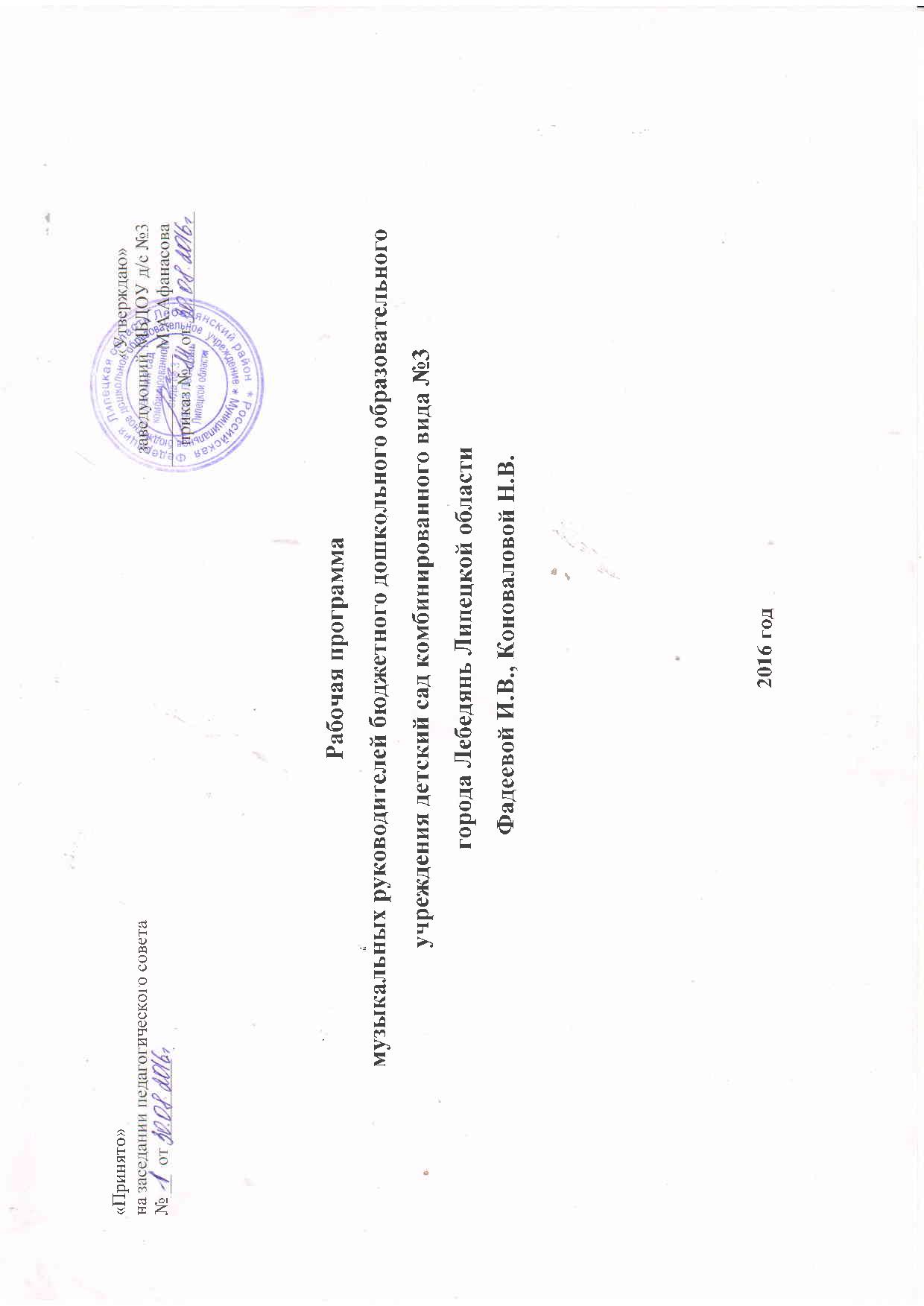 СОДЕРЖАНИЕ ПРОГРАММЫI. Целевой раздел 1.1. Пояснительная записка 1.1.1. Нормативно – правовая база………………………………………………………………………………….41.1.2. Цели и задачи реализации Программы………………………………………………………………………51.1.3. Принципы и подходы к формированию Программы……………………………………………………….51.1.4. Особенности развития детей………………………………..………… …………………………………….61.2. Планируемые результаты освоения Программы. ………………………………………………………..8II. Содержательный раздел 2.1. Образовательная деятельность по реализации образовательной области «Художественно-эстетическое развитие» (музыкальная деятельность)..…………………………………………………………………………102.2. Формы, способы, методы и средства реализации программы сучетом возрастных и индивидуальных особенностей  воспитанников, специфики их образовательных потребностей и интересов …………………882.3. Особенности образовательной деятельности разных видов и культурных практик………………………892.4.	Способы и направления поддержки детской инициативы………………………………………………...902.5.  Особенности взаимодействия педагогического коллектива с семьями воспитанников………………….922.6. Педагогическая диагностика (оценка индивидуального развития детей) ...........................................94III. Организационный раздел 3.1. Материально-техническое обеспечение……………..…………………………………………………….953.2. Обеспеченность методическими материалами…………………………………………………………...973.3. Расписание ООД………………………………………………………………………………………………993.4. План график праздников, развлечений …………………………………………………………………1013.4.1. График праздников (обязательная часть)3.4.2. График праздников (часть, формируемая участниками образовательных отношений)3.5.Особенности организации развивающей предметно-пространственной среды…………….……….102IV. Дополнительный раздел 4.1. Краткая презентация программы…………………………………………….. ………………………….1034.1.1. Содержание рабочей программы4.1.2. Примерные парциальные программы4.1.3. Взаимодействие педагогического коллектива с семьями детей1.Целевой раздел1.1. Пояснительная записка 1.1.1 Нормативно-правовая база.Рабочая программа разработана на основании:- Приказа  Министерства образования и науки  РФ от 17 октября . № 1155 «Об утверждении Федерального государственного  образовательного стандарта  дошкольного образования». - Федерального Закона от   29 декабря . №273-Ф3. «Об образовании в РФ».- Постановления Главного государственного санитарного врача Российской Федерации  от 15 мая . №26  «Об утверждении СанПин 2.4.1.3049-13 «Санитарно-эпидемиологические требования к устройству содержания и организации режима работы дошкольных образовательных организаций».- Приказа  Министерства образования и науки  РФ от 30 августа . №1014 «Об утверждении порядка и осуществления образовательной деятельности по основным общеобразовательным программам дошкольного образования».- Основной  образовательной программы дошкольного образовательного учреждения.- Адаптированной образовательной программы дошкольного образовательного учреждения.- Положения о структуре, порядке разработки и утверждения рабочих программ педагогов муниципального бюджетного дошкольного образовательного учреждения детский сад комбинированного вида №3 города Лебедянь Липецкой области.1.1.2 Цели и задачи ПрограммыЦели программы:создание условий для развития предпосылок ценностно –  смыслового восприятия и понимания произведений музыкального искусства, восприятия музыки, реализация самостоятельной творческой деятельности;  введение ребенка в мир музыки с радостью и улыбкой.Задачи:- формирование основ музыкальной культуры дошкольников;- формирование ценностных ориентаций средствами музыкального искусства;- обеспечение эмоционально-психологического благополучия, охраны и укрепления здоровья детей. 1.1.3.Принципы и подходы к формированию   Программы.Создание непринужденной и доброжелательной обстановки на занятиях.Учет возрастных особенностей воспитанников. Последовательное усложнение поставленных задач.Принцип преемственности.Принцип положительной оценки.Соотношение используемого материала с природным и светским календарем.1.1.4. Особенности музыкального развития детей 1 младшая группа (с 2 до 3 лет) На третьем году жизни дети становятся самостоятельнее; совершенствуются восприятие, речь, начальные формы произвольного поведения; совершенствуются зрительные и слуховые ориентировки, что позволяет детям безошибочно выполнять ряд заданий; различать мелодии, петь. Для детей этого возраста характерна несознательность мотивов, импульсивность и зависимость чувств и желаний от ситуации. Дети легко заражаются эмоциональным состоянием сверстников. Вторая младшая группа (от 3  до 4 лет)В младшем дошкольном возрасте  развивается перцептивная деятельность. Дети от использования предэтолонов, переходят к культурно-выработанным средствам восприятия. Развиваются память и внимание: узнают знакомые песни, различают звуки на высоте. Продолжает развиваться наглядно-действенное мышление.Средняя группа (от 4 до 5 лет)Основные достижения возраста  связаны с совершенствованием восприятия, развитием образного мышления и воображения, развитием памяти, внимания, речи. Продолжает развиваться у детей интерес к музыке, желание её слушать, вызывать эмоциональную  отзывчивость при восприятии музыкальных произведений. Обогащаются музыкальные впечатления, способствующие дальнейшему развитию  основ музыкальной культуры. Старшая группа (от 5 до 6 лет)В старшем дошкольном возрасте продолжает развиваться эстетическое восприятие, интерес, любовь к музыке, формируется музыкальная культура на основе знакомства с композиторами, с классической, народной и современной музыкой. Продолжают развиваться музыкальные способности: звуковысотный, ритмический, тембровый, динамический слух, эмоциональная отзывчивость и творческая активность.  Подготовительная группа (от 6 до 8 лет)В этом возрасте продолжается приобщение детей к музыкальной культуре. Воспитывается художественный вкус, сознательное отношение к отечественному музыкальному наследию и современной музыке. Совершенствуется звуковысотный, ритмический, тембровый, динамический слух. Продолжают обогащаться музыкальные впечатления детей, вызывается яркий эмоциональный отклик при восприятии музыки разного характера. Продолжает формироваться певческий голос, развиваются навыки движения под музыку. 1.2.Планируемые результаты освоения Программы II.Содержательный раздел.Содержание раздела  «Музыкальная деятельность» образовательной области «Художественно-эстетическое развитие»нацелено на достижение цели развития музыкальности детей, способности эмоционально воспринимать музыку через решение следующих задач:- развитие музыкально-художественной деятельности;- приобщение к музыкальному искусству.2.1. Образовательная деятельность по реализации образовательной области «Художественно-эстетическое развитие» (музыкальная деятельность).ПЕРВАЯ МЛАДШАЯ ГРУППА  (ОТ 2 ДО 3 ЛЕТ)Цели и задачи.Слушание Развивать  интерес  к  музыке,  желание  слушать  народную  и  классическую  музыку, подпевать, выполнять простейшие танцевальные движения. Развивать умение внимательно слушать спокойные и бодрые песни, музыкальные пьесы разного характера, понимать о чем (о ком) поется   эмоционально реагировать на содержание. Развивать умение различать звуки по высоте (высокое и низкое звучание колокольчика, 
фортепьяно, металлофона).Пение Вызывать активность детей при подпевании и пении. Развивать умение подпевать фразы в песне (совместно с воспитателем). Постепенно приучать к сольному пению.Музыкально-ритмические движения Развивать эмоциональность и образность восприятия музыки через движения. Продолжать  формировать  способность  воспринимать  и  воспроизводить  движения, показываемые  взрослым  (хлопать,  притопывать  ногой,  полу приседать,  совершать  повороты кистей рук и т.д.). Формировать  умение  начинать  движение  с  началом  музыки  и  заканчивать  с  ее окончанием; передавать образы (птичка летает, зайка прыгает, мишка косолапый идет). 
Совершенствовать умение выполнять плясовые движения в кругу, врассыпную, менять движения с изменением характера музыки или содержания песни. Перспективное планирование образовательной деятельностиВТОРАЯ МЛАДШАЯ ГРУППА  (ОТ 3 ДО 4 ЛЕТ)Цели и задачи.Слушание.Приобщать детей к народной и классической музыке. Познакомить с тремя музыкальными жанрами: песней, танцем, маршем. Формировать эмоциональную отзывчивость на произведение, умение различать веселую и грустную музыку. Приучать слушать музыкальное произведение до конца, понимать характер музыки, узнавать и определять, сколько частей в произведении. Развивать способность различать музыкальные звуки по высоте в пределах октавы - септимы, замечать изменения в силе звучания мелодии (громко, тихо). Совершенствовать умение различать звучание музыкальных игрушек, детских музыкальных инструментов (музыкальный молоточек, шарманка, погремушка, барабан, бубен, металлофон и др.).Пение.Учить выразительному пению. Способствовать развитию певческих навыков: петь без напряжения в диапазоне ре (ми) - ля (си), в одном темпе со всеми, чисто и ясно произносить слова, передавать характер песни (весело, протяжно, ласково, напевно).Песенное творчество.Развивать желание детей петь и допевать мелодии колыбельных песен на слог «баю-баю» и веселых мелодий на слог «ля-ля». Формировать навыки сочинительства веселых и грустных мелодий по образцу.Музыкально-ритмические движения.Формировать умение двигаться в соответствии с двухчастной формой музыки и силой ее звучания (громко, тихо); реагировать на начало звучания музыки и ее окончание. Развивать умение маршировать вместе со всеми и индивидуально, бегать легко, в умеренном и быстром темпе под музыку.Улучшать качество исполнения танцевальных движений: притопывать переменно двумя ногами и одной ногой. Развивать умение кружиться в парах, выполнять прямой галоп, двигаться под музыку ритмично и согласно темпу и характеру музыкального произведения, с предметами, игрушками и без них. Способствовать развитию навыков выразительной и эмоциональной передачи игровых и сказочных образов: идет медведь, крадется кошка, бегают мышата, скачет зайка, ходит петушок, клюют зернышки цыплята, летают птички и т. д. Развивать танцевально-игровое творчество.Стимулировать самостоятельное выполнение танцевальных движений под плясовые мелодии. Формировать навыки более точного выполнения движений, передающих характер изображаемых животных.Игра на детских музыкальных инструментах.Знакомить детей с некоторыми детскими музыкальными инструментами: дудочкой, металлофоном, колокольчиком, бубном, погремушкой, барабаном, а также их звучанием. Формировать умение подыгрывать на детских ударных музыкальных инструментах.   Перспективное планирование образовательной деятельностиСРЕДНЯЯ ГРУППА  (ОТ 4 ДО 5 ЛЕТ)Цели и задачиСлушание Продолжать развивать у детей интерес к музыке, желание слушать ее. Закреплять знания о жанрах в музыке (песня, танец, марш). Обогащать  музыкальные  впечатления,  способствовать  дальнейшему  развитию  основ музыкальной культуры, осознанного отношения к музыке. Формировать   навыки   культуры   слушания   музыки	(не   отвлекаться,   слушатьпроизведение до конца).Развивать  умение  чувствовать  характер  музыки,  узнавать  знакомые  произведения, высказывать свои впечатления о прослушанном. Формировать  умение  замечать  выразительные  средства  музыкального  произведения (тихо, громко, медленно, быстро). Развивать способность различать звуки по высоте (высокий, низкий в пределах сексты, септимы). Пение Формировать   навыки   выразительного   пения,   умение   петь   протяжна   подвижно, согласованно  (в пределах ре  — си первой октавы). Развивать умение брать дыхание между короткими  музыкальными  фразами.  Побуждать  петь  мелодию чисто,  смягчать  концы  фраз, четко произносить слова, петь выразительно, передавая характер музыки. Развивать навыки пения с инструментальным сопровождением и без него (с помощью воспитателя). Песенное творчество Побуждать детей самостоятельно сочинять мелодию колыбельной песни, отвечать на музыкальные вопросы («Как тебя зовут?".«Что ты хочешь-кошечка?», «Где ты?»).Формировать умение импровизировать мелодии на заданный текст. Музыкально-ритмические движения Продолжать  формировать  у  детей  навык  ритмичного  движения  в  соответствии  с характером музыки, самостоятельно менять движения в соответствии с двух- и трехчастной формой музыки. Совершенствовать  танцевальные  движения:  прямой  галоп,  пружинка,  кружение  по одному и в парах. Формировать умение двигаться в парах по кругу в танцах и хороводах, ставить ногу на носок и на пятку, ритмично хлопать в ладоши, выполнять простейшие перестроения (из круга врассыпную и обратно).Развитие танцевально-игрового творчества.Способствовать  развитию  эмоционально-образного  исполнения  музыкально-игровых упражнений (кружатся листочки, падают снежинки) и сценок, используя мимику и пантомиму (зайка веселый и грустный, хитрая лисичка, сердитый волк и т.д.). Игра на детских музыкальных инструментах Формировать  умение  подыгрывать  простейшие  мелодии  на  деревянных  ложках, погремушках, барабане, металлофоне. Перспективное планированиеСТАРШАЯ ГРУППА (ОТ 5 ДО 6 ЛЕТ)Цели и задачиСлушание Продолжать развивать интерес и любовь к музыке, музыкальную отзывчивость на нее. Формировать музыкальную культуру на основе знакомства с классической, народной и современной  музыкой;  со  структурой 2-   и 3-частного  музыкального  произведения,  спостроением песни. Продолжать знакомить с композиторами. Воспитывать культуру поведения при посещении концертных залов, театров (не шуметь, не мешать другим зрителям наслаждаться музыкой, смотреть спектакли).Продолжать знакомить с жанрами музыкальных произведений (марш, танец, песня). Развивать  музыкальную  память  через  узнавание  мелодий  по  отдельным  фрагментам произведения (вступление, заключение, музыкальная фраза). Совершенствовать  навык  различения  звуков  по  высоте  в  пределах  квинты,  звучания музыкальных инструментов (клавишно-ударные и струнные: фортепиано, скрипка, виолончель, балалайка). ПениеФормировать певческие навыки, умение петь легким звуком в диапазоне от «ре» первой октавы до  «до» второй октавы, брать дыхание перед началом песни, между музыкальными фразами,  произносить  отчетливо  слова,  своевременно  начинать  и  заканчивать  песню, эмоционально передавать характер мелодии, петь умеренно, громко и тихо. Способствовать развитию навыков сольного пения с музыкальным сопровождением и без него. Содействовать проявлению самостоятельности, творческому исполнению песен разного характера. Развивать песенный музыкальный вкус. Песенное творчество Развивать  навык  импровизации  мелодии  на  заданный  текст,  сочинять  мелодии различного характера: ласковую колыбельную, задорный или бодрый марш, плавный вальс, веселую плясовую. Музыкально-ритмические движения Развивать  чувство  ритма,  умение  передавать  через  движения  характер  -  музыки,  ее эмоционально-образное  содержание;   умение  свободно  ориентироваться  в  пространстве, выполнять простейшие перестроения, самостоятельно переходить от умеренного к быстрому или медленному темпу, менять движения в соответствии с музыкальными фразами. Способствовать    формированию    навыков    исполнения    танцевальных    движений (поочередное  выбрасывание  ног  вперед  в  прыжке;  приставной  шаг  с  приседанием,  с продвижением вперед, кружение; приседание с выставлением ноги вперед). Познакомить детей с русскими хороводом, пляскойРазвитие танцевально-игрового творчества Развивать  танцевальное  творчество;  формировать  умение  придумывать  движения  к пляскам, танцам, составлять композицию танца, проявляя самостоятельность в творчестве. 	Совершенствовать умение   самостоятельнопридумывать   движения,   отражающиесодержание песни. Побуждать к инсценированию содержания песен, хороводов. Игра на детских музыкальных инструментах Развивать   умение   исполнять   простейшие   мелодии   на   детских   музыкальных инструментах; знакомые песенки индивидуально и небольшими группами, соблюдая при этом общую динамику и темп. Развивать творчество, побуждать детей к активным самостоятельным действиям.    Перспективное планирование образовательной деятельностиПОДГОТОВИТЕЛЬНАЯ ГРУППА(ОТ 6 ДО 8 ЛЕТ)Цели и задачиСлушание Продолжать  приобщать  детей  к  музыкальной  культуре,  воспитывать  художественно-эстетический вкус. Обогащать музыкальные впечатления детей, вызывать яркий эмоциональный отклик при восприятии музыки разного характера. Знакомить   с   элементарными   музыкальными   понятиями:   музыкальный   образ, выразительные средства, музыкальные жанры (балет, опера); профессиями (пианист, дирижер, композитор, певица и певец, балерина и балеро, художник и др.).Продолжать развивать навыки восприятия звуков по высоте в пределах квинты—терции. Обогащать  впечатления  детей,  формировать  музыкальный  вкус,  развивать  музыкальную память. Способствовать развитию мышления, фантазии, памяти, слуха. Знакомить с элементарными музыкальными понятиями  (темп, ритм); жанрами  (опера, концерт, симфонический концерт), творчеством композиторов и музыкантов. Познакомить детей с мелодией Государственного гимна Российской Федерации. Пение Совершенствовать певческий голос и вокально-слуховую координацию. Закреплять практические навыки выразительного исполнения песен в пределах отдо первой октавы до ре второй октавы. Учить брать дыхание и удерживать его до конца фразы; обращать внимание на артикуляцию (дикцию), Закреплять умение петь самостоятельно, индивидуально и коллективно, с музыкальным сопровождением и без него. Песенное творчество Развивать умение самостоятельно придумывать мелодии, используя в качестве образца русские  народные  песни;  самостоятельно  импровизировать  мелодии  на  заданную  тему  по образцу и без него, используя для этого знакомые песни, музыкальные пьесы и танцы. Музыкально-ритмические движения Способствовать  дальнейшему  развитию  навыков  танцевальных  движений,  умения выразительно  и  ритмично  двигаться  в  соответствии  с  разнообразным  характером  музыки, передавая в танце эмоционально-образное содержание. Знакомить с национальными плясками (русские, белорусские, украинские и т.д.). Развивать  танцевально-игровое  творчество;  формировать  навыки  художественного исполнения различных образов при инсценировании песен, театральных постановок. Музыкально-игровое и танцевальное творчество Способствовать развитию творческой активности детей в доступных видах музыкальной исполнительской деятельности (игра в оркестре, пение, танцевальные движения и т.п.). Совершенствовать  умение импровизировать под музыку соответствующего характера (лыжник, конькобежец, наездник, рыбак; лукавый котик; сердитый козлик и т.п.). Закреплять   умение   придумывать   движения,   отражающие   содержание   песни; 
выразительно действовать с воображаемыми предметами. Развивать самостоятельность в поисках  способа передачи в движениях  музыкальных образов. Формировать  музыкальные  способности;  содействовать  проявлению  активности  и самостоятельности. Игра на детских музыкальных инструментах Знакомить с музыкальными произведениями в исполнении различных инструментов и в оркестровой обработке. Совершенствовать  навыки  игры  на  металлофоне,  свирели,  ударных  и  электронных музыкальных  инструментах,  русских  народных  музыкальных  инструментах:  трещотках, погремушках,  треугольниках;  умение  исполнять  музыкальные  произведения  в  оркестре  в ансамбле.  Перспективное планирование образовательной деятельностиМузыкальный репертуар, сопровождающий образовательный процесс формируется из различных программных сборников, представленных в списке литературы. Репертуар – является вариативным компонентом программы и может быть изменен, дополнен в связи с календарными событиями и  планом реализации коллективных и индивидуально – ориентированных мероприятий, обеспечивающих удовлетворение образовательных потребностей разных категорий детей.2.2. Формы, способы, методы и средства реализации программы с  учетом возрастных и индивидуальных особенностей  воспитанников, специфики их образовательных потребностей и интересов2.3. Особенности образовательной деятельности разных видов и культурных практикКлиматические особенности Климатические особенности отражены в комплексно – тематическом планировании, деятельность познавательного характера построена с учётом регионального компонента и предполагает изучение флоры и фауны Липецкого края. Национальные особенности Воспитание воспитанников ведется на русском языке. Образование носит светский характер. Культурное воспитание дошкольников строится на основе изучения русских национальных традиций. Национально-культурные особенности развития характеризуются местоположением дошкольного учреждения на территории Российской Федерации. Программа предусматривает использование краеведческого материала. Региональные и культурные компоненты  реализовываются как часть непосредственно образовательной деятельности, а так же  охватывают все виды деятельности ребёнка- знакомство с народными играми, народными художественными промыслами и традициями России; В процесс музыкального воспитания дошкольников ДОУ включены: - приобщение к музыке, устному народному творчеству, художественной литературе коренного населения России. Репертуар программы подобран из музыкальных произведений народной, авторской классической и современной музыкиОрганизационные особенности Эффективность образовательного процесса обусловлена активностью обеих сторон взаимодействия (педагога и ребенка), с вовлечением в образовательный процесс родителей воспитанников (законных представителей). Основной акцент взаимодействия направлен на реализацию технологии сотрудничества (педагог – ребенок – родитель) и создание предметно-развивающей среды в группах ДОУ для организации самостоятельной деятельности детей. В основу организации воспитательно – образовательного процесса положены следующие принципы: - Комплексно – тематический принцип с ведущей игровой деятельностью, предполагает решение программных задач в разных формах деятельности взрослых и детей, а так же в самостоятельной деятельности детей; в основу комплексно – тематического принципа положены социально значимые для образовательного процесса события: календарные праздники, лексические темы согласно сезонности и на основе программных требований. - Принцип интеграции образовательных областей предполагает решение задач образовательной области в ходе реализации других. - Принцип построения образовательного процесса на адекватных возрасту формах работы с детьми.2.4.	Способы и направления поддержки детской инициативыПрограмма   обеспечивает  полноценное развитие личности детей в области  художественно-эстетического развития личности детей на фоне их эмоционального благополучия и положительного отношения к миру, к себе и к другим людям.Указанные требования направлены на создание социальной ситуации развития для участников образовательных отношений, включая создание образовательной среды, которая:1) гарантирует охрану и укрепление физического и психического здоровья детей;2) обеспечивает эмоциональное благополучие детей;3) способствует профессиональному развитию педагогических работников;4) создает условия для развивающего вариативного дошкольного образования;5) обеспечивает открытость дошкольного образования;6) создает условия для участия родителей (законных представителей) в образовательной деятельности.Психолого-педагогические условия  реализации программы:1) уважение взрослых к человеческому достоинству детей, формирование и поддержка их положительной самооценки, уверенности в собственных возможностях и способностях;2) использование в образовательной деятельности форм и методов работы с детьми, соответствующих их возрастным и индивидуальным особенностям (недопустимость как искусственного ускорения, так и искусственного замедления развития детей);3) построение образовательной деятельности на основе взаимодействия взрослых с детьми, ориентированного на интересы и возможности каждого ребенка и учитывающего социальную ситуацию его развития;4) поддержка взрослыми положительного, доброжелательного отношения детей друг к другу и взаимодействия детей друг с другом в разных видах деятельности;5) поддержка инициативы и самостоятельности детей в специфических для них видах деятельности;6) возможность выбора детьми материалов, видов активности, участников совместной деятельности и общения;7) защита детей от всех форм физического и психического насилия;Условия, необходимые для создания социальной ситуации развития детей, соответствующей специфике дошкольного возраста, предполагают:1) обеспечение эмоционального благополучия через:- непосредственное общение с каждым ребенком;- уважительное отношение к каждому ребенку, к его чувствам и потребностям;2) поддержку индивидуальности и инициативы детей через:- создание условий для свободного выбора детьми деятельности, участников совместной деятельности;- создание условий для принятия детьми решений, выражения своих чувств и мыслей;- не директивную помощь детям, поддержку детской инициативы и самостоятельности в разных видах деятельности (игровой, исследовательской, проектной, познавательной и т.д.);3) установление правил взаимодействия в разных ситуациях:- создание условий для позитивных, доброжелательных отношений между детьми, в том числе принадлежащими к разным национально-культурным, религиозным общностям и социальным слоям, а также имеющими различные (в том числе ограниченные) возможности здоровья;- развитие коммуникативных способностей детей, позволяющих разрешать конфликтные ситуации со сверстниками;- развитие умения детей работать в группе сверстников;4) построение вариативного развивающего образования, ориентированного на уровень развития, проявляющийся у ребенка в совместной деятельности со взрослым и более опытными сверстниками, но не актуализирующийся в его индивидуальной деятельности (далее - зона ближайшего развития каждого ребенка), через:- создание условий для овладения культурными средствами деятельности;- организацию видов деятельности, способствующих развитию мышления, речи, общения, воображения и детского творчества, личностного, физического и художественно-эстетического развития детей;- поддержку спонтанной игры детей, ее обогащение, обеспечение игрового времени и пространства;- оценку индивидуального развития детей;5) взаимодействие с родителями (законными представителями) по вопросам образования ребенка, непосредственного вовлечения их в образовательную деятельность, в том числе посредством создания образовательных проектов совместно с семьей на основе выявления потребностей и поддержки образовательных инициатив семьи.2.5. Особенности взаимодействия с семьями воспитанников в ходе освоения детьми образовательной области «Художественно-эстетическое развитие» (музыкальная деятельность) Задачи: - обеспечить включение родителей в образовательный процесс на основе согласования целей, задач развития художественно-эстетической сферы детей дошкольного возраста; - обеспечить единство форм содержания образования детей через партнерское взаимодействие всех специалистов ДОУ, семьи через детско-взрослую музыкально-творческую совместную деятельность.Перспективный план работы с родителями
Перспективный план работы с родителями2.6. Педагогическая диагностика (оценка индивидуального развития детей) При реализации Программы проводится оценка индивидуального развития детей (ФГОС ДО п.3.2.3.). Такая оценка производится педагогическими работниками в рамках педагогической диагностики (оценки индивидуального развития детей дошкольного возраста, связанной с оценкой эффективности педагогических действий и лежащей в основе их дальнейшего планирования). Результаты педагогической диагностики используются исключительно для решения образовательных задач. Основная цель педагогической диагностики - познание и понимание педагогом ребенка дошкольного возраста, с целью создания условий воспитания и обучения максимально приближенными к реализации детских потребностей, интересов, способностей, способствующих поддержке и развитию детской индивидуальности. Для реализации данной цели педагог использует преимущественно малоформализованные диагностические методы: - наблюдение проявлений ребенка в деятельности и общении с другими субъектами педагогического процесса; - свободные беседы с детьми. III. Организационный раздел 3.1. Материально-техническое обеспечениеМатериально-техническое обеспечение Программы соответствует санитарным нормам, правилам пожарной безопасности, санитарно-гигиеническим правилам, возрастным и индивидуальным особенностям детей.УЧЕБНО-МЕТОДИЧЕСКОЕ И ИНФОРМАЦИОННОЕ ОБЕСПЕЧЕНИЕ ПРОГРАММЫ.3.2. Обеспеченность методическими материалами«Примерная основная общеобразовательная программа дошкольного образования «От рождения до школы» под редакцией Н. Е. Вераксы,Т. С. Комаровой, М. А. Васильевой (Издательство МОЗАИКА-СИНТЕЗ, Москва, 2014). Парциальные программы музыкального развития детей дошкольного возраста«Ладушки» / И. Каплунова, И. Новооскольцева. // Праздник каждый день. Программа музыкального воспитания детей. – СПб.: Композитор, 1999.  «Музыкальные шедевры». Радынова О.П. Авторская программа и методические рекомендации. – М.: «Издательство ГНОМ и Д», 2000. – (Музыка для дошкольников и младших школьников.) А.И. Буренина «Ритмическая мозаика» - СПб.:ЛОИРО,2000Перечень пособий1. Ветлугина Н.А. Музыкальное воспитание в детском саду. – М.: Просвещение, 1981. – 240 с., нот. – (Б-ка воспитателя дет.сада). 2. Дзержинская И.Л., Музыкальное воспитание младших дошкольников: Пособие для воспитателя и муз.руководителя дет. сада. (из опыта работы) – М.: Просвещение , 1985 - 160c., нот. 3. Коренева Т.Ф., «Музыкально-ритмические движения для детей дошкольного и младшего школьного возраста» в 2частях. – Учеб.-метод. пособие. – (Воспитание и дополнительное образование детей). – (Б-ка музыкального руководителя и педагога музыки). - М.: Гуманит. изд.центр «ВЛАДОС», 2001. – ч.1. – 112с.: ноты. 4. Куцакова Л.В., Мерзлякова С И. Воспитание ребенка – дошкольника: развитого, образованного, самостоятельного, инициативного, неповторимого, культурного, активно-творческого: В мире прекрасного: Програм.-метод. пособие. – М.: Гуманит. изд. центр ВЛАДОС, 2004. – 368с.: ил. – («Росинка»). 5. Петрова В.А. Музыка-малышам. – М.: Мозаика-Синтез, 2001. 6. Петрова В.А., Мы танцуем и поем. – М.: Карапуз, 2003. 7. Праслова Г.А. Теория и методика музыкального образования детей дошкольного возраста: учебник для студентов высших педагогических учебных заведений. – СПб.: ДЕТСТВО-ПРЕСС, 2005. – 384 с. 8. Тарасова К.В., Рубан Т.Г. Дети слушают музыку: методические рекомендации к занятиям с дошкольниками по слушанию музыки. – М.: Мозаика-синтез, 2001. 9. Фольклор – музыка – театр: Программы и конспекты занятий для педагогов дополнительного образования, работающих с дошкольниками: Программ.-метод. пособие / под ред. С. И. Мерзляковой. – М.: Гуманит. Изд. центр ВЛАДОС, 2003г. – 216 с.: ил. – (Воспитание и доп. образование детей) 10. Трубникова М. А. «Играем в оркестре по слуху». – М.: Центр «Гармония», 1994. 10. Методическое обеспечение программы Т.Ф. Кореневой «В мире музыкальной драматургии»: 11. Т.Ф. Коренева «Музыкально - ритмические движения для детей дошкольного и младшего школьного возраста» в 2частях. – Учеб.-метод. Пособие. – (Воспитание и дополнительное образование детей). –(Б-ка музыкального руководителя и педагога музыки). - М.: Гуманит. изд. центр «ВЛАДОС», 2001. – ч 1. – 112с.: ноты. 12.  «Баюшки-баю». Методическое пособие. – М.: «Владос», 1995.   О.П. Радынова «Беседы о музыкальных инструментах». Комплект из 3 аудиокассет с дидактическим альбомом. – М., 1997. «Мы слушаем музыку». Учебное пособие. Комплект из 6 аудиокассет с методическими рекомендациями (сост. О. П. Радынова). – М.: 1997.3.3. Расписание ООДОбъем образовательной нагрузки («музыкальная деятельность»)Расписание музыкальных занятий на 2016-2017 учебный год.Понедельник.9.00  – группа «Зайчик» (в группе)9.20  – группа  «Малыш» (в группе)9.00  – группа «Золушка»9.20 – группа «Теремок»9.45 – группа «Белоснежка» 10.20 – группа «Карлсон» Вторник.9.00 – группа «Колобок»9.25 – группа «Красная Шапочка»9.40 – группа «Винни-Пух»10.20 – группа «Солнышко» 9.00 – группа «Чебурашка» (в группе)Среда.9.00  – группа «Золушка»9.25 – группа «Буратино»9.40– группа «Теремок»10.10 – группа «Сказка»15.30 – группа «Зайчик» 15.40 – группа «Малыш»Четверг.9.00 – группа «Колобок»9.25 -  группа «красная Шапочка»9.40 – группа «Белоснежка»10.20 – группа «Карлсон»Пятница.9.00 – группа «Сказка»9.25 – группа «Буратино»9.40 – группа «Винни-Пух»10.20 - группа «Солнышко» 15.30 –группа «Чебурашка3.4.1. График праздников (обязательная часть) Октябрь -  «Осень»Декабрь -  «Новый год»Февраль  - «День защитников Отечества»Март  - «Международный женский день»Май - «Выпускной бал» (подготовительные группы)Июнь  - «День защиты детей»3.4.2. График праздников (часть, формируемая участниками образовательных отношений).Ноябрь – «Родина.Россия.Православие»Январь – «Рождество»Май – «День славянской письменности» (старшие группы)3.5.Особенности организации развивающей предметно-пространственной средыРазвивающая среда музыкального зала соответствует требованиям СанПиН 2.4.1.3049-13, ФГОС ДО.Музыкальный зал - среда эстетического развития, место постоянного общения ребенка с музыкой. Простор,яркость, красочность создают уют торжественной обстановки. Развивающая среда музыкального зала ДОУ посодержанию соответствует реализуемым программам, по насыщенности и разнообразию обеспечивает занятостькаждого ребенка, эмоциональное благополучие и психологическую комфортность.Принципы построения предметно-развивающей среды:•дистанции, позиции при взаимодействии;•активности, самостоятельности, творчества;•стабильности - динамичности;•эмоциональности, индивидуальной комфортности и эмоционального благополучия каждого ребенка и взрослого;•сочетание привычных и неординарных элементов в эстетической организации среды;В зале созданы условия для нормального психосоциального развития детей:•Спокойная и доброжелательная обстановка,•Внимание к эмоциональным потребностям детей,•Представление самостоятельности и независимости каждому ребенку,1У.Дополнительный раздел4.1. Краткая презентация программы4.1.1. Содержание музыкальной деятельностиРабочаяпрограммарассчитанана 5летобучения.Программаобеспечиваетразвитиеличностидетей2-7 летнеговозраста.Рабочаяпрограмманаправленанасоздание условий для развития предпосылок ценностно –  смыслового восприятия и понимания произведений музыкального искусства, восприятия музыки, реализация самостоятельной творческой деятельности;  введение ребенка в мир музыки с радостью и улыбкой.4.1.2. Примерные парциальные программыДля реализации рабочей программы используются:- «Примерная основная общеобразовательная программа дошкольного образования «От рождения до школы» под редакцией Н. Е. Вераксы,Т. С. Комаровой, М. А. Васильевой (Издательство МОЗАИКА-СИНТЕЗ, Москва, 2014)- «Ладушки» / И. Каплунова, И. Новооскольцева. // Праздник каждый день. Программа музыкального воспитания детей. – СПб.: Композитор, 1999. -  «Музыкальные шедевры». Радынова О.П. Авторская программа и методические рекомендации. – М.: «Издательство ГНОМ и Д», 2000. – (Музыка для дошкольников и младших школьников.) - А.И. Буренина «Ритмическая мозаика» - СПб.:ЛОИРО,20004.1.3. Взаимодействие педагогического коллектива с семьями детейЗадачи: - обеспечить включение родителей в образовательный процесс на основе согласования целей, задач развития художественно-эстетической сферы детей дошкольного возраста; - обеспечить единство форм содержания образования детей через партнерское взаимодействие всех специалистов ДОУ, семьи через детско-взрослую музыкально-творческую совместную деятельность.Ранняя группаМладшая группаСредняя группаСтаршая группаПодготовительная к школе группа- различает высоту звуков (высокий -низкий);- узнает знакомые мелодии;- вместе с педагогом подпевает музыкальные фразы;- двигается в соответствии с характером музыки, начинает движения одновременно с музыкой; - выполняет простейшие движения;- различает и называет музыкальные инструменты: погремушка, бубен, колокольчик. - ребенок эмоционально вовлечен в музыкальные действия.- слушает музыкальные произведения до конца, узнает знакомые песни;- различает звуки по высоте (октава);- замечает динамические изменения (громко-тихо);- поет не отставая друг от друга;- выполняеттанцевальные движения в парах;- двигается под музыку с предметом. - ребенок эмоционально вовлечен в музыкально – образовательный процесс, проявляет любознательность.- слушает музыкальное произведение, чувствует его характер;- узнает песни, мелодии;- различает звуки по высоте (секста-септима);- поет протяжно, четко поизносит слова;- выполняет движения в соответствии с характером музыки»- инсценирует (вместе с педагогом) песни, хороводы;- играет на металлофоне - ребенок проявляет любознательность, владеет основными понятиями, контролирует свои движения, обладает основными музыкальными представлениями.- различает жанры в музыке (песня, танец, марш);- звучание музыкальных инструментов (фортепиано, скрипка);- узнает произведения по фрагменту;- поет без напряжения, легким звуком, отчетливо произносит слова,  поет с аккомпанементом;- ритмично двигается в соответствии с характером музыки;- самостоятельно меняет движения в соответствии с 3-х частной формой  произведения; - самостоятельно инсценирует содержание песен, хороводов, действует не подражая друг другу;- играет мелодии на металлофоне по одному и в группе.- Ребенок знаком с музыкальными произведениями, обладает элементарными музыкально – художественными представлениями. - узнает гимн РФ;- определяет музыкальный жанр произведения;- различает части произведения;- определять настроение, характер музыкального произведения;слышит в музыке изобразительные моменты;- воспроизводит и чисто поет несложные песни в удобном диапазоне;- сохраняет правильное положение корпуса при пении (певческая посадка);- выразительно двигается в соответствии с характером музыки, образа;- передает несложный ритмический рисунок;- выполняет танцевальные движения качественно;- инсценирует игровые песни;- исполняет сольно и в оркестре простые песни и мелодии. - ребенок опирается на свои знания и умения в различных видах музыкально – художественной деятельности.Форма организации музыкальной деятельностиФорма организации музыкальной деятельностиПрограммные задачиРепертуарРепертуар11233СентябрьСентябрьСентябрьСентябрьСентябрьI. Музыкальные занятия.1. Слушание музыки. а) Восприятие музыкальных произведенийI. Музыкальные занятия.1. Слушание музыки. а) Восприятие музыкальных произведенийПонимать содержание песни выполнять игровые действия в соответствии с текстом и характером музыки.«Ладушки –ладошки» Иорданского«Наша погремушка», муз. И. Арсеева, сл. И. Чер-ницкой.«Погуляем», муз. И. Арсеева, сл. И. Черницкой. «Ладушки –ладошки» Иорданского«Наша погремушка», муз. И. Арсеева, сл. И. Чер-ницкой.«Погуляем», муз. И. Арсеева, сл. И. Черницкой. б) Развитие голоса и слухаб) Развитие голоса и слухаРазличать тембр звучания.Слушание звона разных колокольчиковМузыкально-дидактическая игра «Что звучит?»«Колокольчики».Дыхательное упражнение «Ладошки». Дыхательное упражнение «Насос»Музыкально-дидактическая игра «Что звучит?»«Колокольчики».Дыхательное упражнение «Ладошки». Дыхательное упражнение «Насос»2. Пение. а) Усвоение песенных навыков2. Пение. а) Усвоение песенных навыковПриобщать к пению, подпевать повторяющиеся слова.Подпевание при прослушивании музыкальной композиции . «Да-да-да» Е.Тиличеевой«Водичка» (муз.Е. Тиличеевой, сл. А. Ши-бицкой)«Баю» (колыбельная), муз. М. Раухвергера (дети подпевают и укачивают игрушки). . «Да-да-да» Е.Тиличеевой«Водичка» (муз.Е. Тиличеевой, сл. А. Ши-бицкой)«Баю» (колыбельная), муз. М. Раухвергера (дети подпевают и укачивают игрушки). 3. Музыкально-ритмические движения. а) Упражнения3. Музыкально-ритмические движения. а) УпражненияВыполнение образных упражнений под музыкальное сопровождениеВместе с воспитателем передавать ритм ходьбы и бега.Выполнение музыкально-ритмических движений под русскую народную плясовую мелодию«Медведь», «Зайка», «Лошадка» (муз.Е. Тиличеевой.)«Ходим – бегаем» Е Тиличеевой.«Полянка» в обр. Г. Фрида«Медведь», «Зайка», «Лошадка» (муз.Е. Тиличеевой.)«Ходим – бегаем» Е Тиличеевой.«Полянка» в обр. Г. Фридаб) Пляскиб) ПляскиВыполнение музыкально-ритмических движений с погремушками под музыкальную композицию«Погремушка, попляши» (муз.И. Арсеева, сл. И. Черницкой)«Погремушка, попляши» (муз.И. Арсеева, сл. И. Черницкой)в) Игрыв) ИгрыПродолжать  формировать  способность  воспринимать  и  воспроизводить  движения, показываемые  взрослым  . Подвижная игра «Достань до погремушки». Подвижная игра «Достань до колокольчика». Подвижная игра «Достань до погремушки». Подвижная игра «Достань до колокольчика»II. Нерегламентированная музыкальная деятельность (самостоятельная)II. Нерегламентированная музыкальная деятельность (самостоятельная)Совершенствовать звуковысотный слух, ритмическое чувство.Внести в уголок шапочки желтые листики, погремушки.Самостоятельные игры детей со звучащими игрушками (погремушки, резиновые игрушки, молоточки с пищалками, пластмассовые баночки или бутылочки с крупой)Самостоятельные игры детей со звучащими игрушками (погремушки, резиновые игрушки, молоточки с пищалками, пластмассовые баночки или бутылочки с крупой)III. Праздники и развлеченияIII. Праздники и развлеченияСоздать радостную атмосферу, доставить удовольствие от общения с любимой игрушкой «Мишка пришел в гости».«Мишка пришел в гости».Октябрь.Октябрь.Октябрь.Октябрь.Октябрь.I. Музыкальные занятия.1. Слушание музыки. а) Восприятие музыкальных произведенийI. Музыкальные занятия.1. Слушание музыки. а) Восприятие музыкальных произведенийРазвивать умение слушать спокойную музыку .Учить слушать музыку конртастного характера: спокойную и веселую, эмоционально откликаться на ее настроение.«Осенью «С Майкапара, «Дождик» (муз.М. Ра-ухвергера). «Ах вы, сени» р.н.м.«Танечка, баю-бай» р.н.м«Осенью «С Майкапара, «Дождик» (муз.М. Ра-ухвергера). «Ах вы, сени» р.н.м.«Танечка, баю-бай» р.н.м2. Пение. а) Усвоение песенных навыков2. Пение. а) Усвоение песенных навыковРазвивать певческое дыханиеДыхательные упражнения «Подуем на ленточку», «Шар лопнул»«Кошка» Александрова.Дыхательные упражнения «Подуем на ленточку», «Шар лопнул»«Кошка» Александрова.3. Музыкально-ритмические движения. а) Упражнения3. Музыкально-ритмические движения. а) УпражненияХодить стайкой вдоль стен комнаты в одном направлении«Ножками затопали» Раухвергера. «Марш» Парлова«Ножками затопали» Раухвергера. «Марш» Парловаб) Пляскиб) ПляскиВыполнять простейшие танцевальные движения в соответствии с двухчастной формой музыки.«Гопачок» укр.н.м.«Гопачок» укр.н.м.в) Игрыв) ИгрыВыполнять игровые действия в соответствии с текстом песни и характером музыки«Где же наши ручки» Т.Ломовой«Где же наши ручки» Т.ЛомовойII. Нерегламентированная музыкальная деятельность (самостоятельная)II. Нерегламентированная музыкальная деятельность (самостоятельная)Развивать тембровый слух.Самостоятельные игры с погремушками  разного звучания. Самостоятельные игры с погремушками  разного звучания. III. Праздники и развлеченияIII. Праздники и развлеченияВоспринимать зрелище, вызывать эмоциональный отклик на представление теневого характера.«Репка» р.н.с.  «Осенняя прогулка»«Репка» р.н.с.  «Осенняя прогулка»Ноябрь.Ноябрь.Ноябрь.Ноябрь.Ноябрь.I. Музыкальные занятия.1. Слушание музыки. а) Восприятие музыкальных произведенийСлушание звучания разных музыкальных инструментов (учить различать невербальные звуки).Слушание звучания разных музыкальных инструментов (учить различать невербальные звуки).«Ах вы, сени» р.н.м.«Танечка, баю-бай» р.н.м. «Ладушки –ладошки» Иорданского«Ах вы, сени» р.н.м.«Танечка, баю-бай» р.н.м. «Ладушки –ладошки» Иорданского2. Пение. а) Усвоение песенных навыковПонимать содержание песни, протяжно подпевать звукоподражания. Приобщать к пению песенки вместе со всеми.Понимать содержание песни, протяжно подпевать звукоподражания. Приобщать к пению песенки вместе со всеми.«Птичка» Т.Попатенко«Птичка» Т.Попатенко3. Музыкально-ритмические движения. а) УпражненияСодействовать музыкальному и физическому развитию детей (во взаимосвязи). Начинать и заканчивать движения с музыкой, чувствовать характер и ритм музыки. Содействовать музыкальному и физическому развитию детей (во взаимосвязи). Начинать и заканчивать движения с музыкой, чувствовать характер и ритм музыки. «Вот как мы умеем» Е.Тиличеевой. « Устали наши ножки» Т.Ломово«Вот как мы умеем» Е.Тиличеевой. « Устали наши ножки» Т.Ломовоб) ПляскиОсваивать повороты кистей рук, притопывание ногами, двигаться по одному и в парахОсваивать повороты кистей рук, притопывание ногами, двигаться по одному и в парах«Маленькая полечка» Е.Тиличеевой.«Маленькая полечка» Е.Тиличеевой.в) ИгрыПередавать игровые действия (пляшем, убежать, спрятаться) совершенствовать ориентировку в окружающей среде.Передавать игровые действия (пляшем, убежать, спрятаться) совершенствовать ориентировку в окружающей среде.«Игра в прятки» р.н.м.«Игра в прятки» р.н.м.II. Нерегламентированная музыкальная деятельность (самостоятельная)Экспериментирование – погремушки-баночки..Экспериментирование – погремушки-баночки..III. Праздники и развлеченияСоздать у детей радостную атмосферу праздника, воспринимать, театрализованное представление в ходе праздника, активно участвовать в играх .Создать у детей радостную атмосферу праздника, воспринимать, театрализованное представление в ходе праздника, активно участвовать в играх .«В Гостях у Петушка»«В Гостях у Петушка»Декабрь.Декабрь.Декабрь.Декабрь.Декабрь.I. Музыкальные занятия.1. Слушание музыки. а) Восприятие музыкальных произведенийСлушать песни различного характера, понимать о чем в них поется, на музыкальное заключение прищелкивать языком и подражать гудку машиныСлушать песни различного характера, понимать о чем в них поется, на музыкальное заключение прищелкивать языком и подражать гудку машины«Лошадка » М.Раухвергера. «Наша погремушка», муз. И.  Арсеева,  сл.  И.  Черницкой;  «Зайка»,  рус.нар.  мелодия,  обр.  Ан.  Александрова,  сл.  Т. 
Бабаджан;«Лошадка » М.Раухвергера. «Наша погремушка», муз. И.  Арсеева,  сл.  И.  Черницкой;  «Зайка»,  рус.нар.  мелодия,  обр.  Ан.  Александрова,  сл.  Т. 
Бабаджан;2. Пение. а) Усвоение песенных навыковПодпевать концы фраз, повторяющиеся интонации, хлопая в ладоши.Подпевать концы фраз, повторяющиеся интонации, хлопая в ладоши.«Елочка», муз. Е. Тиличеевой, сл. М. Булатова«Елка» Т.Попатенко«Елочка», муз. Е. Тиличеевой, сл. М. Булатова«Елка» Т.Попатенко3. Музыкально-ритмические движения. а) УпражненияВместе с воспитателем передавать ритм ходьбы и бега.Вместе с воспитателем передавать ритм ходьбы и бега.«Мы идем» Р.Рустамова.«Мы идем» Р.Рустамова.б) ПляскиВыполнять по тексту песни соответствующие движения с предметом.Выполнять по тексту песни соответствующие движения с предметом. «Фонарики» Р.Рустамова «Фонарики» Р.Рустамовав) ИгрыВыполнять игровые движения.Передавать разный характер музыки образными движениями.Выполнять игровые движения.Передавать разный характер музыки образными движениями.«Догони нас, мишка» Е.Тиличеевой «Зайчики и лисичка» Г.Финаровского«Догони нас, мишка» Е.Тиличеевой «Зайчики и лисичка» Г.ФинаровскогоII. Нерегламентированная музыкальная деятельность (самостоятельная)Вызвать интерес к звучащим предметамВызвать интерес к звучащим предметам Игра с резиновыми игрушками  Игра с резиновыми игрушками III. Праздники и развлеченияСоздать радостную атмосферу, доставить удовольствие от общения с любимой игрушкой Создать радостную атмосферу, доставить удовольствие от общения с любимой игрушкой «Здравствуй, елочка!»»«Здравствуй, елочка!»»Январь. Январь. Январь. Январь. Январь. I. Музыкальные занятия.1. Слушание музыки. а) Восприятие музыкальных произведенийI. Музыкальные занятия.1. Слушание музыки. а) Восприятие музыкальных произведенийСлушать песни различного характера, понимать о чем в них поется, на музыкальное подражать гудку машиныСлушать песни различного характера, понимать о чем в них поется, на музыкальное подражать гудку машины«Лошадка » М.Раухвергера , «Машина» М.Волкова,«Зима», 
«Зимнее утро», муз. П.Чайковского«Лошадка » М.Раухвергера , «Машина» М.Волкова,«Зима», 
«Зимнее утро», муз. П.Чайковскогоб) Развитие голоса и слухаб) Развитие голоса и слухаРазличать звуки тихое и громкое звучание, отмечать хлопками изменение динамики.Различать звуки тихое и громкое звучание, отмечать хлопками изменение динамики.«Тихо –громко» Е.Тиличеевой.«Тихо –громко» Е.Тиличеевой.2. Пение. а) Усвоение песенных навыков2. Пение. а) Усвоение песенных навыковПеть, подстраиваясь к голосу педагога. Приобщать к пению песенки вместе со всеми.Петь, подстраиваясь к голосу педагога. Приобщать к пению песенки вместе со всеми.«Зима», муз. В. Карасевой, сл. Н. Френкель;«Зима», муз. В. Карасевой, сл. Н. Френкель;3. Музыкально-ритмические движения. а) Упражнения3. Музыкально-ритмические движения. а) Упражнения. Ходить стайкой вдоль стен комнаты в одном направлении. Выполнять пружинистые полуприседания. Ходить стайкой вдоль стен комнаты в одном направлении. Выполнять пружинистые полуприседания«Марш» Парлова «Пружинки» р.н.м«Марш» Парлова «Пружинки» р.н.мб) Пляскиб) ПляскиВыполнять танцевальные движения, двигаясь по кругу, менять движения на первую часть пьесыВыполнять танцевальные движения, двигаясь по кругу, менять движения на первую часть пьесы«Маленькая полечка» Е.Тиличеевой.«Маленькая полечка» Е.Тиличеевой.в) Игрыв) ИгрыРитмично ударять по бубну и двигаться с ним отмечая двухчастную форму пьесы.Ритмично ударять по бубну и двигаться с ним отмечая двухчастную форму пьесы.«Бубен» Г.Фрида«Бубен» Г.ФридаIII. Праздники и развлеченияIII. Праздники и развлеченияСоздать у детей радостную атмосферу праздника, воспринимать, театрализованное представление в ходе праздника, активно участвовать в играх .Создать у детей радостную атмосферу праздника, воспринимать, театрализованное представление в ходе праздника, активно участвовать в играх .«Здравствуй , зимушка –зима»«Здравствуй , зимушка –зима»Февраль. Февраль. Февраль. Февраль. Февраль. Познакомиться с инструментальными пьесами изобразительного характера.б) Развитие голоса и слухаб) Развитие голоса и слухаРазличать высокие и низкие звуки.Различать по тембру звучание двух музыкальных инструментов.«Птица и птечики» Е.Тиличеевой«На чем играю» Рустамова«Птица и птечики» Е.Тиличеевой«На чем играю» Рустамова2. Пение. а) Усвоение песенных навыков2. Пение. а) Усвоение песенных навыковПеть, подстраиваясь к голосу педагогаПриобщать к пению песенки вместе со всеми.«Машенька-Маша» Е.Тиличеевой.«Спи, мой мишка» Е.Тиличеевой.«Машенька-Маша» Е.Тиличеевой.«Спи, мой мишка» Е.Тиличеевой.3. Музыкально-ритмические движения. а) Упражнения3. Музыкально-ритмические движения. а) УпражненияСтроить круг, поднимать и опускать руки«Воротики» р.н.м.«Воротики» р.н.м.б) Пляскиб) ПляскиОтмечать смену частей музыки, самостоятельно меняя движения.«Стуколка» укр.н.м.«Стуколка» укр.н.м.в) Игрыв) ИгрыОсваивать игровые действия, передавать звукоподражания«Разбудим Таню» Е.Тиличеевой«Разбудим Таню» Е.ТиличеевойIII. Праздники и развлеченияIII. Праздники и развлеченияВоспринимать зрелище, вызывать эмоциональный отклик на представление теневого характера.«Колобок»«Колобок»Март. Март. Март. Март. Март. I. Музыкальные занятия.1. Слушание музыки. а) Восприятие музыкальных произведенийI. Музыкальные занятия.1. Слушание музыки. а) Восприятие музыкальных произведений. Приобщать детей к слушанию песни веселого характераУчить детей воспринимать песню радостного, бодрого, веселого характера«Солнышко»Т.Попатенко«Зима прошла» Н.Метлов«Солнышко»Т.Попатенко«Зима прошла» Н.Метловб) Развитие голоса и слухаб) Развитие голоса и слухаСовершенствовать способность различать звуки по высоте «Чудесный мешочек» (игрушки: утка,утенокит.п.)«Чудесный мешочек» (игрушки: утка,утенокит.п.)2. Пение. а) Усвоение песенных навыков2. Пение. а) Усвоение песенных навыковУчить малышей петь вместе со взрослыми, подражая протяжному звучаниюУчить детей петь естественным голосом, правильно пропевать мелодию, смягчая концы музыкальных фраз. Повторить знакомые песни«Вот какие мы большие» Е.Тиличеевой«Кошечка» В.Витлина«Вот какие мы большие» Е.Тиличеевой«Кошечка» В.Витлина3. Музыкально-ритмические движения. а) Упражнения3. Музыкально-ритмические движения. а) УпражненияУчить детей ритмично ходить и бегать под музыку, начинать движение с началом музыки и завершать с ее окончанием«Ноги и ножки» В.Агафонникова«Ноги и ножки» В.Агафонниковаб) Пляскиб) ПляскиДобиваться свободных, естественных движений рук, высокого подъема ног. Развивать внимание детей.Развивать умение отмечать характер пляски хлопками, притопыванием, помахиванием, кружением, полуприседанием, движениями в парах в свободном направлении«Вот как мы умеем» Е.Тиличеевой«Приседай» эст.нар.мелодия«Вот как мы умеем» Е.Тиличеевой«Приседай» эст.нар.мелодияв) Игрыв) ИгрыУчить малышей передавать различные действия игровых персонажей, выраженные в музыке«Котята и кошка»В.Витлина«Котята и кошка»В.ВитлинаIII. Праздники и развлеченияIII. Праздники и развлеченияРазвивать эмоциональную отзывчивостьКонцерт старших детей  «Дорогие наши мамы», «Очень м маму я люблю»Концерт старших детей  «Дорогие наши мамы», «Очень м маму я люблю»Апрель. Апрель. Апрель. Апрель. Апрель. I. Музыкальные занятия.1. Слушание музыки. а) Восприятие музыкальных произведенийI. Музыкальные занятия.1. Слушание музыки. а) Восприятие музыкальных произведений. Закреплять умение слушать песни и пьесы, понимать содержаниеПобуждать эмоционально откликаться на настроение произведения«Весною» С.Майкапара«Цветики» муз. В.Карасевой«Куры и петухи» (из «Карнавала животных» К. Сен-Санса«Весною» С.Майкапара«Цветики» муз. В.Карасевой«Куры и петухи» (из «Карнавала животных» К. Сен-Санса2. Пение. а) Усвоение песенных навыков2. Пение. а) Усвоение песенных навыковРазвивать умение петь  простые песни, понимая их содержание«Собачка» М.Раухвергера«Цыплята» А.Филиппенко«Собачка» М.Раухвергера«Цыплята» А.Филиппенко3. Музыкально-ритмические движения. а) Упражнения3. Музыкально-ритмические движения. а) УпражненияСогласовывать с музыкой шаг и бег«Погуляем» И.Арсеева «Марш и бег» Е.Тиличеевой«Погуляем» И.Арсеева «Марш и бег» Е.Тиличеевойб) Пляскиб) ПляскиИзменять движения со сменой характера музыки,притопывать на месте одной ногой, слегка пригибая колено. Различать контрастные части музыки, чередовать легкий бег и энергичные притопы ногой. Добиваться, чтобы ребенок, танцуя в паре, согласовывал свои движения  с действиями партнера«Юрочка» белорус.нар.мелодия«Стуколка» укр.нар. мелодия«Юрочка» белорус.нар.мелодия«Стуколка» укр.нар. мелодияв) Игрыв) ИгрыУчить слушать начало и окончание музыки. Легко бегать, учить хорошо ориентироваться в пространстве. Работать над осанкойУпражнять в мягком, тихом шаге, легком беге ( бежать, не наталкиваясь друг на друга). Развивать ориентировку в пространстве.«Птички» Г.Фрида«Кошечка» В.Витлина«Птички» Г.Фрида«Кошечка» В.ВитлинаIII. Праздники и развлеченияIII. Праздники и развлеченияПобуждать малышей к активному участию в развлечении«Веселые песенки»«Веселые песенки»Май. Май. Май. Май. Май. I. Музыкальные занятия.1. Слушание музыки. а) Восприятие музыкальных произведенийI. Музыкальные занятия.1. Слушание музыки. а) Восприятие музыкальных произведений. Учить детей слушать и узнавать контрастные по характеру инструментальные пьесыУчить малышей слушать и различать характер музыкальных произведений«Медведь», «Зайка» Е.Тиличеевой«Мишка пришел в гости» М.Раухвергера«Медведь», «Зайка» Е.Тиличеевой«Мишка пришел в гости» М.Раухвергера. Пение. а) Усвоение песенных навыков. Пение. а) Усвоение песенных навыковУчить петь протяжно простые песенки, понимать их содержание «Зайка» рус.нар.мелодия«Кошка» А.Александрова«Зайка» рус.нар.мелодия«Кошка» А.Александрова3. Музыкально-ритмические движения. 3. Музыкально-ритмические движения. Учить  начинать и заканчивать движение с началом и концом музыки. Упражнять в прыжках на двух ногах, добиваясь по возможности легкого подпрыгиванияРазличать и передавать в движении характер и динамические изменения в музыке. Упражнять в легком беге и правильном обращении с платочкомРеагировать на динамические изменения в музыке, на смену ее частей. В зависимости от этого переходить от движения с малым напряжением к движению с большим напряжением и наоборот. Упражнять в несложных плясовых движениях.Различать и передавать в движении легкий, радостный характер музыки. Приучать реагировать на ее логическое заключение. Упражнять в легком беге врассыпную и более стремительном при убегании.«Козлятки» укр.народная мелодия«Пляска с платочками» нем. плясовые мелодии«Полянка»рус. нар. Мелодия«Догонялки» Н.Александровой«Погремушка, попляши» И.Арсеева«Козлятки» укр.народная мелодия«Пляска с платочками» нем. плясовые мелодии«Полянка»рус. нар. Мелодия«Догонялки» Н.Александровой«Погремушка, попляши» И.АрсееваIII. Праздники и развлеченияIII. Праздники и развлеченияРазвивать эмоциональную отзывчивость малышей, закреплять знания, полученные ими в течение годаРусские народные сказкиРусские народные сказкиФорма организации музыкальной деятельностиФорма организации музыкальной деятельностиПрограммные задачиРепертуар1123Сентябрь.Сентябрь.Сентябрь.Сентябрь.Сентябрь.I. Музыкальные занятия.Слушание музыки.• Восприятие музыкальных произведений• Развитие голосаI. Музыкальные занятия.Слушание музыки.• Восприятие музыкальных произведений• Развитие голосаРазвивать у детей музыкальную отзывчивость. Учить различать разное настроение музыки (грустное, веселое, злое)Воспитывать интерес к классической музыке. Различать низкие и высокие звуки«Весело - грустно» Л. Бетховена, «Плакса, резвушка, злюка» Д. Б. Кабалевского, « Как у наших у ворот» р.н.«Осенняя песенка» Ан.Александрова«Птичка и птенчики» Е. ТиличеевойПение. • Усвоение песенных навыковПение. • Усвоение песенных навыковУчить петь естественным голосом, без выкриков, прислушиваться к пению других детей. «Ходит осень», «Петушок р.н.п.Музыкально-ритмические движения. • Упражнения.• Пляски. • ИгрыМузыкально-ритмические движения. • Упражнения.• Пляски. • ИгрыУпражнять детей в бодрой ходьбе, легком беге, мягких прыжках и приседаниях. Приучать детей танцевать в парах, не терять партнера на протяжении танца. Воспитывать коммуникативные качества у детей. Доставлять радость от игры. Развивать ловкость, смекалку«Марш» М. Журбина, «Пружинка» Е. Гнесиной, «Легкий бег в парах» В. Сметаны. «Колобок», р. н. м.; «Танец с листочками» А. Филиппенко. «Дождик» Н. Луконина, «Жмурки с Мишкой» Ф. ФлотоваII. Самостоятельная музыкальная деятельностьII. Самостоятельная музыкальная деятельностьИспользовать попевки вне занятий«Колыбельная для куколки» М. КрасеваIII. Праздники и развлеченияIII. Праздники и развлеченияВоспитывать эстетический вкус, создаватьрадостную атмосферуВечер игр «Осенние забавы»Октябрь. Октябрь. Октябрь. Октябрь. Октябрь. Октябрь. I. Музыкальные занятия.Слушание музыки. • Восприятие музыкальных произведений.• Упражнения для развития голоса и слухаI. Музыкальные занятия.Слушание музыки. • Восприятие музыкальных произведений.• Упражнения для развития голоса и слухаПродолжить развивать у детей музыкальное восприятие, отзывчивость на музыку разного характера. Учить воспринимать и определять веселые и грустные произведения. Знакомить с произведениями П. И. Чайковского, Д. Б. Кабалевского. Учить различать динамику (тихое и громкое звучание)«Ласковая просьба» Г. Свиридова, «Игра в лошадки» П. И. Чайковского,  «Верхом на лошадке» А. Гречанинова, «Тихие и громкие звоночки», муз. Р. Рустамова, сл. Ю. ОстровскогоПение. • Усвоение песенных навыковПение. • Усвоение песенных навыковФормировать навыки пения без напряжения, крика. Учить правильно пере-давать мелодию, сохранять интонацию«Ходит осень», «Дождик», р. н. м., обработка Т. ПопатенкоМузыкально-ритмические движения.• Упражнения.• Пляски. • ИгрыМузыкально-ритмические движения.• Упражнения.• Пляски. • ИгрыУпражнять детей в бодром шаге, легком беге с листочками. Учить образовывать и держать круг. Различать контрастную двухчастную форму, менять движения с помощью взрослых. Приучать детей танцевать в парах, не терять партнера. Учить ориентироваться в пространстве, реагировать на смену музыки. «Ножками затопали» М. Раухверге-ра; «Хоровод», р. н. м., обработка М. Раухвергера; «Упражнение с листочками» Р. Рустамова. «Колобок», р. н. м.; «Танец с листочками» А. Филиппенко. «Мишка» М. Раухвергера, «Дети и волк» М. КрасеваII. Самостоятельная музыкальная деятельностьII. Самостоятельная музыкальная деятельностьВызывать желание применять музыкальный опыт вне музыкальных занятий«Кукла танцует и поет»III. Праздники и развлеченияIII. Праздники и развлеченияСоздавать атмосферу радости, воспитывать эстетический вкус. Вызывать желание участвовать в праздничном действии«Зайка простудился» (кукольный спектакль)Ноябрь.Ноябрь.Ноябрь.Ноябрь.Ноябрь.Ноябрь.I. Музыкальные занятия.Слушание музыки. • Восприятие музыкальных произведений.• Упражнения для развития голоса и слухаI. Музыкальные занятия.Слушание музыки. • Восприятие музыкальных произведений.• Упражнения для развития голоса и слухаВоспитывать эмоциональную отзывчивость на музыку разного характера. Учить различать жанры (песня, танец, марш). Накапливать багаж музыкальных впечатлений, опыт восприятия музыки. Узнавать знакомые произведения. Различать высокое и низкое звучаниеРусские народные колыбельные песни. «Камаринская», р. н. п.; «Колыбельная» В. Моцарта, «Марш» П. И. Чайковского, «Вальс» С. Майкапара, «Чей домик?», муз. Е. Тиличеевой, сл. Ю. Островского; Пение.• Усвоение песенных навыковПение.• Усвоение песенных навыковПродолжить формировать навыки пения без напряжения, крика. Учить правильно передавать мелодию, сохранять интонацию. Петь слитно, слушать пение других детей«Новый год», муз. Ю. Слонова, сл. И. Михайловой; «Дед Мороз», муз. А. Филиппенко, сл. Т. ВолгинойМузыкально-ритмические движения. • Упражнения.• Пляски.• ИгрыМузыкально-ритмические движения. • Упражнения.• Пляски.• ИгрыУпражнять детей в различных видах ходьбы, привыкать выполнять движения в парах. Выполнять движения неторопливо, в темпе музыки. Учить танцевать без суеты, слушать музыку, удерживать пару в течение танца.«Погуляем» Т. Ломовой, «Ритмичные хлопки» В. Герчик, «Кружение в парах» Т. Вилькорейской; «Элементы парного танца», р. н. м., обработка М. Раухвергера. «Раз, два, хлоп в ладоши», латвийская народная полька; «Пляска с сосульками», укр. н. м., обработка М. Раухвергера. «Игра с сосульками», «Солнышко и дождик», муз. М. Раухвергера, Б. Антюфеева, сл. А. БартоII. Самостоятельная музыкальная деятельностьII. Самостоятельная музыкальная деятельностьОриентироваться в различных свойствах звука«Игра с большой и маленькой кошкой»III. Праздники и развлеченияIII. Праздники и развлеченияДоставлять эстетическое наслаждение. Воспитывать культуру поведения, умение вести себя на празднике«Осенний праздник»Декабрь.Декабрь.Декабрь.Декабрь.Декабрь.Декабрь.I. Музыкальные занятия.Слушание музыки. • Восприятие музыкальных произведений.• Упражнения для развития голоса и слухаI. Музыкальные занятия.Слушание музыки. • Восприятие музыкальных произведений.• Упражнения для развития голоса и слухаЗакреплять умение слушать инструментальную музыку, понимать ее содержание. Обогащать музыкальные впечатления. Учить различать на слух песню, танец, марш. Узнавать знакомые произведения, высказываться о настроении музыки. Различать высоту звука в пределах интервала - чистая кварта. Развивать музыкальный слух«Полька», «Марш деревянных солдатиков» П. И. Чайковского, «Марш» Д. Шостаковича, «Солдатский марш» Р. Шумана.«Угадай песенку»Пение.• Усвоение песенных навыковПение.• Усвоение песенных навыковРазвивать навык точного интонирования несложных песен. Учить начинать пение сразу после вступления, петь дружно, слаженно, без крика. Слышать пение своих товарищей«Новый год», муз. Ю. Слонова, сл. И. Михайловой, «Нарядили елочку», муз. А. Филиппенко, сл. М. ПознанскойМузыкально-ритмические движения. • Упражнения.• Пляски. • ИгрыМузыкально-ритмические движения. • Упражнения.• Пляски. • ИгрыУчить ритмично ходить, выполнять образные движения. Выполнять парные движения, не сбиваться в «кучу», двигаться по всему пространству. Двигаться в одном направлении. Учить ребят танцевать в темпе и характере танца. Ходьба танцевальным шагом, хороводный шаг. Хлопки, притопы, упражнения с предметами. Хоровод «Елочка», муз. Н. Бахутовой, сл. М. Александровской;танец бусинок, танец фонариков;., обработка А. Быканова. «Игра со снежками», II. Самостоятельная музыкальная деятельностьII. Самостоятельная музыкальная деятельностьПобуждать использовать музыкальную деятельность в повседневной жизни«Угадай песенку»III. Праздники и развлеченияIII. Праздники и развлеченияВовлекать детей в активное участие в празднике«Новогодний праздник»Январь.Январь.Январь.Январь.Январь.Январь.I. Музыкальные занятия.Слушание музыки. • Восприятие музыкальных произведений.• Упражнения для развития голоса и слухаЗакреплять умение слушать инструментальные пьесы. Учить рассказывать о музыке, передавать свои впечатления в движении, мимике, пантомиме. Воспитывать стойкий интерес к классической и народной музыке. Учить различать высоту звука в пределах интервала - чистая кварта. Развивать вниманиеЗакреплять умение слушать инструментальные пьесы. Учить рассказывать о музыке, передавать свои впечатления в движении, мимике, пантомиме. Воспитывать стойкий интерес к классической и народной музыке. Учить различать высоту звука в пределах интервала - чистая кварта. Развивать внимание«Ходила младешенька», р. н. п.; «Танец» В. Благ, «Мазурка» П. И. Чайковского, «Камаринская» М. Глинки, «Ау!», «Подумай и отгадай»Пение. • Усвоение песенных навыковРазвивать навык точного интонирования несложных песен. Приучать к слитному пению, без крика. Начинать пение после вступления. Развивать навык точного интонирования несложных песен. Приучать к слитному пению, без крика. Начинать пение после вступления. «Зима», муз. В. Карасевой, сл. Н. Френкель; «Мы - солдаты», муз. Ю. Слонова, сл. В. Малкова;; «Снег-снежок»Музыкально-ритмические движения. • Упражнения.• Пляски. • ИгрыУчить ритмично двигаться бодрым шагом, легко бегать, выполнять танцевальные движения в паре. Удерживать пару до конца танца. Двигаться по кругу в одном направлении. Не сталкиваться с другими парами. Учить танцевать в темпе и характере танца. Водить плавный хоровод, не сужая круг. Выполнять слаженно парные движения. Развивать ловкость, внимание. Учить реагировать на смену частей музыки сменой движенийУчить ритмично двигаться бодрым шагом, легко бегать, выполнять танцевальные движения в паре. Удерживать пару до конца танца. Двигаться по кругу в одном направлении. Не сталкиваться с другими парами. Учить танцевать в темпе и характере танца. Водить плавный хоровод, не сужая круг. Выполнять слаженно парные движения. Развивать ловкость, внимание. Учить реагировать на смену частей музыки сменой движений«Ходьба танцевальным шагом в паре» Н. Александровой, «Бодрый шаг» В. Герчик, «Легкий бег» Т. Ломовой; элементы «Танца с платочками», р. н. м., обработка Т. Ломовой.«Танец с платочками», р. н. м., обработка Т. Ломовой; «Весенний хоровод». «Трубы и барабан», муз. Е. Тили-чеевой, сл. Ю. ОстровскогоII. Самостоятельная музыкальная деятельностьПобуждать использовать музыкальную деятельность в повседневной жизниПобуждать использовать музыкальную деятельность в повседневной жизни«Игра с большой и маленькой кошкой»III. Праздники и развлеченияВовлекать детей в активное участие в праздникеВовлекать детей в активное участие в празднике«Рождественские развлечения»Февраль. Февраль. Февраль. Февраль. Февраль. Февраль. I. Музыкальные занятия.Слушание музыки.• Восприятие музыкальных произведений.• Упражнения для развитияголоса и слухаС помощью восприятия музыки способствовать общему эмоциональному развитию детей. Воспитывать доброту, умение сочувствовать другому человеку.Учить высказываться о характере музыки.Развивать тембровый и звуковой слухС помощью восприятия музыки способствовать общему эмоциональному развитию детей. Воспитывать доброту, умение сочувствовать другому человеку.Учить высказываться о характере музыки.Развивать тембровый и звуковой слух«Менуэт» В. Моцарта, «Ежик» Д. Б. Кабалевского, «Лягушка» В. Ребикова, «Сорока» А. Лядова, «Чудесный мешочек»Пение.• Усвоение песенных на-выков.Учить петь дружно, без крика. Начинать петь после вступления.Узнавать знакомые песни по начальным звукам. Пропевать гласные, брать короткое дыхание.Учить петь эмоционально.Учить петь дружно, без крика. Начинать петь после вступления.Узнавать знакомые песни по начальным звукам. Пропевать гласные, брать короткое дыхание.Учить петь эмоционально«Песенка о бабушке»,, сл. Н. Френкель; «Мамочка моя», муз. И. Арсеева, сл. И. ЧерницкойМузыкально-ритмическиедвижения.• Упражнения.• Пляски.• ИгрыУчить ритмично ходить, выполнять образные движения, подражать в движенияхповадкамперсонажей.Держать пару, не терять ее до концадвижения.Учить танцевать в темпе и характеретанца.Слаженно выполнять парные движения.Подражать повадкам мотыльков, птиц,цветов. Развивать ловкость, внимание, чувстворитма.Воспитывать коммуникативные качестваУчить ритмично ходить, выполнять образные движения, подражать в движенияхповадкамперсонажей.Держать пару, не терять ее до концадвижения.Учить танцевать в темпе и характеретанца.Слаженно выполнять парные движения.Подражать повадкам мотыльков, птиц,цветов. Развивать ловкость, внимание, чувстворитма.Воспитывать коммуникативные качества«Ходьба танцевальным шагом в паре» Н. лександровой, «Легкийбег» Т. Ломовой, «Птички» А. Серова, «Мотыльки» Р. Рустамова.Упражнения с цветами.«Танец с платочками», р. н. м., обработка Т. Ломовой; «Танец с цветами» М. Раухвергера, «Танец мотыльков» Т. Ломовой,; «Играс матрешками», р. н. м., обработкаР. РустамоваII. Самостоятельная музы-кальная деятельностьПобуждать детей использовать знакомые песни в играхПобуждать детей использовать знакомые песни в играх«Мы - солдаты», муз. Ю. Слонова,сл. В. МалковаIII. Праздники и развлеченияВовлекать детей в активноеучастиев праздникахВовлекать детей в активноеучастиев праздниках«Мы - защитники»Март. 234Март. 234Март. 234Март. 234Март. 234Март. 234I. Музыкальные занятия.Слушание музыки.• Восприятие музыкальных произведений.• Упражнения для развитияголоса и слухаПродолжать развивать музыкальную отзывчивость на музыку различного характера.Продолжать развивать музыкальную отзывчивость на музыку различного характера.Ходит месяц над лугами» С. Прокофьева, «Березка» Е. Тиличеевой, «Мы идем с флажками», муз. Е. Тиличеевой, сл. М. Долинова; «Лесенка» Е. ТиличеевойПение.• Усвоение песенных навыковУчить ребят петь эмоционально, выразительно.Приучать к групповому и подгрупповому пению.Учить петь без сопровождения с помощью взрослыхУчить ребят петь эмоционально, выразительно.Приучать к групповому и подгрупповому пению.Учить петь без сопровождения с помощью взрослых«Мамочка моя», муз. И. Арсеева, сл. И. Черницкой «Самолет», муз. Е. Тиличеевой, сл. Н. Найденовой; «Песенка о весне», муз. Г. Фрида, сл. Н. Френкель; Музыкально-ритмическиедвижения.• Упражнения.• Пляски.• ИгрыЗакреплять навыки движений, умение двигаться в характере музыки. Учить передавать в движениях повадки животных.Свободно (с помощью взрослых) образовывать хоровод. Исполнять пляску в парах. Учить создавать игровые образы. Прививать коммуникативные качестваЗакреплять навыки движений, умение двигаться в характере музыки. Учить передавать в движениях повадки животных.Свободно (с помощью взрослых) образовывать хоровод. Исполнять пляску в парах. Учить создавать игровые образы. Прививать коммуникативные качества«Марш» Э. Парлова, «Кошечка» Т. Ломовой, «Деревья качаются», «Элементы парного танца», «Хоровод», «Парная пляска» В. Герчик, «Воробышки и автомобиль» М. Ра-ухвергераII. Самостоятельная музыкальная деятельностьСтимулировать самостоятельное выполнение танцевальных движений под плясовые мелодии.Стимулировать самостоятельное выполнение танцевальных движений под плясовые мелодии.«Солнышко и дождик», муз. М. Раух-вергера, Б. Антюфеева, сл. А. БартоIII. Праздники и развлеченияСоздавать радостную атмосферу. Воспитывать любовь к маме, бабушке, детямСоздавать радостную атмосферу. Воспитывать любовь к маме, бабушке, детям«Праздник мам»Апрель. Апрель. Апрель. Апрель. Апрель. Апрель. I. Музыкальные занятия.Слушание музыки.• Восприятие музыкальных произведений.• Упражнения для развития голоса и слухаУчить ребят слушать не только контрастные произведения, но и пьесы изобразительного характера. Накапливать музыкальные впечатления. Знакомить с жанрами в музыкеУчить различать высоту звука, тембр музыкальных инструментовУчить ребят слушать не только контрастные произведения, но и пьесы изобразительного характера. Накапливать музыкальные впечатления. Знакомить с жанрами в музыкеУчить различать высоту звука, тембр музыкальных инструментов«В поле» А. Гречанинова, «Танец лебедей», «Нянина сказка» П. И. Чайковского, «На чем играю?», муз. Р. Рустамова, сл. Ю. Островского; «Тихие и громкие звоночки», муз. Р. Рустамова, сл. Ю. ОстровскогоПение.• Усвоение песенных навыковУчить петь естественным голосом, без крика, эмоционально, выразительно. Передавать в пении интонации вопроса, радости, удивления. Развивать певческий диапазон до чистой квартыУчить петь естественным голосом, без крика, эмоционально, выразительно. Передавать в пении интонации вопроса, радости, удивления. Развивать певческий диапазон до чистой кварты«Что же вышло?», муз. Г. Левкоди-мова, сл. В. Карасевой; «Веселый танец», муз. Г. Левкодимова,; «Есть у солнышка друзья», муз. Е. Тиличеевой, Музыкально-ритмические движения.• Упражнения.• Пляски. • ИгрыЗакреплять навыки движений (бодрый и спокойный шаг, хоровод). Учить имитировать движения животных. Свободно ориентироваться в пространстве. Делать и держать круг из пар, не терять свою пару. Не обгонять в танце другие пары. Воспитывать коммуникативные качества. Учить импровизировать простейшие танцевальные движенияЗакреплять навыки движений (бодрый и спокойный шаг, хоровод). Учить имитировать движения животных. Свободно ориентироваться в пространстве. Делать и держать круг из пар, не терять свою пару. Не обгонять в танце другие пары. Воспитывать коммуникативные качества. Учить импровизировать простейшие танцевальные движения«Марш» Е. Тиличеевой, «Цветочки» В. Карасевой; «Муравьишки», «Жучки», «Поезд», муз. Н. Метло-ва, сл. Е. Каргановой, «Парная пляска» Т. Вилькорейской, «Ходит Ваня», р. Н. п., обработка Т. ЛомовойII. Самостоятельная музыкальная деятельностьИспользовать музыкальные игры в повседневной жизниИспользовать музыкальные игры в повседневной жизни«Кот и мыши» Т. ЛомовойIII. Праздники и развлеченияВоспитывать внимание, уважение к другим детямВоспитывать внимание, уважение к другим детямДень именинникаМай. Май. Май. Май. Май. Май. I. Музыкальные занятия.Слушание музыки.• Восприятие музыкальных произведений.• Упражнения для развития голоса и слухаПродолжать развивать музыкальную отзывчивость на музыку различного характераПродолжать развивать музыкальную отзывчивость на музыку различного характера«Воробей» А. РубахаД/и «Курица и цыплята» Е.ТиличеевойПение.• Усвоение песенных навыковПение.• Усвоение песенных навыковУчить петь эмоционально, спокойным голосом.. Точно интонировать в пределах чистой квартыУчить петь эмоционально, спокойным голосом.. Точно интонировать в пределах чистой кварты«Цыплята» А. Филиппенко. «Жучка» Н. КукловскойМузыкально-ритмические движения. • Упражнения.• Пляски. • ИгрыМузыкально-ритмические движения. • Упражнения.• Пляски. • ИгрыЗакреплять навыки движений, разученных в течение года. Гудеть, как машина, паровоз. Легко бегать на носочках. Держать пару, не обгонять другие пары. Выполнять движения в характере танца. Прививать коммуникативные качества. Слышать динамику в музыкеЗакреплять навыки движений, разученных в течение года. Гудеть, как машина, паровоз. Легко бегать на носочках. Держать пару, не обгонять другие пары. Выполнять движения в характере танца. Прививать коммуникативные качества. Слышать динамику в музыке«Танцевальный шаг», бсл. н. м.; «Воротики» Э. Парлова, Т. Ломовой; «Машина» Т. Ломовой, «Дождинки» Т. Ломовой, «Легкий бег» Т. Ломовой; «Янка», бсл. н. м.; «Найди игрушку» Р. РустамоваII. Самостоятельная музыкальная деятельностьII. Самостоятельная музыкальная деятельностьИспользовать музыкальные игры в повседневной жизниИспользовать музыкальные игры в повседневной жизни«Зайцы и медведь» Т. Попатенко, «Кошка и котята» М. РаухвергераIII. Праздники и развлеченияIII. Праздники и развлеченияСоздавать радостную атмосферу, воспитывать внимание к другим детямСоздавать радостную атмосферу, воспитывать внимание к другим детямДень именинникаФорма организации музыкальной деятельностиФорма организации музыкальной деятельностиПрограммные задачиПрограммные задачиПрограммные задачиРепертуарРепертуарРепертуарРепертуар112223333Сентябрь. Сентябрь. Сентябрь. Сентябрь. Сентябрь. Сентябрь. Сентябрь. Сентябрь. Сентябрь. Сентябрь. I.Музыкальные занятия.1) Слушание музыки.а) Восприятие музыкальных произведенийI.Музыкальные занятия.1) Слушание музыки.а) Восприятие музыкальных произведенийУчить различать настроение музыки, определять высокий, средний, низкий регистр. Развивать музыкальную отзывчивость. Воспитывать интерес к музыке Шумана, Кабалевского, ЧайковскогоУчить различать настроение музыки, определять высокий, средний, низкий регистр. Развивать музыкальную отзывчивость. Воспитывать интерес к музыке Шумана, Кабалевского, ЧайковскогоУчить различать настроение музыки, определять высокий, средний, низкий регистр. Развивать музыкальную отзывчивость. Воспитывать интерес к музыке Шумана, Кабалевского, Чайковского«Весело - грустно» Л. Бетховена, «Всадник», «Смелый наездник» Р. Шумана, «Клоуны» Д. Б. Кабалевского«Весело - грустно» Л. Бетховена, «Всадник», «Смелый наездник» Р. Шумана, «Клоуны» Д. Б. Кабалевского«Весело - грустно» Л. Бетховена, «Всадник», «Смелый наездник» Р. Шумана, «Клоуны» Д. Б. Кабалевского«Весело - грустно» Л. Бетховена, «Всадник», «Смелый наездник» Р. Шумана, «Клоуны» Д. Б. Кабалевскогоб) Развитие голоса и слухаб) Развитие голоса и слухаРазвивать звуковысотный слухРазвивать звуковысотный слухРазвивать звуковысотный слух«Петрушка», «Паровоз», муз. В. Карасевой,сл. Н. Френкель«Петрушка», «Паровоз», муз. В. Карасевой,сл. Н. Френкель«Петрушка», «Паровоз», муз. В. Карасевой,сл. Н. Френкель«Петрушка», «Паровоз», муз. В. Карасевой,сл. Н. Френкель2) Пение.а) Усвоение песенных навыков2) Пение.а) Усвоение песенных навыковУчить петь естественным голосом, без выкриков, прислушиваться к пению других детей; правильно передавать мелодию, формировать навыки коллективного пенияУчить петь естественным голосом, без выкриков, прислушиваться к пению других детей; правильно передавать мелодию, формировать навыки коллективного пенияУчить петь естественным голосом, без выкриков, прислушиваться к пению других детей; правильно передавать мелодию, формировать навыки коллективного пения«Праздник осени в лесу», «Листочек золотой», муз.и сл. Н. Вересокиной; «Дождик», муз. М. Красева, сл. Н. Френкель«Праздник осени в лесу», «Листочек золотой», муз.и сл. Н. Вересокиной; «Дождик», муз. М. Красева, сл. Н. Френкель«Праздник осени в лесу», «Листочек золотой», муз.и сл. Н. Вересокиной; «Дождик», муз. М. Красева, сл. Н. Френкель«Праздник осени в лесу», «Листочек золотой», муз.и сл. Н. Вересокиной; «Дождик», муз. М. Красева, сл. Н. Френкельб) Песенное творчествоб) Песенное творчествоУчить импровизировать на заданную музыкальную темуУчить импровизировать на заданную музыкальную темуУчить импровизировать на заданную музыкальную тему«Куда летишь, кукушечка?», русская народная песня, обр. В. Агафонникова«Куда летишь, кукушечка?», русская народная песня, обр. В. Агафонникова«Куда летишь, кукушечка?», русская народная песня, обр. В. Агафонникова«Куда летишь, кукушечка?», русская народная песня, обр. В. Агафонникова3) Музыкально-ритмические движения.а) Упражнения3) Музыкально-ритмические движения.а) УпражненияУчить танцевать в парах, не терять партнера на протяжении танца. Передавать в движениихарактер музыкиУчить танцевать в парах, не терять партнера на протяжении танца. Передавать в движениихарактер музыкиУчить танцевать в парах, не терять партнера на протяжении танца. Передавать в движениихарактер музыки«Ходьба разного характера» М. Робера, «Элементы танцев», «Упражнения с листочками» Е. Тиличеевой«Ходьба разного характера» М. Робера, «Элементы танцев», «Упражнения с листочками» Е. Тиличеевой«Ходьба разного характера» М. Робера, «Элементы танцев», «Упражнения с листочками» Е. Тиличеевой«Ходьба разного характера» М. Робера, «Элементы танцев», «Упражнения с листочками» Е. Тиличеевойб) Пляскиб) ПляскиУчить танцевать эмоционально, раскрепощено, владеть предметамиУчить танцевать эмоционально, раскрепощено, владеть предметамиУчить танцевать эмоционально, раскрепощено, владеть предметами«Танец с листьями», муз. А. Филиппенко, сл. А. Макшанцевой; «Янка», белорусская народная мелодия«Танец с листьями», муз. А. Филиппенко, сл. А. Макшанцевой; «Янка», белорусская народная мелодия«Танец с листьями», муз. А. Филиппенко, сл. А. Макшанцевой; «Янка», белорусская народная мелодия«Танец с листьями», муз. А. Филиппенко, сл. А. Макшанцевой; «Янка», белорусская народная мелодияв) Игрыв) ИгрыВоспитывать коммуникативные качестваВоспитывать коммуникативные качестваВоспитывать коммуникативные качества«Игра с листьями» М. Красева; «Делай как я», английская народная песня«Игра с листьями» М. Красева; «Делай как я», английская народная песня«Игра с листьями» М. Красева; «Делай как я», английская народная песня«Игра с листьями» М. Красева; «Делай как я», английская народная песняг) Музыкально-игровое творчествог) Музыкально-игровое творчествоСовершенствовать творческие проявленияСовершенствовать творческие проявленияСовершенствовать творческие проявления«Я полю, полю лук», муз. Е. Тиличеевой, слова народные«Я полю, полю лук», муз. Е. Тиличеевой, слова народные«Я полю, полю лук», муз. Е. Тиличеевой, слова народные«Я полю, полю лук», муз. Е. Тиличеевой, слова народныеII.Самостоятельная музыкальная деятельностьII.Самостоятельная музыкальная деятельностьСовершенствовать музыкальный слух в игровой деятельностиСовершенствовать музыкальный слух в игровой деятельностиСовершенствовать музыкальный слух в игровой деятельности«Где мои детки?» Н. Г. Кононовой«Где мои детки?» Н. Г. Кононовой«Где мои детки?» Н. Г. Кононовой«Где мои детки?» Н. Г. КононовойIII.Праздники и развлеченияIII.Праздники и развлеченияВоспитывать эстетический вкус, учить правилам поведения в гостяхВоспитывать эстетический вкус, учить правилам поведения в гостяхВоспитывать эстетический вкус, учить правилам поведения в гостяхВ гостях у подготовительной группы на празднике «Капустница»; «Осенние именины»В гостях у подготовительной группы на празднике «Капустница»; «Осенние именины»В гостях у подготовительной группы на празднике «Капустница»; «Осенние именины»В гостях у подготовительной группы на празднике «Капустница»; «Осенние именины»Октябрь. Октябрь. Октябрь. Октябрь. Октябрь. Октябрь. Октябрь. Октябрь. Октябрь. I.Музыкальные занятия.1) Слушание музыки.а) Восприятие музыкальных произведенийI.Музыкальные занятия.1) Слушание музыки.а) Восприятие музыкальных произведенийI.Музыкальные занятия.1) Слушание музыки.а) Восприятие музыкальных произведенийРазвивать музыкальное восприятие, отзывчивость на музыку разного характера. Учить находить в музыке веселые, злые, плаксивые интонации. Знакомить с творчеством Р. Шумана, Д. КабалевскогоРазвивать музыкальное восприятие, отзывчивость на музыку разного характера. Учить находить в музыке веселые, злые, плаксивые интонации. Знакомить с творчеством Р. Шумана, Д. Кабалевского«Плакса, злюка, резвушка» Д. Б. Кабалевского, «Пьеска» Р. Шумана, «Новая кукла» П. И. Чайковского«Плакса, злюка, резвушка» Д. Б. Кабалевского, «Пьеска» Р. Шумана, «Новая кукла» П. И. Чайковского«Плакса, злюка, резвушка» Д. Б. Кабалевского, «Пьеска» Р. Шумана, «Новая кукла» П. И. Чайковскогоб) Развитие голоса и слухаб) Развитие голоса и слухаб) Развитие голоса и слухаРазвивать звуковысотный слух. Различать низкий и высокий регистрыРазвивать звуковысотный слух. Различать низкий и высокий регистры«Чей это марш?» Г. Левкодимова, «Птичкаи птенчики» Е. Тиличеевой«Чей это марш?» Г. Левкодимова, «Птичкаи птенчики» Е. Тиличеевой«Чей это марш?» Г. Левкодимова, «Птичкаи птенчики» Е. Тиличеевой2) Пение.а) Усвоение песенных навыков2) Пение.а) Усвоение песенных навыков2) Пение.а) Усвоение песенных навыковРасширять голосовой диапазон. Учить петь не напрягаясь, естественным голосом; подводить к акцентамРасширять голосовой диапазон. Учить петь не напрягаясь, естественным голосом; подводить к акцентам«Листики», муз. Л. Беленко. сл. А. Шибицкой; «Дождик», муз. М. Красева, сл. Н. Френкель; «Веселые гуси», украинская народная песня«Листики», муз. Л. Беленко. сл. А. Шибицкой; «Дождик», муз. М. Красева, сл. Н. Френкель; «Веселые гуси», украинская народная песня«Листики», муз. Л. Беленко. сл. А. Шибицкой; «Дождик», муз. М. Красева, сл. Н. Френкель; «Веселые гуси», украинская народная песняб) Песенное творчествоб) Песенное творчествоб) Песенное творчествоСамостоятельно находить голосом низкие звуки для кошки и высокие для котенкаСамостоятельно находить голосом низкие звуки для кошки и высокие для котенка«Маленький котенок и большая кошка» (вокальная импровизация)«Маленький котенок и большая кошка» (вокальная импровизация)«Маленький котенок и большая кошка» (вокальная импровизация)3) Музыкально-ритмические движения.а) Упражнения3) Музыкально-ритмические движения.а) Упражнения3) Музыкально-ритмические движения.а) УпражненияУчить передавать в движении характер марша, хоровода, владеть предметами; выполнять парные упражненияУчить передавать в движении характер марша, хоровода, владеть предметами; выполнять парные упражнения«Элементы хоровода» А. Филиппенко, «Элементы танцев» Н. Вересокиной, «Упражнения с листочками, зонтиками» В. Костенко«Элементы хоровода» А. Филиппенко, «Элементы танцев» Н. Вересокиной, «Упражнения с листочками, зонтиками» В. Костенко«Элементы хоровода» А. Филиппенко, «Элементы танцев» Н. Вересокиной, «Упражнения с листочками, зонтиками» В. Костенкоб) Пляскиб) Пляскиб) ПляскиУчить исполнять танцы в характере музыки; держаться партнера, владеть предметами; чувствовать двухчастную формуУчить исполнять танцы в характере музыки; держаться партнера, владеть предметами; чувствовать двухчастную форму«Танец с листьями», муз. А. Филиппенко, сл. А. Макшанцевой; «Танец рябинок», Н. Вересокиной; «Покажи ладошки», латвийская народная полька«Танец с листьями», муз. А. Филиппенко, сл. А. Макшанцевой; «Танец рябинок», Н. Вересокиной; «Покажи ладошки», латвийская народная полька«Танец с листьями», муз. А. Филиппенко, сл. А. Макшанцевой; «Танец рябинок», Н. Вересокиной; «Покажи ладошки», латвийская народная полькав) Игрыв) Игрыв) ИгрыРазвивать чувство ритма, умение реагировать на смену частей музыки сменой движенийРазвивать чувство ритма, умение реагировать на смену частей музыки сменой движений«Солнышко и тучка» Л. Н. Комиссаровой; «Делай как я», английская народная песня«Солнышко и тучка» Л. Н. Комиссаровой; «Делай как я», английская народная песня«Солнышко и тучка» Л. Н. Комиссаровой; «Делай как я», английская народная песняг) Музыкально-игровое творче-ствог) Музыкально-игровое творче-ствог) Музыкально-игровое творче-ствоУчить передавать игровыми движениями образ кошкиУчить передавать игровыми движениями образ кошки«Вальс кошки» В. Золотарева«Вальс кошки» В. Золотарева«Вальс кошки» В. Золотаревад) Игра на металлофонед) Игра на металлофонед) Игра на металлофонеПоощрять творческие проявленияПоощрять творческие проявления«Паровоз», муз. В. Карасевой, сл. Н. Френкель«Паровоз», муз. В. Карасевой, сл. Н. Френкель«Паровоз», муз. В. Карасевой, сл. Н. ФренкельII.Самостоятельная музыкальная деятельностьII.Самостоятельная музыкальная деятельностьII.Самостоятельная музыкальная деятельностьСовершенствовать музыкальный слух в игровой деятельностиСовершенствовать музыкальный слух в игровой деятельности«Ну-ка, угадай-ка», муз. Е. Тиличеевой, сл. Ю. Островского«Ну-ка, угадай-ка», муз. Е. Тиличеевой, сл. Ю. Островского«Ну-ка, угадай-ка», муз. Е. Тиличеевой, сл. Ю. ОстровскогоIII. Праздники и развлеченияIII. Праздники и развлеченияIII. Праздники и развлеченияВоспитывать интерес к сказкамВоспитывать интерес к сказкам«Вечер сказок»«Вечер сказок»«Вечер сказок»Ноябрь.Ноябрь.Ноябрь.Ноябрь.Ноябрь.Ноябрь.Ноябрь.Ноябрь.Ноябрь.I. Музыкальные занятия.1) Слушание музыки.а) Восприятие музыкальныхпроизведенийI. Музыкальные занятия.1) Слушание музыки.а) Восприятие музыкальныхпроизведенийI. Музыкальные занятия.1) Слушание музыки.а) Восприятие музыкальныхпроизведенийПродолжать развивать музыкальное восприятие.  Знакомить   с  жанрами музыки (марш, песня, танец), учить определять их самостоятельно.   Воспитывать   устойчивый интерес к народной и классической музыке. Учить сравнивать и анализировать оизведения с близкими названиямиПродолжать развивать музыкальное восприятие.  Знакомить   с  жанрами музыки (марш, песня, танец), учить определять их самостоятельно.   Воспитывать   устойчивый интерес к народной и классической музыке. Учить сравнивать и анализировать оизведения с близкими названиями«Во поле береза стояла», русская народнаяпесня; «Солдатский марш» Р. Шумана;«Марш» П. И. Чайковского; «Полька» С. Майкапара«Во поле береза стояла», русская народнаяпесня; «Солдатский марш» Р. Шумана;«Марш» П. И. Чайковского; «Полька» С. Майкапараб) Развитие голоса и слухаб) Развитие голоса и слухаб) Развитие голоса и слухаРазвивать музыкальную памятьРазвивать музыкальную память«Кто в домике живет?» Н. А. Ветлугиной;«Угадай песенку», муз. Г. Левкодимова,сл. В. Степанова«Кто в домике живет?» Н. А. Ветлугиной;«Угадай песенку», муз. Г. Левкодимова,сл. В. Степанова2) Пение.а) Усвоение песенных навыков2) Пение.а) Усвоение песенных навыков2) Пение.а) Усвоение песенных навыковРазвивать голосовой аппарат, увеличиватьдиапазон голоса. Учить петь без напряжения, в характере песни; петь песни разного характераРазвивать голосовой аппарат, увеличиватьдиапазон голоса. Учить петь без напряжения, в характере песни; петь песни разного характера«Санки», муз. М. Красева, сл. О. Высотской;«Елочка», муз. Н. Бахутовой, сл. М. Александровой«Санки», муз. М. Красева, сл. О. Высотской;«Елочка», муз. Н. Бахутовой, сл. М. Александровойб) Песенное творчествоб) Песенное творчествоб) Песенное творчествоУчить использовать музыкальный опытв импровизации попевокУчить использовать музыкальный опытв импровизации попевок«Дождик», русская народная песня, обр. Т. Попатенко; «Дудочка», муз. В.Карасевой,сл. Н. Френкель«Дождик», русская народная песня, обр. Т. Попатенко; «Дудочка», муз. В.Карасевой,сл. Н. Френкель3) Музыкально-ритмическиедвижения.а) Упражнения3) Музыкально-ритмическиедвижения.а) Упражнения3) Музыкально-ритмическиедвижения.а) УпражненияУчить передавать в движениях характер музыки, выдерживать темп; выполнять упражнения на мягких ногах, без напряжения; свободно образовывать кругУчить передавать в движениях характер музыки, выдерживать темп; выполнять упражнения на мягких ногах, без напряжения; свободно образовывать круг«Барабанщики» Э. Парлова; «Поскоки» Т. Ломовой; «Элементы танцев», «Элементы хоровода», русская народная мелодия«Барабанщики» Э. Парлова; «Поскоки» Т. Ломовой; «Элементы танцев», «Элементы хоровода», русская народная мелодияб) Пляскиб) Пляскиб) ПляскиУчить запоминать последовательность тан-цевальных движений, самостоятельно менять движения со сменой частей музыки; танцевать характерные танцыУчить запоминать последовательность тан-цевальных движений, самостоятельно менять движения со сменой частей музыки; танцевать характерные танцы«Танец с воздушными шарами», М. Раухвергера; «Танец огоньков», муз. И. Саца«Ловишка», муз. И. Гайдна; «Дождик» Т. Ломовой«Танец с воздушными шарами», М. Раухвергера; «Танец огоньков», муз. И. Саца«Ловишка», муз. И. Гайдна; «Дождик» Т. Ломовойв) Игрыв) Игрыв) ИгрыРазвивать способности эмоционально сопереживать в игре; чувство ритмаРазвивать способности эмоционально сопереживать в игре; чувство ритма«Танец с воздушными шарами», М. Раухвергера; «Танец огоньков», муз. И. Саца«Ловишка», муз. И. Гайдна; «Дождик» Т. Ломовой«Танец с воздушными шарами», М. Раухвергера; «Танец огоньков», муз. И. Саца«Ловишка», муз. И. Гайдна; «Дождик» Т. Ломовойг) Музыкально-игровое творчествог) Музыкально-игровое творчествог) Музыкально-игровое творчествоСовершенствовать творческие проявленияСовершенствовать творческие проявления«Дедушка Егор», русская народная прибаутка«Дедушка Егор», русская народная прибауткаII. Самостоятельная музыкальная деятельностьII. Самостоятельная музыкальная деятельностьII. Самостоятельная музыкальная деятельностьУчить самостоятельно пользоваться знакомыми музыкальными инструментамиУчить самостоятельно пользоваться знакомыми музыкальными инструментамиЗнакомые музыкально-дидактические игрыЗнакомые музыкально-дидактические игрыIII. Праздники и развлеченияIII. Праздники и развлеченияIII. Праздники и развлеченияСпособствовать приобщению к миру музыкальной культуры. Воспитывать интерес к русским традициямСпособствовать приобщению к миру музыкальной культуры. Воспитывать интерес к русским традициямВ гостях у фольклорной группы «Родничок». «Осенний праздник»В гостях у фольклорной группы «Родничок». «Осенний праздник»ДекабрьДекабрьДекабрьДекабрьДекабрьДекабрьДекабрьДекабрьДекабрьI. Музыкальные занятия.1) Слушание музыки. а) Восприятие музыкальных произведенийI. Музыкальные занятия.1) Слушание музыки. а) Восприятие музыкальных произведенийI. Музыкальные занятия.1) Слушание музыки. а) Восприятие музыкальных произведений Учить воспринимать пьесы контрастные и близкие по настроению, образному восприятию; Развивать звуковысотный слух в пределах сексты Учить воспринимать пьесы контрастные и близкие по настроению, образному восприятию; Развивать звуковысотный слух в пределах сексты«Итальянская песенка», «Немецкая песенка», «Старинная французская песенка», «Неаполитанская песенка» (произведения из «Детского альбома» для фортепиано П. И. Чайковского)«Итальянская песенка», «Немецкая песенка», «Старинная французская песенка», «Неаполитанская песенка» (произведения из «Детского альбома» для фортепиано П. И. Чайковского)б) Развитие голоса и слухаб) Развитие голоса и слухаб) Развитие голоса и слухаСовершенствовать музыкально-сенсорный слухСовершенствовать музыкально-сенсорный слух«Тише-громче в бубен бей», муз. Е. Тиличее-вой, сл. А. Гангова; «Гармошка и балалайка», муз. И. Арсеева«Тише-громче в бубен бей», муз. Е. Тиличее-вой, сл. А. Гангова; «Гармошка и балалайка», муз. И. Арсеева2) Пение. а) Усвоение песенных навыков2) Пение. а) Усвоение песенных навыков2) Пение. а) Усвоение песенных навыковЗакреплять и совершенствовать навыки исполнения песен. Учить самостоятельно вступать, брать спокойное дыхание, слушать пение других детей; петь без крика, в умеренном темпеЗакреплять и совершенствовать навыки исполнения песен. Учить самостоятельно вступать, брать спокойное дыхание, слушать пение других детей; петь без крика, в умеренном темпе«Санки», муз. М. Красева, сл. О. Высотской; «Елочка-красавица», муз. Г. Левкодимова, сл. И. Черницкой; «Здравствуй, Дед Мороз!», муз. В. Семенова, сл. Л. Дымовой«Санки», муз. М. Красева, сл. О. Высотской; «Елочка-красавица», муз. Г. Левкодимова, сл. И. Черницкой; «Здравствуй, Дед Мороз!», муз. В. Семенова, сл. Л. Дымовойб) Песенное творчествоб) Песенное творчествоб) Песенное творчествоСовершенствовать творческие проявленияСовершенствовать творческие проявления«Кто в теремочке живет?», русская народная песня, обр. Т. Попатенко«Кто в теремочке живет?», русская народная песня, обр. Т. Попатенко3) Музыкально-ритмические движения.а) Упражнения3) Музыкально-ритмические движения.а) Упражнения3) Музыкально-ритмические движения.а) УпражненияУчить двигаться под музыку в соответствии с характером, жанром; самостоятельно придумывать танцевальные движенияУчить самостоятельно начинать и заканчивать танец с началом и окончанием музыки;Учить двигаться под музыку в соответствии с характером, жанром; самостоятельно придумывать танцевальные движенияУчить самостоятельно начинать и заканчивать танец с началом и окончанием музыки;«Бодрый и тихий шаг» М. Робера, «Танцевальный шаг» В. Золотарева, «Придумай движения», «Элементы танцев»«Бодрый и тихий шаг» М. Робера, «Танцевальный шаг» В. Золотарева, «Придумай движения», «Элементы танцев»б) Пляскиб) Пляскиб) ПляскиВыполнять парные движения слаженно, одновременно; танцевать характерные танцы; водить хороводВыполнять парные движения слаженно, одновременно; танцевать характерные танцы; водить хоровод«Танец сказочных героев»; хоровод «Елочка», муз. Н. Бахутовой, сл. М. Александровой;«Танец медведей» Е. Каменоградского; «Танец зайцев» Е. Тиличеевой; «Танец Петрушек», муз. А. Даргомыжского«Танец сказочных героев»; хоровод «Елочка», муз. Н. Бахутовой, сл. М. Александровой;«Танец медведей» Е. Каменоградского; «Танец зайцев» Е. Тиличеевой; «Танец Петрушек», муз. А. Даргомыжскогов) Игрыв) Игрыв) ИгрыВызывать эмоциональный отклик. Развивать подвижность, активность. Включать в игру застенчивых детейВызывать эмоциональный отклик. Развивать подвижность, активность. Включать в игру застенчивых детей«Игра со снежками»; «Тише-громче в бубен бей», муз. Е. Тиличеевой, сл. А. Гангова«Игра со снежками»; «Тише-громче в бубен бей», муз. Е. Тиличеевой, сл. А. Ганговаг) Музыкально-игровое творчествог) Музыкально-игровое творчествог) Музыкально-игровое творчествоПобуждать придумывать и выразительно передавать движения персонажейПобуждать придумывать и выразительно передавать движения персонажей«Зайцы и медведь» (игра) («Заинька», русская народная мелодия, обр. Н. А. Римского-Корсакова); «Медведь», муз. В. Ребикова«Зайцы и медведь» (игра) («Заинька», русская народная мелодия, обр. Н. А. Римского-Корсакова); «Медведь», муз. В. РебиковаII. Самостоятельная музыкальная деятельностьII. Самостоятельная музыкальная деятельностьII. Самостоятельная музыкальная деятельностьСовершенствовать ритмический слухСовершенствовать ритмический слух«Ритмические палочки» Н. А. Ветлугиной (музыкально-дидактическая игра)«Ритмические палочки» Н. А. Ветлугиной (музыкально-дидактическая игра)III. Праздники и развлеченияIII. Праздники и развлеченияIII. Праздники и развлеченияДоставлять радость, развивать актерские навыкиДоставлять радость, развивать актерские навыки«Волшебная снежинка» - новогодний праздник«Волшебная снежинка» - новогодний праздникЯнварь.Январь.Январь.Январь.Январь.Январь.Январь.Январь.Январь.I. Музыкальные занятия.1) Слушание музыки. а) Восприятие музыкальных произведенийI. Музыкальные занятия.1) Слушание музыки. а) Восприятие музыкальных произведенийI. Музыкальные занятия.1) Слушание музыки. а) Восприятие музыкальных произведенийУчить воспринимать пьесы, близкие по настроению. Знакомить с детским альбомом П. И. Чайковского. Определять характер музыки, 2-3-частную форму. Учить воспринимать пьесы, близкие по настроению. Знакомить с детским альбомом П. И. Чайковского. Определять характер музыки, 2-3-частную форму. Учить воспринимать пьесы, близкие по настроению. Знакомить с детским альбомом П. И. Чайковского. Определять характер музыки, 2-3-частную форму. «Марш» Д. Д. Шостаковича; «Вальс» П. И. Чайковского; «Марш» Д. Россини; «Полька» И. Штраусаб) Развитие голоса и слухаб) Развитие голоса и слухаб) Развитие голоса и слухаСовершенствовать звуковысотный слухСовершенствовать звуковысотный слухСовершенствовать звуковысотный слух«Лесенка» Е. Тиличеевой; «Где мои детки?» Н. А. Ветлугиной2) Пение. а) Усвоение песенных навыков2) Пение. а) Усвоение песенных навыков2) Пение. а) Усвоение песенных навыковЗакреплять и совершенствовать навыки исполнения песен. Учить петь напевно, нежно; прислушиваться к пению других детей; петь без выкриков, слитно; начало и окончание петь тишеЗакреплять и совершенствовать навыки исполнения песен. Учить петь напевно, нежно; прислушиваться к пению других детей; петь без выкриков, слитно; начало и окончание петь тишеЗакреплять и совершенствовать навыки исполнения песен. Учить петь напевно, нежно; прислушиваться к пению других детей; петь без выкриков, слитно; начало и окончание петь тише«Солнце улыбается», муз. Е. Тиличеевой, сл. Л. Некрасовой; «Мама, мамочка», муз. С. Юдиной, сл. Е. Лешко; «Песенка о бабушке», муз. А. Филиппенко, сл. Т. Волгиной; «Колядки», русские народные песни, прибауткиб) Песенное творчествоб) Песенное творчествоб) Песенное творчествоСовершенствовать творческие проявленияСовершенствовать творческие проявленияСовершенствовать творческие проявления«Поздоровайся» (вокальная импровизация)3) Музыкально-ритмические движения. а) Упражнения3) Музыкально-ритмические движения. а) Упражнения3) Музыкально-ритмические движения. а) УпражненияУчить двигаться в характере, темпе музыки; менять движения со сменой музыки; самостоятельно придумывать танцевальные движенияУчить двигаться в характере, темпе музыки; менять движения со сменой музыки; самостоятельно придумывать танцевальные движенияУчить двигаться в характере, темпе музыки; менять движения со сменой музыки; самостоятельно придумывать танцевальные движения«Улыбка»; «Хороводный шаг», русская народная мелодия, обр. Т. Ломовой; «Упражнения с цветами» В. Моцарта; элементы танца «Разноцветные стекляшки»б) Пляскиб) Пляскиб) ПляскиУчить начинать движения сразу после вступления; слаженно танцевать в парах; не опережать движениями музыкуУчить начинать движения сразу после вступления; слаженно танцевать в парах; не опережать движениями музыкуУчить начинать движения сразу после вступления; слаженно танцевать в парах; не опережать движениями музыку«Разноцветные стекляшки»; «Хоровод» В. Курочкина; «Божья коровка»в) Игрыв) Игрыв) ИгрыПриобщать к русской народной игре. Вызывать желание игратьПриобщать к русской народной игре. Вызывать желание игратьПриобщать к русской народной игре. Вызывать желание играть«Рождественские игры»г) Музыкально-игровое творчествог) Музыкально-игровое творчествог) Музыкально-игровое творчествоПобуждать выразительно передавать движения персонажейПобуждать выразительно передавать движения персонажейПобуждать выразительно передавать движения персонажей«Кот Леопольд и мыши», «Песенка Леопольда» из м/ф «Леопольд и золотая рыбка»; «Хвост за хвост» из м/ф «Прогулка кота Леопольда», муз. Б. Савельева, сл. А. ХаитаII. Самостоятельная музыкальная деятельностьII. Самостоятельная музыкальная деятельностьII. Самостоятельная музыкальная деятельностьСовершенствовать ритмический слухСовершенствовать ритмический слухСовершенствовать ритмический слух«Волшебные баночки»III. Праздники и развлеченияIII. Праздники и развлеченияIII. Праздники и развлеченияВоспитывать любовь и интерес к народным праздникамВоспитывать любовь и интерес к народным праздникамВоспитывать любовь и интерес к народным праздникам«Святки»Февраль.Февраль.Февраль.Февраль.Февраль.Февраль.Февраль.Февраль.Февраль.Февраль.Февраль.Февраль.Февраль.Февраль.Февраль.I. Музыкальные занятия.1) Слушание музыки. а) Восприятие музыкальных произведенийI. Музыкальные занятия.1) Слушание музыки. а) Восприятие музыкальных произведенийI. Музыкальные занятия.1) Слушание музыки. а) Восприятие музыкальных произведенийОбогащать музыкальные впечатления. Учить воспринимать пьесы контрастные и близкие по настроению; образному восприятию музыки; выделять 2-3 части, высказываться о характереОбогащать музыкальные впечатления. Учить воспринимать пьесы контрастные и близкие по настроению; образному восприятию музыки; выделять 2-3 части, высказываться о характереОбогащать музыкальные впечатления. Учить воспринимать пьесы контрастные и близкие по настроению; образному восприятию музыки; выделять 2-3 части, высказываться о характере«Куры и петухи» К. Сен-Санса; «Ежик» Д. Кабалевского; «Балет невылупившихся птенцов» М. Мусоргского; «Кукушка» М. Карасева; «Кукушка» А. Аренского«Куры и петухи» К. Сен-Санса; «Ежик» Д. Кабалевского; «Балет невылупившихся птенцов» М. Мусоргского; «Кукушка» М. Карасева; «Кукушка» А. Аренского«Куры и петухи» К. Сен-Санса; «Ежик» Д. Кабалевского; «Балет невылупившихся птенцов» М. Мусоргского; «Кукушка» М. Карасева; «Кукушка» А. Аренского«Куры и петухи» К. Сен-Санса; «Ежик» Д. Кабалевского; «Балет невылупившихся птенцов» М. Мусоргского; «Кукушка» М. Карасева; «Кукушка» А. Аренского«Куры и петухи» К. Сен-Санса; «Ежик» Д. Кабалевского; «Балет невылупившихся птенцов» М. Мусоргского; «Кукушка» М. Карасева; «Кукушка» А. Аренскогоб) Развитие голоса и слухаб) Развитие голоса и слухаб) Развитие голоса и слухаРазвивать тембровый и звуковысотныйслух, ритмическое восприятиеРазвивать тембровый и звуковысотныйслух, ритмическое восприятиеРазвивать тембровый и звуковысотныйслух, ритмическое восприятие«Ритмические брусочки»; «Что делают дети?»Н. Г. Кононовой; «Колыбельная А. Гречанинова; «Баю-бай» В. Витлина; «Марш» Э. Парлова«Ритмические брусочки»; «Что делают дети?»Н. Г. Кононовой; «Колыбельная А. Гречанинова; «Баю-бай» В. Витлина; «Марш» Э. Парлова«Ритмические брусочки»; «Что делают дети?»Н. Г. Кононовой; «Колыбельная А. Гречанинова; «Баю-бай» В. Витлина; «Марш» Э. Парлова«Ритмические брусочки»; «Что делают дети?»Н. Г. Кононовой; «Колыбельная А. Гречанинова; «Баю-бай» В. Витлина; «Марш» Э. Парлова«Ритмические брусочки»; «Что делают дети?»Н. Г. Кононовой; «Колыбельная А. Гречанинова; «Баю-бай» В. Витлина; «Марш» Э. Парлова2) Пение.а) Усвоение песенных навыков2) Пение.а) Усвоение песенных навыков2) Пение.а) Усвоение песенных навыковЗакреплять и совершенствовать навыки исполнения песен. Учить петь дружно, без крика; начинать петь после вступления; узнавать знакомые песни по начальным звукам; пропевать гласные, брать короткое дыханиеЗакреплять и совершенствовать навыки исполнения песен. Учить петь дружно, без крика; начинать петь после вступления; узнавать знакомые песни по начальным звукам; пропевать гласные, брать короткое дыханиеЗакреплять и совершенствовать навыки исполнения песен. Учить петь дружно, без крика; начинать петь после вступления; узнавать знакомые песни по начальным звукам; пропевать гласные, брать короткое дыхание«Песенка о бабушке», муз. А. Филиппенко, сл. Т.Волги-ной; «Мамочка», муз. Л. Бакалова, сл. С. Вигдорова; «Иди, весна», муз. Е. Тиличеевой, слова народные«Песенка о бабушке», муз. А. Филиппенко, сл. Т.Волги-ной; «Мамочка», муз. Л. Бакалова, сл. С. Вигдорова; «Иди, весна», муз. Е. Тиличеевой, слова народные«Песенка о бабушке», муз. А. Филиппенко, сл. Т.Волги-ной; «Мамочка», муз. Л. Бакалова, сл. С. Вигдорова; «Иди, весна», муз. Е. Тиличеевой, слова народные«Песенка о бабушке», муз. А. Филиппенко, сл. Т.Волги-ной; «Мамочка», муз. Л. Бакалова, сл. С. Вигдорова; «Иди, весна», муз. Е. Тиличеевой, слова народные«Песенка о бабушке», муз. А. Филиппенко, сл. Т.Волги-ной; «Мамочка», муз. Л. Бакалова, сл. С. Вигдорова; «Иди, весна», муз. Е. Тиличеевой, слова народныеб) Песенное творчествоб) Песенное творчествоб) Песенное творчествоСовершенствовать творческие проявления. Подражать голосу персонажейСовершенствовать творческие проявления. Подражать голосу персонажейСовершенствовать творческие проявления. Подражать голосу персонажей«Что ты хочешь, кошечка?», муз. Г. Зингера,сл. А. Шибицкой«Что ты хочешь, кошечка?», муз. Г. Зингера,сл. А. Шибицкой«Что ты хочешь, кошечка?», муз. Г. Зингера,сл. А. Шибицкой«Что ты хочешь, кошечка?», муз. Г. Зингера,сл. А. Шибицкой«Что ты хочешь, кошечка?», муз. Г. Зингера,сл. А. Шибицкой3) Музыкально-ритмическиедвижения.а) Упражнения3) Музыкально-ритмическиедвижения.а) Упражнения3) Музыкально-ритмическиедвижения.а) УпражненияУчить двигаться под музыку в соответствиис характером, жанром; изменять характер шага с изменением громкости звучания; свободно владеть предметами (ленточки, цветы); Учить двигаться под музыку в соответствиис характером, жанром; изменять характер шага с изменением громкости звучания; свободно владеть предметами (ленточки, цветы); Учить двигаться под музыку в соответствиис характером, жанром; изменять характер шага с изменением громкости звучания; свободно владеть предметами (ленточки, цветы); «Канарейки»; «Пружинка», русская народнаямелодия, обр. Т. Ломовой; «Бег с остановками» В. Семенова; «Упражнения с цветами»В. Моцарта; «Элементы танцев» В. Жубинской, А. Рыбникова«Канарейки»; «Пружинка», русская народнаямелодия, обр. Т. Ломовой; «Бег с остановками» В. Семенова; «Упражнения с цветами»В. Моцарта; «Элементы танцев» В. Жубинской, А. Рыбникова«Канарейки»; «Пружинка», русская народнаямелодия, обр. Т. Ломовой; «Бег с остановками» В. Семенова; «Упражнения с цветами»В. Моцарта; «Элементы танцев» В. Жубинской, А. Рыбникова«Канарейки»; «Пружинка», русская народнаямелодия, обр. Т. Ломовой; «Бег с остановками» В. Семенова; «Упражнения с цветами»В. Моцарта; «Элементы танцев» В. Жубинской, А. Рыбникова«Канарейки»; «Пружинка», русская народнаямелодия, обр. Т. Ломовой; «Бег с остановками» В. Семенова; «Упражнения с цветами»В. Моцарта; «Элементы танцев» В. Жубинской, А. Рыбниковаб) Пляскиб) Пляскиб) ПляскиУчить начинать танец самостоятельно, после вступления, танцевать слаженно, не терять пару, свободно владеть в танце предметами, плавно водить хоровод, выполнять движения по текстуУчить начинать танец самостоятельно, после вступления, танцевать слаженно, не терять пару, свободно владеть в танце предметами, плавно водить хоровод, выполнять движения по текстуУчить начинать танец самостоятельно, после вступления, танцевать слаженно, не терять пару, свободно владеть в танце предметами, плавно водить хоровод, выполнять движения по тексту«Танец с цветами», муз. В. Жубинской; «Разноцветные стекляшки»; «Заинька», русскаянародная песня, обр. Н. А. Римского-Корсакова; хоровод «Солнышко», муз. Т. Попатенко,сл. Н. Найденовой; «Танец с куклами», украинская народная мелодия, обр. Н. Лысенко«Танец с цветами», муз. В. Жубинской; «Разноцветные стекляшки»; «Заинька», русскаянародная песня, обр. Н. А. Римского-Корсакова; хоровод «Солнышко», муз. Т. Попатенко,сл. Н. Найденовой; «Танец с куклами», украинская народная мелодия, обр. Н. Лысенко«Танец с цветами», муз. В. Жубинской; «Разноцветные стекляшки»; «Заинька», русскаянародная песня, обр. Н. А. Римского-Корсакова; хоровод «Солнышко», муз. Т. Попатенко,сл. Н. Найденовой; «Танец с куклами», украинская народная мелодия, обр. Н. Лысенко«Танец с цветами», муз. В. Жубинской; «Разноцветные стекляшки»; «Заинька», русскаянародная песня, обр. Н. А. Римского-Корсакова; хоровод «Солнышко», муз. Т. Попатенко,сл. Н. Найденовой; «Танец с куклами», украинская народная мелодия, обр. Н. Лысенко«Танец с цветами», муз. В. Жубинской; «Разноцветные стекляшки»; «Заинька», русскаянародная песня, обр. Н. А. Римского-Корсакова; хоровод «Солнышко», муз. Т. Попатенко,сл. Н. Найденовой; «Танец с куклами», украинская народная мелодия, обр. Н. Лысенков) Игрыв) Игрыв) ИгрыВызывать эмоциональный отклик, развивать подвижность, активностьВызывать эмоциональный отклик, развивать подвижность, активностьВызывать эмоциональный отклик, развивать подвижность, активность«Собери цветы», муз. Т. Ломовой; «Ловишка», муз. И. Гайдна«Собери цветы», муз. Т. Ломовой; «Ловишка», муз. И. Гайдна«Собери цветы», муз. Т. Ломовой; «Ловишка», муз. И. Гайдна«Собери цветы», муз. Т. Ломовой; «Ловишка», муз. И. Гайдна«Собери цветы», муз. Т. Ломовой; «Ловишка», муз. И. Гайднаг) Музыкально-игровое творче-ствог) Музыкально-игровое творче-ствог) Музыкально-игровое творче-ствоПобуждать придумывать движения длясказочных персонажейПобуждать придумывать движения длясказочных персонажейПобуждать придумывать движения длясказочных персонажей«Муха-цокотуха» («Как у наших у ворот»,русская народная мелодия, обр. В. Агафон-никова)«Муха-цокотуха» («Как у наших у ворот»,русская народная мелодия, обр. В. Агафон-никова)«Муха-цокотуха» («Как у наших у ворот»,русская народная мелодия, обр. В. Агафон-никова)«Муха-цокотуха» («Как у наших у ворот»,русская народная мелодия, обр. В. Агафон-никова)«Муха-цокотуха» («Как у наших у ворот»,русская народная мелодия, обр. В. Агафон-никова)И. Самостоятельная музыкальная деятельностьИ. Самостоятельная музыкальная деятельностьИ. Самостоятельная музыкальная деятельностьСовершенствовать ритмический слухСовершенствовать ритмический слухСовершенствовать ритмический слух«Звонкие ладошки» (музыкально-дидактическая игра)«Звонкие ладошки» (музыкально-дидактическая игра)«Звонкие ладошки» (музыкально-дидактическая игра)«Звонкие ладошки» (музыкально-дидактическая игра)«Звонкие ладошки» (музыкально-дидактическая игра)III. Праздники и развлеченияIII. Праздники и развлеченияIII. Праздники и развлеченияВоспитывать любовь к РодинеВоспитывать любовь к РодинеВоспитывать любовь к Родине«Мы - защитники»«Мы - защитники»«Мы - защитники»«Мы - защитники»«Мы - защитники»Март.Март.Март.Март.Март.Март.Март.Март.Март.Март.Март.Март.Март.Март.Март.I. Музыкальные занятия.1) Слушание музыки.а) Восприятие музыкальных произведенийI. Музыкальные занятия.1) Слушание музыки.а) Восприятие музыкальных произведенийУчить различать настроение, чувства в музыке, средства музыкальной выразительности; различать в музыке звукоподражания некоторым явлениям природы (капель, плеск ручейкаУчить различать настроение, чувства в музыке, средства музыкальной выразительности; различать в музыке звукоподражания некоторым явлениям природы (капель, плеск ручейкаУчить различать настроение, чувства в музыке, средства музыкальной выразительности; различать в музыке звукоподражания некоторым явлениям природы (капель, плеск ручейка«Весною» С. Майкапара; «Весной» Э. Грига; «Утро» Э. Грига; «Дождик» А. Лядова; «Грустный дождик» Д. Б. Кабалевского«Весною» С. Майкапара; «Весной» Э. Грига; «Утро» Э. Грига; «Дождик» А. Лядова; «Грустный дождик» Д. Б. Кабалевского«Весною» С. Майкапара; «Весной» Э. Грига; «Утро» Э. Грига; «Дождик» А. Лядова; «Грустный дождик» Д. Б. Кабалевского«Весною» С. Майкапара; «Весной» Э. Грига; «Утро» Э. Грига; «Дождик» А. Лядова; «Грустный дождик» Д. Б. Кабалевского«Весною» С. Майкапара; «Весной» Э. Грига; «Утро» Э. Грига; «Дождик» А. Лядова; «Грустный дождик» Д. Б. Кабалевского«Весною» С. Майкапара; «Весной» Э. Грига; «Утро» Э. Грига; «Дождик» А. Лядова; «Грустный дождик» Д. Б. Кабалевского«Весною» С. Майкапара; «Весной» Э. Грига; «Утро» Э. Грига; «Дождик» А. Лядова; «Грустный дождик» Д. Б. Кабалевского«Весною» С. Майкапара; «Весной» Э. Грига; «Утро» Э. Грига; «Дождик» А. Лядова; «Грустный дождик» Д. Б. Кабалевскогоб) Развитие голоса и слухаб) Развитие голоса и слухаУпражнять в точном интонировании на одном звуке, интервалов 62 и м2Упражнять в точном интонировании на одном звуке, интервалов 62 и м2Упражнять в точном интонировании на одном звуке, интервалов 62 и м2«Мы идем», муз. Е. Тиличеевой, сл. М. Доли-нова; «Цветики», муз. В. Карасевой, сл. Н. Френкель«Мы идем», муз. Е. Тиличеевой, сл. М. Доли-нова; «Цветики», муз. В. Карасевой, сл. Н. Френкель«Мы идем», муз. Е. Тиличеевой, сл. М. Доли-нова; «Цветики», муз. В. Карасевой, сл. Н. Френкель«Мы идем», муз. Е. Тиличеевой, сл. М. Доли-нова; «Цветики», муз. В. Карасевой, сл. Н. Френкель«Мы идем», муз. Е. Тиличеевой, сл. М. Доли-нова; «Цветики», муз. В. Карасевой, сл. Н. Френкель«Мы идем», муз. Е. Тиличеевой, сл. М. Доли-нова; «Цветики», муз. В. Карасевой, сл. Н. Френкель«Мы идем», муз. Е. Тиличеевой, сл. М. Доли-нова; «Цветики», муз. В. Карасевой, сл. Н. Френкель«Мы идем», муз. Е. Тиличеевой, сл. М. Доли-нова; «Цветики», муз. В. Карасевой, сл. Н. Френкель2) Пение. а) Усвоение песенных навыков2) Пение. а) Усвоение песенных навыковЗакреплять умение начинать пение после вступления самостоятельно. Учить петь разнохарактерные песни; передавать характер музыки в пении; петь без сопровожденияЗакреплять умение начинать пение после вступления самостоятельно. Учить петь разнохарактерные песни; передавать характер музыки в пении; петь без сопровожденияЗакреплять умение начинать пение после вступления самостоятельно. Учить петь разнохарактерные песни; передавать характер музыки в пении; петь без сопровождения«Песенка друзей», муз. В. Герчик, сл. Я. Акима; «Паровоз», муз. 3. Компанейца, сл. О. Высотской; «Про лягушек и комара», муз. А. Филиппенко, сл. Т. Волгиной«Песенка друзей», муз. В. Герчик, сл. Я. Акима; «Паровоз», муз. 3. Компанейца, сл. О. Высотской; «Про лягушек и комара», муз. А. Филиппенко, сл. Т. Волгиной«Песенка друзей», муз. В. Герчик, сл. Я. Акима; «Паровоз», муз. 3. Компанейца, сл. О. Высотской; «Про лягушек и комара», муз. А. Филиппенко, сл. Т. Волгиной«Песенка друзей», муз. В. Герчик, сл. Я. Акима; «Паровоз», муз. 3. Компанейца, сл. О. Высотской; «Про лягушек и комара», муз. А. Филиппенко, сл. Т. Волгиной«Песенка друзей», муз. В. Герчик, сл. Я. Акима; «Паровоз», муз. 3. Компанейца, сл. О. Высотской; «Про лягушек и комара», муз. А. Филиппенко, сл. Т. Волгиной«Песенка друзей», муз. В. Герчик, сл. Я. Акима; «Паровоз», муз. 3. Компанейца, сл. О. Высотской; «Про лягушек и комара», муз. А. Филиппенко, сл. Т. Волгиной«Песенка друзей», муз. В. Герчик, сл. Я. Акима; «Паровоз», муз. 3. Компанейца, сл. О. Высотской; «Про лягушек и комара», муз. А. Филиппенко, сл. Т. Волгиной«Песенка друзей», муз. В. Герчик, сл. Я. Акима; «Паровоз», муз. 3. Компанейца, сл. О. Высотской; «Про лягушек и комара», муз. А. Филиппенко, сл. Т. Волгинойб) Песенное творчествоб) Песенное творчествоРазвивать умение ориентироваться в свойствах звукаРазвивать умение ориентироваться в свойствах звукаРазвивать умение ориентироваться в свойствах звука«Спой свое имя» (вокальная импровизация)«Спой свое имя» (вокальная импровизация)«Спой свое имя» (вокальная импровизация)«Спой свое имя» (вокальная импровизация)«Спой свое имя» (вокальная импровизация)«Спой свое имя» (вокальная импровизация)«Спой свое имя» (вокальная импровизация)«Спой свое имя» (вокальная импровизация)3) Музыкально-ритмические движения. а) Упражнения3) Музыкально-ритмические движения. а) УпражненияУчить самостоятельно начинать и заканчивать движения, останавливаться с остановкой музыки. Совершенствовать умение водить хороводУчить самостоятельно начинать и заканчивать движения, останавливаться с остановкой музыки. Совершенствовать умение водить хороводУчить самостоятельно начинать и заканчивать движения, останавливаться с остановкой музыки. Совершенствовать умение водить хоровод«Марш», муз. Л. Шульгина; «Маленький танец» Н. Александровой; «Хоровод», «Элементы вальса» Д. Шостаковича«Марш», муз. Л. Шульгина; «Маленький танец» Н. Александровой; «Хоровод», «Элементы вальса» Д. Шостаковича«Марш», муз. Л. Шульгина; «Маленький танец» Н. Александровой; «Хоровод», «Элементы вальса» Д. Шостаковича«Марш», муз. Л. Шульгина; «Маленький танец» Н. Александровой; «Хоровод», «Элементы вальса» Д. Шостаковича«Марш», муз. Л. Шульгина; «Маленький танец» Н. Александровой; «Хоровод», «Элементы вальса» Д. Шостаковича«Марш», муз. Л. Шульгина; «Маленький танец» Н. Александровой; «Хоровод», «Элементы вальса» Д. Шостаковича«Марш», муз. Л. Шульгина; «Маленький танец» Н. Александровой; «Хоровод», «Элементы вальса» Д. Шостаковича«Марш», муз. Л. Шульгина; «Маленький танец» Н. Александровой; «Хоровод», «Элементы вальса» Д. Шостаковичаб) Пляскиб) ПляскиУчить танцевать эмоционально, легко водить хоровод, сужать и расширять круг, плавно танцевать вальсУчить танцевать эмоционально, легко водить хоровод, сужать и расширять круг, плавно танцевать вальсУчить танцевать эмоционально, легко водить хоровод, сужать и расширять круг, плавно танцевать вальс«Весенний хоровод», украинская народная мелодия; «Вальс», муз. Ю. Слонова«Весенний хоровод», украинская народная мелодия; «Вальс», муз. Ю. Слонова«Весенний хоровод», украинская народная мелодия; «Вальс», муз. Ю. Слонова«Весенний хоровод», украинская народная мелодия; «Вальс», муз. Ю. Слонова«Весенний хоровод», украинская народная мелодия; «Вальс», муз. Ю. Слонова«Весенний хоровод», украинская народная мелодия; «Вальс», муз. Ю. Слонова«Весенний хоровод», украинская народная мелодия; «Вальс», муз. Ю. Слонова«Весенний хоровод», украинская народная мелодия; «Вальс», муз. Ю. Слоновав) Игрыв) ИгрыЗнакомить с русскими народными играми. Развивать чувство ритма, выразительность движенийЗнакомить с русскими народными играми. Развивать чувство ритма, выразительность движенийЗнакомить с русскими народными играми. Развивать чувство ритма, выразительность движений«Найди себе пару» Т. Ломовой; «Займи домик», муз. М. Магиденко«Найди себе пару» Т. Ломовой; «Займи домик», муз. М. Магиденко«Найди себе пару» Т. Ломовой; «Займи домик», муз. М. Магиденко«Найди себе пару» Т. Ломовой; «Займи домик», муз. М. Магиденко«Найди себе пару» Т. Ломовой; «Займи домик», муз. М. Магиденко«Найди себе пару» Т. Ломовой; «Займи домик», муз. М. Магиденко«Найди себе пару» Т. Ломовой; «Займи домик», муз. М. Магиденко«Найди себе пару» Т. Ломовой; «Займи домик», муз. М. Магиденког) Музыкально-игровое творчествог) Музыкально-игровое творчествоПобуждать инсценировать знакомые песниПобуждать инсценировать знакомые песниПобуждать инсценировать знакомые песниИнсценировка песни по выборуИнсценировка песни по выборуИнсценировка песни по выборуИнсценировка песни по выборуИнсценировка песни по выборуИнсценировка песни по выборуИнсценировка песни по выборуИнсценировка песни по выборуII. Самостоятельная музыкальная деятельностьII. Самостоятельная музыкальная деятельностьУчить самостоятельно подбирать музыкальные инструменты для оркестровки любимых песенУчить самостоятельно подбирать музыкальные инструменты для оркестровки любимых песенУчить самостоятельно подбирать музыкальные инструменты для оркестровки любимых песенПесня по выборуПесня по выборуПесня по выборуПесня по выборуПесня по выборуПесня по выборуПесня по выборуПесня по выборуIII. Праздники и развлеченияIII. Праздники и развлеченияВоспитывать любовь и уважение к мамам, бабушкам, воспитателямВоспитывать любовь и уважение к мамам, бабушкам, воспитателямВоспитывать любовь и уважение к мамам, бабушкам, воспитателям«Праздник мам». «Волк и семеро козлят» -ритмическая сказка, муз. А. Рыбникова«Праздник мам». «Волк и семеро козлят» -ритмическая сказка, муз. А. Рыбникова«Праздник мам». «Волк и семеро козлят» -ритмическая сказка, муз. А. Рыбникова«Праздник мам». «Волк и семеро козлят» -ритмическая сказка, муз. А. Рыбникова«Праздник мам». «Волк и семеро козлят» -ритмическая сказка, муз. А. Рыбникова«Праздник мам». «Волк и семеро козлят» -ритмическая сказка, муз. А. Рыбникова«Праздник мам». «Волк и семеро козлят» -ритмическая сказка, муз. А. Рыбникова«Праздник мам». «Волк и семеро козлят» -ритмическая сказка, муз. А. РыбниковаАпрель.Апрель.Апрель.Апрель.Апрель.Апрель.Апрель.Апрель.Апрель.Апрель.Апрель.Апрель.Апрель.Апрель.Апрель.Апрель.I. Музыкальные занятия.1) Слушание музыки. а) Восприятие музыкальных произведенийI. Музыкальные занятия.1) Слушание музыки. а) Восприятие музыкальных произведенийI. Музыкальные занятия.1) Слушание музыки. а) Восприятие музыкальных произведенийУчить различать средства музыкальной выразительности; определять образное содержание музыкальных произведений; накапливать музыкальные впечатления; узнавать знакомые музыкальные произведения Учить различать средства музыкальной выразительности; определять образное содержание музыкальных произведений; накапливать музыкальные впечатления; узнавать знакомые музыкальные произведения «Танец лебедей», «Танец Феи Драже», «Вальс цветов» П. И. Чайковского; «Баба Яга» - пьесы С. С. Прокофьева, П. И. Чайковского, М. П. Мусоргского«Танец лебедей», «Танец Феи Драже», «Вальс цветов» П. И. Чайковского; «Баба Яга» - пьесы С. С. Прокофьева, П. И. Чайковского, М. П. Мусоргского«Танец лебедей», «Танец Феи Драже», «Вальс цветов» П. И. Чайковского; «Баба Яга» - пьесы С. С. Прокофьева, П. И. Чайковского, М. П. Мусоргского«Танец лебедей», «Танец Феи Драже», «Вальс цветов» П. И. Чайковского; «Баба Яга» - пьесы С. С. Прокофьева, П. И. Чайковского, М. П. Мусоргского«Танец лебедей», «Танец Феи Драже», «Вальс цветов» П. И. Чайковского; «Баба Яга» - пьесы С. С. Прокофьева, П. И. Чайковского, М. П. Мусоргского«Танец лебедей», «Танец Феи Драже», «Вальс цветов» П. И. Чайковского; «Баба Яга» - пьесы С. С. Прокофьева, П. И. Чайковского, М. П. Мусоргского«Танец лебедей», «Танец Феи Драже», «Вальс цветов» П. И. Чайковского; «Баба Яга» - пьесы С. С. Прокофьева, П. И. Чайковского, М. П. Мусоргского«Танец лебедей», «Танец Феи Драже», «Вальс цветов» П. И. Чайковского; «Баба Яга» - пьесы С. С. Прокофьева, П. И. Чайковского, М. П. Мусоргскогоб) Развитие голоса и слухаб) Развитие голоса и слухаб) Развитие голоса и слухаРазвивать звуковысотный слух, музыкальную памятьРазвивать звуковысотный слух, музыкальную память«Подумай и отгадай» Н. Г. Кононовой («Зайчик» М. Старокадомского; «Медведь» В. Ре-бикова; «Воробушки» М. Красева), «Кого встретил Колобок?» Г. Левкодимова«Подумай и отгадай» Н. Г. Кононовой («Зайчик» М. Старокадомского; «Медведь» В. Ре-бикова; «Воробушки» М. Красева), «Кого встретил Колобок?» Г. Левкодимова«Подумай и отгадай» Н. Г. Кононовой («Зайчик» М. Старокадомского; «Медведь» В. Ре-бикова; «Воробушки» М. Красева), «Кого встретил Колобок?» Г. Левкодимова«Подумай и отгадай» Н. Г. Кононовой («Зайчик» М. Старокадомского; «Медведь» В. Ре-бикова; «Воробушки» М. Красева), «Кого встретил Колобок?» Г. Левкодимова«Подумай и отгадай» Н. Г. Кононовой («Зайчик» М. Старокадомского; «Медведь» В. Ре-бикова; «Воробушки» М. Красева), «Кого встретил Колобок?» Г. Левкодимова«Подумай и отгадай» Н. Г. Кононовой («Зайчик» М. Старокадомского; «Медведь» В. Ре-бикова; «Воробушки» М. Красева), «Кого встретил Колобок?» Г. Левкодимова«Подумай и отгадай» Н. Г. Кононовой («Зайчик» М. Старокадомского; «Медведь» В. Ре-бикова; «Воробушки» М. Красева), «Кого встретил Колобок?» Г. Левкодимова«Подумай и отгадай» Н. Г. Кононовой («Зайчик» М. Старокадомского; «Медведь» В. Ре-бикова; «Воробушки» М. Красева), «Кого встретил Колобок?» Г. Левкодимова2) Пение. а) Усвоение песенных навыков2) Пение. а) Усвоение песенных навыков2) Пение. а) Усвоение песенных навыковУчить начинать пение сразу после вступления; петь разнохарактерные произведения; петь сольно и небольшими группами, без сопровождения; петь эмоционально, удерживать тоникуУчить начинать пение сразу после вступления; петь разнохарактерные произведения; петь сольно и небольшими группами, без сопровождения; петь эмоционально, удерживать тонику«Веселыйгопачок», муз. Т. Попатенко, сл. Р. Горской; «Детский сад», муз. А. Филиппенко, сл. Т. Волгиной; «Про лягушек и комара», муз. А. Филиппенко, сл. Т. Волгиной«Веселыйгопачок», муз. Т. Попатенко, сл. Р. Горской; «Детский сад», муз. А. Филиппенко, сл. Т. Волгиной; «Про лягушек и комара», муз. А. Филиппенко, сл. Т. Волгиной«Веселыйгопачок», муз. Т. Попатенко, сл. Р. Горской; «Детский сад», муз. А. Филиппенко, сл. Т. Волгиной; «Про лягушек и комара», муз. А. Филиппенко, сл. Т. Волгиной«Веселыйгопачок», муз. Т. Попатенко, сл. Р. Горской; «Детский сад», муз. А. Филиппенко, сл. Т. Волгиной; «Про лягушек и комара», муз. А. Филиппенко, сл. Т. Волгиной«Веселыйгопачок», муз. Т. Попатенко, сл. Р. Горской; «Детский сад», муз. А. Филиппенко, сл. Т. Волгиной; «Про лягушек и комара», муз. А. Филиппенко, сл. Т. Волгиной«Веселыйгопачок», муз. Т. Попатенко, сл. Р. Горской; «Детский сад», муз. А. Филиппенко, сл. Т. Волгиной; «Про лягушек и комара», муз. А. Филиппенко, сл. Т. Волгиной«Веселыйгопачок», муз. Т. Попатенко, сл. Р. Горской; «Детский сад», муз. А. Филиппенко, сл. Т. Волгиной; «Про лягушек и комара», муз. А. Филиппенко, сл. Т. Волгиной«Веселыйгопачок», муз. Т. Попатенко, сл. Р. Горской; «Детский сад», муз. А. Филиппенко, сл. Т. Волгиной; «Про лягушек и комара», муз. А. Филиппенко, сл. Т. Волгиной3) Музыкально-ритмические движения. а) Упражнения3) Музыкально-ритмические движения. а) Упражнения3) Музыкально-ритмические движения. а) УпражненияУчить самостоятельно начинать и заканчивать движения с музыкой; не обгонять друг друга в колонне, держать спину; легко скакать, как мячики; менять движения со сменой музыкиУчить самостоятельно начинать и заканчивать движения с музыкой; не обгонять друг друга в колонне, держать спину; легко скакать, как мячики; менять движения со сменой музыки«Марш» Р. Руденской; «Скачем, как мячики» М. Сатуллиной; «Побегаем - отдохнем» Е. Тиличеевой; «Поскоки» Т. Ломовой«Марш» Р. Руденской; «Скачем, как мячики» М. Сатуллиной; «Побегаем - отдохнем» Е. Тиличеевой; «Поскоки» Т. Ломовой«Марш» Р. Руденской; «Скачем, как мячики» М. Сатуллиной; «Побегаем - отдохнем» Е. Тиличеевой; «Поскоки» Т. Ломовой«Марш» Р. Руденской; «Скачем, как мячики» М. Сатуллиной; «Побегаем - отдохнем» Е. Тиличеевой; «Поскоки» Т. Ломовой«Марш» Р. Руденской; «Скачем, как мячики» М. Сатуллиной; «Побегаем - отдохнем» Е. Тиличеевой; «Поскоки» Т. Ломовой«Марш» Р. Руденской; «Скачем, как мячики» М. Сатуллиной; «Побегаем - отдохнем» Е. Тиличеевой; «Поскоки» Т. Ломовой«Марш» Р. Руденской; «Скачем, как мячики» М. Сатуллиной; «Побегаем - отдохнем» Е. Тиличеевой; «Поскоки» Т. Ломовой«Марш» Р. Руденской; «Скачем, как мячики» М. Сатуллиной; «Побегаем - отдохнем» Е. Тиличеевой; «Поскоки» Т. Ломовойб) Пляскиб) Пляскиб) ПляскиУчить выполнять парный танец слаженно, эмоционально; чередовать движения (девочка, мальчик)Учить выполнять парный танец слаженно, эмоционально; чередовать движения (девочка, мальчик)«Янка», белорусская народная мелодия«Янка», белорусская народная мелодия«Янка», белорусская народная мелодия«Янка», белорусская народная мелодия«Янка», белорусская народная мелодия«Янка», белорусская народная мелодия«Янка», белорусская народная мелодия«Янка», белорусская народная мелодияв) Игрыв) Игрыв) ИгрыВоспитывать интерес к русским народным играмВоспитывать интерес к русским народным играм«Пасхальные игры»«Пасхальные игры»«Пасхальные игры»«Пасхальные игры»«Пасхальные игры»«Пасхальные игры»«Пасхальные игры»«Пасхальные игры»г) Музыкально-игровое творчествог) Музыкально-игровое творчествог) Музыкально-игровое творчествоУчить самостоятельно находить выразительные движения для передачи характера движений персонажейУчить самостоятельно находить выразительные движения для передачи характера движений персонажей«Веселые лягушата», муз.и сл. Ю. Литовко; «Танец лягушек», муз. В. Витлина«Веселые лягушата», муз.и сл. Ю. Литовко; «Танец лягушек», муз. В. Витлина«Веселые лягушата», муз.и сл. Ю. Литовко; «Танец лягушек», муз. В. Витлина«Веселые лягушата», муз.и сл. Ю. Литовко; «Танец лягушек», муз. В. Витлина«Веселые лягушата», муз.и сл. Ю. Литовко; «Танец лягушек», муз. В. Витлина«Веселые лягушата», муз.и сл. Ю. Литовко; «Танец лягушек», муз. В. Витлина«Веселые лягушата», муз.и сл. Ю. Литовко; «Танец лягушек», муз. В. Витлина«Веселые лягушата», муз.и сл. Ю. Литовко; «Танец лягушек», муз. В. ВитлинаII. Самостоятельная музыкальная деятельностьII. Самостоятельная музыкальная деятельностьII. Самостоятельная музыкальная деятельностьУчить самостоятельно подбирать к любимым песням музыкальные инструменты и игрушкиУчить самостоятельно подбирать к любимым песням музыкальные инструменты и игрушкиПесня по выборуПесня по выборуПесня по выборуПесня по выборуПесня по выборуПесня по выборуПесня по выборуПесня по выборуIII. Праздники и развлеченияIII. Праздники и развлеченияIII. Праздники и развлеченияПрививать навыки здорового образа жизниПрививать навыки здорового образа жизни«День здоровья»«День здоровья»«День здоровья»«День здоровья»«День здоровья»«День здоровья»«День здоровья»«День здоровья» Май Май Май Май Май Май Май Май Май Май Май Май Май Май Май Май Май МайI. Музыкальные занятия1) Слушание музыки. а) Восприятие музыкальных произведенийI. Музыкальные занятия1) Слушание музыки. а) Восприятие музыкальных произведенийI. Музыкальные занятия1) Слушание музыки. а) Восприятие музыкальных произведенийУчить узнавать знакомые произведения по вступлению; определять характер, содержание; различать звукоподражание некоторым музыкальным инструментам. Развивать пред-ставления о связи музыкально-речевых интонаций. Понимать, что сказку рассказывает музыкаУчить узнавать знакомые произведения по вступлению; определять характер, содержание; различать звукоподражание некоторым музыкальным инструментам. Развивать пред-ставления о связи музыкально-речевых интонаций. Понимать, что сказку рассказывает музыка«Шарманка» Д. Д. Шостаковича; «Камаринская» П. И. Чайковского; «Парень с гармошкой» Г. Свиридова; «Тамбурин» Ж. Рамо; «Волынка» И. Баха; «Волынка» В. Моцарта«Шарманка» Д. Д. Шостаковича; «Камаринская» П. И. Чайковского; «Парень с гармошкой» Г. Свиридова; «Тамбурин» Ж. Рамо; «Волынка» И. Баха; «Волынка» В. Моцарта«Шарманка» Д. Д. Шостаковича; «Камаринская» П. И. Чайковского; «Парень с гармошкой» Г. Свиридова; «Тамбурин» Ж. Рамо; «Волынка» И. Баха; «Волынка» В. Моцарта«Шарманка» Д. Д. Шостаковича; «Камаринская» П. И. Чайковского; «Парень с гармошкой» Г. Свиридова; «Тамбурин» Ж. Рамо; «Волынка» И. Баха; «Волынка» В. Моцарта«Шарманка» Д. Д. Шостаковича; «Камаринская» П. И. Чайковского; «Парень с гармошкой» Г. Свиридова; «Тамбурин» Ж. Рамо; «Волынка» И. Баха; «Волынка» В. Моцарта«Шарманка» Д. Д. Шостаковича; «Камаринская» П. И. Чайковского; «Парень с гармошкой» Г. Свиридова; «Тамбурин» Ж. Рамо; «Волынка» И. Баха; «Волынка» В. Моцарта«Шарманка» Д. Д. Шостаковича; «Камаринская» П. И. Чайковского; «Парень с гармошкой» Г. Свиридова; «Тамбурин» Ж. Рамо; «Волынка» И. Баха; «Волынка» В. Моцарта«Шарманка» Д. Д. Шостаковича; «Камаринская» П. И. Чайковского; «Парень с гармошкой» Г. Свиридова; «Тамбурин» Ж. Рамо; «Волынка» И. Баха; «Волынка» В. Моцарта«Шарманка» Д. Д. Шостаковича; «Камаринская» П. И. Чайковского; «Парень с гармошкой» Г. Свиридова; «Тамбурин» Ж. Рамо; «Волынка» И. Баха; «Волынка» В. Моцарта«Шарманка» Д. Д. Шостаковича; «Камаринская» П. И. Чайковского; «Парень с гармошкой» Г. Свиридова; «Тамбурин» Ж. Рамо; «Волынка» И. Баха; «Волынка» В. Моцарта«Шарманка» Д. Д. Шостаковича; «Камаринская» П. И. Чайковского; «Парень с гармошкой» Г. Свиридова; «Тамбурин» Ж. Рамо; «Волынка» И. Баха; «Волынка» В. Моцарта«Шарманка» Д. Д. Шостаковича; «Камаринская» П. И. Чайковского; «Парень с гармошкой» Г. Свиридова; «Тамбурин» Ж. Рамо; «Волынка» И. Баха; «Волынка» В. Моцартаб) Развитие голоса и слухаб) Развитие голоса и слухаб) Развитие голоса и слухаУчить различать жанры музыкиУчить различать жанры музыки«Что делают дети?» Н. Г. Кононовой; «Песня, танец, марш» Л. Н. Комиссаровой«Что делают дети?» Н. Г. Кононовой; «Песня, танец, марш» Л. Н. Комиссаровой«Что делают дети?» Н. Г. Кононовой; «Песня, танец, марш» Л. Н. Комиссаровой«Что делают дети?» Н. Г. Кононовой; «Песня, танец, марш» Л. Н. Комиссаровой«Что делают дети?» Н. Г. Кононовой; «Песня, танец, марш» Л. Н. Комиссаровой«Что делают дети?» Н. Г. Кононовой; «Песня, танец, марш» Л. Н. Комиссаровой«Что делают дети?» Н. Г. Кононовой; «Песня, танец, марш» Л. Н. Комиссаровой«Что делают дети?» Н. Г. Кононовой; «Песня, танец, марш» Л. Н. Комиссаровой«Что делают дети?» Н. Г. Кононовой; «Песня, танец, марш» Л. Н. Комиссаровой«Что делают дети?» Н. Г. Кононовой; «Песня, танец, марш» Л. Н. Комиссаровой«Что делают дети?» Н. Г. Кононовой; «Песня, танец, марш» Л. Н. Комиссаровой«Что делают дети?» Н. Г. Кононовой; «Песня, танец, марш» Л. Н. Комиссаровой2) Пение.а) Усвоение песенных навыков2) Пение.а) Усвоение песенных навыков2) Пение.а) Усвоение песенных навыковУчить начинать пение сразу после вступления; петь в умеренном темпе, легким звуком; передавать в пении характер песни; петь без сопровождения; петь песни разного характераУчить начинать пение сразу после вступления; петь в умеренном темпе, легким звуком; передавать в пении характер песни; петь без сопровождения; петь песни разного характера«Потанцуй со мной, дружок», английская народная песня, обр. И. Арсеева, пер. Р. Дольнико-вой; «Детский сад», «Про лягушек и комара», муз. А. Филиппенко, сл. Т. Волгиной«Потанцуй со мной, дружок», английская народная песня, обр. И. Арсеева, пер. Р. Дольнико-вой; «Детский сад», «Про лягушек и комара», муз. А. Филиппенко, сл. Т. Волгиной«Потанцуй со мной, дружок», английская народная песня, обр. И. Арсеева, пер. Р. Дольнико-вой; «Детский сад», «Про лягушек и комара», муз. А. Филиппенко, сл. Т. Волгиной«Потанцуй со мной, дружок», английская народная песня, обр. И. Арсеева, пер. Р. Дольнико-вой; «Детский сад», «Про лягушек и комара», муз. А. Филиппенко, сл. Т. Волгиной«Потанцуй со мной, дружок», английская народная песня, обр. И. Арсеева, пер. Р. Дольнико-вой; «Детский сад», «Про лягушек и комара», муз. А. Филиппенко, сл. Т. Волгиной«Потанцуй со мной, дружок», английская народная песня, обр. И. Арсеева, пер. Р. Дольнико-вой; «Детский сад», «Про лягушек и комара», муз. А. Филиппенко, сл. Т. Волгиной«Потанцуй со мной, дружок», английская народная песня, обр. И. Арсеева, пер. Р. Дольнико-вой; «Детский сад», «Про лягушек и комара», муз. А. Филиппенко, сл. Т. Волгиной«Потанцуй со мной, дружок», английская народная песня, обр. И. Арсеева, пер. Р. Дольнико-вой; «Детский сад», «Про лягушек и комара», муз. А. Филиппенко, сл. Т. Волгиной«Потанцуй со мной, дружок», английская народная песня, обр. И. Арсеева, пер. Р. Дольнико-вой; «Детский сад», «Про лягушек и комара», муз. А. Филиппенко, сл. Т. Волгиной«Потанцуй со мной, дружок», английская народная песня, обр. И. Арсеева, пер. Р. Дольнико-вой; «Детский сад», «Про лягушек и комара», муз. А. Филиппенко, сл. Т. Волгиной«Потанцуй со мной, дружок», английская народная песня, обр. И. Арсеева, пер. Р. Дольнико-вой; «Детский сад», «Про лягушек и комара», муз. А. Филиппенко, сл. Т. Волгиной«Потанцуй со мной, дружок», английская народная песня, обр. И. Арсеева, пер. Р. Дольнико-вой; «Детский сад», «Про лягушек и комара», муз. А. Филиппенко, сл. Т. Волгинойб) Песенное творчествоб) Песенное творчествоб) Песенное творчествоПридумывать мелодию своего дождикаПридумывать мелодию своего дождика«Дождик» (вокальная импровизация)«Дождик» (вокальная импровизация)«Дождик» (вокальная импровизация)«Дождик» (вокальная импровизация)«Дождик» (вокальная импровизация)«Дождик» (вокальная импровизация)«Дождик» (вокальная импровизация)«Дождик» (вокальная импровизация)«Дождик» (вокальная импровизация)«Дождик» (вокальная импровизация)«Дождик» (вокальная импровизация)«Дождик» (вокальная импровизация)3) Музыкально-ритмические движения.а) Упражнения3) Музыкально-ритмические движения.а) Упражнения3) Музыкально-ритмические движения.а) УпражненияСамостоятельно начинать движение и заканчивать с окончанием музыки. Двигаться другза другом, не обгоняя, держать ровный широкий круг. Выразительно передавать характерные особенности игрового образаСамостоятельно начинать движение и заканчивать с окончанием музыки. Двигаться другза другом, не обгоняя, держать ровный широкий круг. Выразительно передавать характерные особенности игрового образа«Марш» Т. Ломовой; «Лошадки» Е. Тиличее-вой; «Элементы хоровода», русская народнаямелодия; «Всадники» В. Витлина«Марш» Т. Ломовой; «Лошадки» Е. Тиличее-вой; «Элементы хоровода», русская народнаямелодия; «Всадники» В. Витлина«Марш» Т. Ломовой; «Лошадки» Е. Тиличее-вой; «Элементы хоровода», русская народнаямелодия; «Всадники» В. Витлина«Марш» Т. Ломовой; «Лошадки» Е. Тиличее-вой; «Элементы хоровода», русская народнаямелодия; «Всадники» В. Витлина«Марш» Т. Ломовой; «Лошадки» Е. Тиличее-вой; «Элементы хоровода», русская народнаямелодия; «Всадники» В. Витлина«Марш» Т. Ломовой; «Лошадки» Е. Тиличее-вой; «Элементы хоровода», русская народнаямелодия; «Всадники» В. Витлина«Марш» Т. Ломовой; «Лошадки» Е. Тиличее-вой; «Элементы хоровода», русская народнаямелодия; «Всадники» В. Витлина«Марш» Т. Ломовой; «Лошадки» Е. Тиличее-вой; «Элементы хоровода», русская народнаямелодия; «Всадники» В. Витлина«Марш» Т. Ломовой; «Лошадки» Е. Тиличее-вой; «Элементы хоровода», русская народнаямелодия; «Всадники» В. Витлина«Марш» Т. Ломовой; «Лошадки» Е. Тиличее-вой; «Элементы хоровода», русская народнаямелодия; «Всадники» В. Витлина«Марш» Т. Ломовой; «Лошадки» Е. Тиличее-вой; «Элементы хоровода», русская народнаямелодия; «Всадники» В. Витлина«Марш» Т. Ломовой; «Лошадки» Е. Тиличее-вой; «Элементы хоровода», русская народнаямелодия; «Всадники» В. Витлинаб) Пляскиб) Пляскиб) ПляскиУчить танцевать эмоционально, в характере и ритме танца; держать расстояние между парами; самостоятельно менять движения со сменой частей музыкиУчить танцевать эмоционально, в характере и ритме танца; держать расстояние между парами; самостоятельно менять движения со сменой частей музыки«Всех на праздник мы зовем»«Всех на праздник мы зовем»«Всех на праздник мы зовем»«Всех на праздник мы зовем»«Всех на праздник мы зовем»«Всех на праздник мы зовем»«Всех на праздник мы зовем»«Всех на праздник мы зовем»«Всех на праздник мы зовем»«Всех на праздник мы зовем»«Всех на праздник мы зовем»«Всех на праздник мы зовем»в) Игрыв) Игрыв) ИгрыРазвивать чувство ритма, музыкальный слух, память. Совершенствовать двигательные навыки. Учить изменять голосРазвивать чувство ритма, музыкальный слух, память. Совершенствовать двигательные навыки. Учить изменять голос«Узнай по голосу», муз. Е. Тиличеевой, сл. Ю. Островского; «Выходи, подружка», польская народная песня, обр. В. Сибирского, пер. Л. Кондратенко«Узнай по голосу», муз. Е. Тиличеевой, сл. Ю. Островского; «Выходи, подружка», польская народная песня, обр. В. Сибирского, пер. Л. Кондратенко«Узнай по голосу», муз. Е. Тиличеевой, сл. Ю. Островского; «Выходи, подружка», польская народная песня, обр. В. Сибирского, пер. Л. Кондратенко«Узнай по голосу», муз. Е. Тиличеевой, сл. Ю. Островского; «Выходи, подружка», польская народная песня, обр. В. Сибирского, пер. Л. Кондратенко«Узнай по голосу», муз. Е. Тиличеевой, сл. Ю. Островского; «Выходи, подружка», польская народная песня, обр. В. Сибирского, пер. Л. Кондратенко«Узнай по голосу», муз. Е. Тиличеевой, сл. Ю. Островского; «Выходи, подружка», польская народная песня, обр. В. Сибирского, пер. Л. Кондратенко«Узнай по голосу», муз. Е. Тиличеевой, сл. Ю. Островского; «Выходи, подружка», польская народная песня, обр. В. Сибирского, пер. Л. Кондратенко«Узнай по голосу», муз. Е. Тиличеевой, сл. Ю. Островского; «Выходи, подружка», польская народная песня, обр. В. Сибирского, пер. Л. Кондратенко«Узнай по голосу», муз. Е. Тиличеевой, сл. Ю. Островского; «Выходи, подружка», польская народная песня, обр. В. Сибирского, пер. Л. Кондратенко«Узнай по голосу», муз. Е. Тиличеевой, сл. Ю. Островского; «Выходи, подружка», польская народная песня, обр. В. Сибирского, пер. Л. Кондратенко«Узнай по голосу», муз. Е. Тиличеевой, сл. Ю. Островского; «Выходи, подружка», польская народная песня, обр. В. Сибирского, пер. Л. Кондратенко«Узнай по голосу», муз. Е. Тиличеевой, сл. Ю. Островского; «Выходи, подружка», польская народная песня, обр. В. Сибирского, пер. Л. Кондратенког) Музыкально-игровое творчествог) Музыкально-игровое творчествог) Музыкально-игровое творчествоПобуждать искать выразительные движения для передачи характера персонажейПобуждать искать выразительные движения для передачи характера персонажей«Веселые лягушата», муз и сл. Ю. Литовко«Веселые лягушата», муз и сл. Ю. Литовко«Веселые лягушата», муз и сл. Ю. Литовко«Веселые лягушата», муз и сл. Ю. Литовко«Веселые лягушата», муз и сл. Ю. Литовко«Веселые лягушата», муз и сл. Ю. Литовко«Веселые лягушата», муз и сл. Ю. Литовко«Веселые лягушата», муз и сл. Ю. Литовко«Веселые лягушата», муз и сл. Ю. Литовко«Веселые лягушата», муз и сл. Ю. Литовко«Веселые лягушата», муз и сл. Ю. Литовко«Веселые лягушата», муз и сл. Ю. ЛитовкоII. Самостоятельная музыкальная деятельностьII. Самостоятельная музыкальная деятельностьII. Самостоятельная музыкальная деятельностьУчить подбирать для любимых песен игрушки для оркестровкиУчить подбирать для любимых песен игрушки для оркестровкиЗнакомые песниЗнакомые песниЗнакомые песниЗнакомые песниЗнакомые песниЗнакомые песниЗнакомые песниЗнакомые песниЗнакомые песниЗнакомые песниЗнакомые песниЗнакомые песниIII. Праздники и развлеченияIII. Праздники и развлеченияIII. Праздники и развлеченияВоспитывать любовь к сказкам, вызывать желание их инсценироватьВоспитывать любовь к сказкам, вызывать желание их инсценироватьИнсценировка сказки по выборуИнсценировка сказки по выборуИнсценировка сказки по выборуИнсценировка сказки по выборуИнсценировка сказки по выборуИнсценировка сказки по выборуИнсценировка сказки по выборуИнсценировка сказки по выборуИнсценировка сказки по выборуИнсценировка сказки по выборуИнсценировка сказки по выборуИнсценировка сказки по выборуФорма организации музыкальной деятельностиПрограммные задачиРепертуар123Сентябрь. Сентябрь. Сентябрь. I. Музыкальные занятия.1. Слушание музыки. а) Восприятие музыкальных произведений.Развивать способность чувствовать характер настроения, музыкального произведения («что выражает музыка?»). Учить детей воспринимать бодрый характер марша, энергичный четкий ритм, выразительный акцент, постепенное нарастание динамики в музыке. «Марш» Д.Шостаковича. «Колыбельная песня»Свиридоваб) Развитие голоса и слухаФормировать звуковысотное восприятие различать звуки квартыУпр. Игра «Труба» Е.Тиличеевой.2. Пение. а) Усвоение песенных навыковВоспринимать веселый жизнерадостный характер песни, петь правильно интонации, точно передавать  ритмический рисунок, динамику, различать вступление и заключение.Закреплять умение, петь чисто интонируя малую терцию «Урожайная» А.Филиппенко. «Чики-чики-чикалочки» р.н.п.б) Песенное творчествоПобуждать детей к импровизациям простейших мотивов.«та-ра-ра»,«Динь-дон»,3. Музыкально-ритмические движения. а) УпражненияДобиваться ритмического, четкого бодрого шага, самостоятельно начинать и заканчивать движения с началом и окончанием мелодии.Передавать подвижный характер музык легким ритмичным бегом.Осваивать танцевальные движения – дробный шар.Маленький марш» Т.Ломовой.«Росинки» Майкапара.«Под яблонькой зеленой»р.н.м.б) ПляскиЧувствовать плясовой характер музыки, двигаясь с различным характером его частей. Уметь красиво пригласить на танец (ответить на танец). Двигаться размашистым шагом с хорошей осанкой, ритмично притоптывая, кружиться в парах.«Приглашение» укр.н.м.в) ИгрыВыполнять игровые движения в соответствии с темповыми и динамическими изменениями в музыке.«Летчики на аэродром» М. Раухвергера.г) Музыкально-игровое творчествоПоощрять попытки детей передавать характерные особенности персонажа выраженные в музыке.«Зайчики» М.Красева, Старокадамского, Лобачева.д) Игра на металлофонеЗакреплять, совершенствовать исполнение на металлофоне ритмических рисунков трех куплетов песни на одной пластинке (напомнить правильные приемы звукоизвлечение, учить детей играть на двух пластинках).«Музыкальные молоточки», « Труба» Е.ТиличеевойII. Самостоятельная музыкальная деятельностьВнести в уголок театр – палочки, атрибуты к музыкально полевой игре «музыкальный магазин».III. Праздники и развлеченияВыразительно исполнять разученные песни и танцы, активно участвовать в играх, аттракционах и импровизациях. Воспитывать чувство ответственности, взаимовыручки в играх и выступлениях«Праздник урожая».Октябрь. Октябрь. Октябрь. I. Музыкальные занятия.1. Слушание музыки. а) Восприятие музыкальных произведений. Вызывать эмоциональный отклик на песни печального грустного характера, развивать умение высказываться об эмоциолнально- образном содержании музыки.Слушать пьесу веселого плясового характера, отмечать элементы (выразительность) изобразительности: подвижный темп, насыщенное звучание.«Листопад» Т.Попатенко. «Парень с гармошкой» Г.Свиридова.б) Развитие голоса и слухаФормировать звуковысотное восприятие различать звуки терции, секунды, кварты, примы.«Спите куклы» Е.Тиличеевой2. Пение. а) Усвоение песенных навыковУчить петь выразительно, легким звуком, ясно произносить слова.Воспринимать песни лирического характера, исполнять легким, естественным голосом, в хорошем темпе, начинать пение точно после вступления, правильно брать дыхание.«По грибы» Селелезнева.«Осень» З.Роотб) Песенное творчествоУчить детей самостоятельно найти песенную интонацию для окончания мелодии, спетой педагогом. Развивать ладотональный слух.«Ку-ку» , «Гуси» Т.Бырсенко.3. Музыкально-ритмические движения. а) УпражненияЗакреплять навык пружинистого движения ног, необходимых для правильного бега, прыжков, поскоков, плясовых движений.Различать темповые ритмические, динамические изменения в музыке, передавать их в движении (ходьба различного характера, перестроения).«Пружинка» Е.Гнесиной.«Громче- тише» М. Раухвергера.б) ПляскиВ соответствии с характером музыки исполнять танец с листочками легко, мягко, соблюдая указанный темп, в разных построениях (полукруг, в рассыпную).«Танец с листьями».В Оньшинав) ИгрыВыполнять игровые действия в соответствии с характером двух пьес: двигаться топающим шагом, изображать движение машин, маршировать бодро, энергично, изображая пешеходов.«Светофор» Ю.Чичкова.г) Музыкально-игровое творчествоПобуждать детей к поиску выразительных движений, передающий образ медведя.«Медведь» Рребикова.д) Игра на металлофонеУчить детей приемам игры на двух пластинках, добиваясь точной координации движения.«Самолет»,Е.ТиличеевойII. Самостоятельная музыкальная деятельностьОборудовать в уголке костюмерную для реализации творческих замыслов детей.III. Праздники и развлеченияПодводить к формированию понятия связи  музыки и живописи.«Осенние краски»-концерт по слушанию.Ноябрь. Ноябрь. Ноябрь. I. Музыкальные занятия.1. Слушание музыки. а) Восприятие музыкальных произведений. Побуждать детей эмоционально воспринимать лирическую, плавную мелодию в ритме вальса, чувствовать танцевальный характер пьесы, отмечать разнообразные динамические оттенки. Совершенствовать восприятие чувств, переданных в музыке различного характера.Развивать представление детей об основных жанрах музыки, способность различать песню, танец, марш.«Вальс» Д.Кабалевского. «Гроза», «Мама поет» Е.Тиличеевой. «Две тетери», «Под яблонькой зеленой»р.н.м, «Марш» Т.Ломовойб) Развитие голоса и слухаФормировать звуковысотное восприятие , различать звуки терции, секунды, кварты, примы.Упр. Игра «Труба» Е.Тиличеевой.2. Пение. а) Усвоение песенных навыковВоспринимать песню лирического характера, петь протяжно, легко, точно интонируя мелодию, соблюдать ритм, делая смысловые акцентыВоспринимать песню веселого, шутливого характера, отмечать ее подвижный темп, внятно произносить слова«Осень» С.Арсеева.б) Песенное творчествоРазвивать ладотональный слух; формировать персональные навыки песенной импровизации; стимулировать инициативу детей, самостоятельный поиск при выполнении задания.Развивать самостоятельность в нахождении песенной интонации для окончания мелодии, начатой педагогам.«Что ты хочешь, кошечка?» Зингера,«Самолет» Т.Бырченко.3. Музыкально-ритмические движения. а) УпражненияВыполнять русский танцевальный шаг налеком беге (закидывая пятки назад вверх) продвижение вперед с легким выбрасыванием ног вперед (с оттянутым носком).Двигаться в соответствии с легким подвижным характером музыки. Ритмично выполнять легкий бег, двигаясь врассыпную в разных направления.«Пойдуль, выйде ль я»р.н.м.«Упражнение с ленточками».Р.Рустамоваб) ПляскиПередавать в движении легкий подвижный характер польки, начинать танец после вступления, согласовывать движения с партнером. Использовать знакомые плясовые движения, соответствующие характеру музыки.Дружные пары».И.Штрауса.в) ИгрыПередавать веселый характер народной игры, вести хоровод по кругу, сужать и расширять его, индивидуально выполнять образные движения исполняя роль ворона«Ворон» р.н.мг) Музыкально-игровое творчествоРазвивать творческое воображение наблюдательность, учить изменять движения с характером музыки. «После дождя» в.н.м.д) Игра на металлофонеИграть на двух пластинках металлофонах, расположенных рядом. Воспитывать чувство взаимопомощи, дружеской поддержки«Гармошка»Е.ТиличеевойII. Самостоятельная музыкальная деятельностьСодействовать песенным и танцевальным импровизациям на осеннюю тематику.III. Праздники и развлеченияРасширять валиологические знания детей. Развивать ритмичности движений, быстро реагировать на начало и окончания звучания музыки. Воспитывать навыки нравственного этического поведения.«Не боимся мы простуды» (спортивный)ДекабрьДекабрьДекабрьI. Музыкальные занятия.1. Слушание музыки. а) Восприятие музыкальных произведений.Вызвать у детей эмоциональный отклик на музыку шутливого задорного характера; различать смену характера музыки, форму музыкального произведения, выделять выразительные средства – динамики направления мелодических интонаций.Различать жанр и характер марша (добрый решительный смелый), определять трехчастную форму со вступлением и заключением, учить различать тембры, инструментов (горна, барабаны), динамику в связи с жанром и характером музыке.«Клоуны» Д.Кабалвского.«Походный марш» Д.Кабалевского.б) Развитие голоса и слухаСовершенствовать звуковысотные слух.«Узнай песню по двум звукам».2. Пение. а) Усвоение песенных навыковПродолжать знакомить детей с русским народным творчеством. Петь в умеренном темпе протяжно без напряжения, обратить внимание на чистое распивание слога на несколько нот.Воспринимать праздничный , радостный характер песни, передавать его в песни. Петь весело, легко, в хорошем темпе.Чувствовать окончание вступления, всем одновременно начинать песню, передавать динамические оттенки, выполнять различные движения в соответствии с музыкой и текстом.« Бай - качи»р.н.п.«Хороводная» А Филиппенко.«Песенка про Деда Мороза» М.Юдахинойб) Песенное творчествоИмпровизировать звукоподражания в определенной тональности.« Пароход» Е Тиличеевой3. Музыкально-ритмические движения. а) УпражненияСовершенствовать навыке ходьбы и бега под музыку, реагировать на начало и окончание звучания музыке.Различать 3 части произведения, передавать их особенности в движениях.Осваивать элементы русской народной пляски; пружинистые полуприседания; выставление ног поочередно на пятку на прыжке, распашонка, присядка.«Шаг и бег» М.Найдененко.«Погремушки» А.Вилькорейской«Полянка», «Канава» р.н.м.б) ПляскиИсполнять образные танцевальные движения в соответствии с характером музыки, выразительно непринужденно действовать (предметами шарфы, погремушки).. Исполнять танец в кругу, взявшись за руки, всем одновременно менять движения со сменой муз.фраз, сохранять указанный темп.«Снежинки» Жилиной.«Петрушки» Золотарева.«Хоровод»А.Филиппенков) ИгрыВыразительно и весело петь исполнять в хороводе знакомые танцевальные движения: леке поскоки, кружения, пружинистые приседания и повороты туловища (вправо - влево).« К нам приходит Новый год» Герчикг) Музыкально-игровое творчествоИмпровизировать танцевальные движения на музыку.«Снежинки»д) Игра на металлофонеПередавать ритмический рисунок попевки, на металлофоне по одному и небольшими подгруппами.Осваивать навыки игры на пластинках металлофона.«Небо синее» Е.Тиличеевой.II. Самостоятельная музыкальная деятельностьIII. Праздники и развлеченияСоздать радостную атмосферу приближения «нового года», развивать у детей исполнительские навыки, активно участвовать в играх и творческих импровизациях. Воспитывать чувство взаимопомощи, поддержки сверстников«Новый год»Январь.Январь.Январь.I. Музыкальные занятия.1. Слушание музыки. а) Восприятие музыкальных произведений.Учить детей различать жанр и характер музыкального произведения (светлый, нежный, напевный вальс) различать смену регистра, форму музыкального произведения, дать детям понятие о близости интонации музыки и речи. Различать в музыке интонации вопроса, тембры инструментов.«Маленький вальс» Н.Леви.б) Развитие голоса и слухаРазличать ритмические рисунки пьес. «Петушок, курица, цыпленок»Г.Левкодимов.2. Пение. а) Усвоение песенных навыковВоспринимать песню веселого оживленного характера, рисующего картины зимы, зимних забав; различать вступление заключение , петь эмоционально, в подвижном темпе, четко произносить слова, правильно брать дыхание.Передавать в песне ее веселый характер, точно интонировать разные окончания музыкальных фраз, сохранять частоту интонации на одном звуке.«Пришла зима» ЮСлонова. «Голубые санки» А.Иорданского.б) Песенное творчествоРазвивать умение заканчивать песенку, начатую взрослым..«Снежок» Е.Тиличеевой.3. Музыкально-ритмические движения. а) УпражненияОсваивать движение поскоком.Передавать характер музыке мягкими, плавными движениями рук в разных направлениях.«Кто лучше скачет» Т. Ломовой.«Плавные руки» Р.Глиера.б) ПляскиДвигаться легко, изящно, меняя направления движения на музыкальные фразы, согласовывать движения в паре«Веселые дети» л.н.мв) ИгрыТочно менять движения на сильную долю такта, выразительно передавать игровые действия «прятаться, искать»реагировать на логическое заключение муз. сопровождение.«Будь ловким» Н.Ладухина.г) Музыкально-игровое творчествоПередавать в движениях образы зайки, лесы, волка.«Кто по лесу идет?»д) Игра на металлофонеПередавать ритмический рисунок попевки, на металлофоне по одному и небольшими подгруппами.Осваивать навыки игры на пластинках металлофона.«Горошина» Е.Тиличеевой.II. Самостоятельная музыкальная деятельностьIII. Праздники и развлеченияЗнакомить детей с народными традициями, праздниками, обрядами, создать у детей праздничное настроение.«Рождество»Февраль.Февраль.Февраль.I. Музыкальные занятия.1. Слушание музыки. а) Восприятие музыкальных произведений.Рассказать детям о композиторе Р.Шумане. Учить различать характер муз. произведения., высказываться об эмоционально-образном содержании музыке; расширять словарь детей с помощью которого они могут высказываться о чувствах, настроениях выраженных в музыке. Уметь передавать характер в движениях..Чувствовать характер песни высказываться о ней, отличать элементы выразительности.«Смелый наездник» Р.Шумана.«Слон и Моська» Арсеева.«Грустная песня» Е. Тиличеевойб) Развитие голоса и слухаРазличать движение мелодии вверх, вниз.«Лесенка» Е.Тиличеевой.2. Пение. а) Усвоение песенных навыковФормировать у детей представление о танцевальной музыке-польке. Развивать чувство лада, умение найти свой вариант мелодии, сохранить характер польки и тональность мелодии.«К нам гости пришли» Ан. Александрова.«Бравые солдаты»А.Филиппенкоб) Песенное творчествоФормировать у детей представление о танцевальной музыке-польке. Развивать чувство лада, умение найти свой вариант мелодии, сохранить характер польки и тональность мелодии. «Сврчок» Е.Тиличеевой3. Музыкально-ритмические движения. а) УпражненияОтмечать движением сильную долю такта, вырабатывать плавность движений рук с платочком.«Передача платочка» Т.Ломовой.б) ПляскиВыразительно исполнять русские народные движения в парной и свободной пляске, согласовывать движения с музыкой, менять их в соответствии с ее частями«Русская пляска» р.н.м.в) ИгрыДействовать в соответствии с трехчастной формой музыке; совершенствовать навыки движения разного характера, совершенствовать навыки ориентировки в пространстве.«Ищи игрушку» р.н.м. обр. Агафонникова.г) Музыкально-игровое творчествоИмпровизировать танец с платочком в конце упражнения, самостоятельно использовать знакомые плясовые движения.«Передача платочка»  Т.Ломовой.д) Игра на металлофонеИграть сильную долю на одной пластинке«Полька»II. Самостоятельная музыкальная деятельностьАктивизировать исполнительскую деятельность детей, закрепить знакомый репертуар, уважительно, доброжелательно относиться к исполнителям»III. Праздники и развлеченияАктивно участвовать в «богатырских состязаниях», закреплять понятие «Богатырская застава», гусары, знание детей о современных вооруженных силах. Воспитывать патриотические чувства.«День защитника отечества»Март.Март.Март.I. Музыкальные занятия.1. Слушание музыки. а) Восприятие музыкальных произведенийРазличать средства музыкальной выразительности ( «Как рассказывает музыка?») в трех вариантах, которые изображают марширующих школьников, игрушечных солдат и физкультурников.Развивать представления об изобразительных возможностях музыки, ее способности отражать явления окружающей природы, чувствовать ясную фразировку пьесы, динамические и тембровые изменения Различать музыкальные образы в контрастных частях музыки. «Походный марш» Д. Кабалевского «Вечерняя сказка» А Хачатуряна«Красная шапочка и серый волк» И. Арсеева«б) Развитие голоса и слухаФормировать тембровый слух детей: учить воспринимать и различать знание пяти музыкальных инструментов  Упражнение-игра «Угадай, на чем играю» муз.Г.Левдокимова2. Пение. а) Усвоение песенных навыковУчить детей петь легко, весело, четко произносить слова, самостоятельно различать вступление, запев  и припевУчить детей  петь легко, непринужденно, совершенствовать навык точно попадать на первый звук и правильно брать дыхание перед фразой Удерживать звук на одной ноте, чисто интонировать мелодию в поступенномдвижении вверх и вниз.Передавать легкий, подвижный характер песни; четко произносить слова, передавать радостное весеннее настроение; точно передавать ритм песни. « Весенняя песенка» муз.А.Филиппенко «Птичий дом» муз.Ю.Слонова«Песенка о весне»Г.Фридаб) Песенное творчествоИмпровизировать окончание мелодии, начатой воспитателем, развивать чувство лада.«Что ты хочешь, кошечка», «Зайка, зайка, где бывал?» Г.Зингера3. Музыкально-ритмические движения. а) УпражненияУчить детей вслушиваться в ритмический рисунок музыкального произведения, передавать его разнообразными хлопками в движенияхОсваивать спокойный простой и дробный шаг, передавать плясовой характер музыки. « Играем, как мячики» муз. П Чайковского  «Гавот» Ф.Госсека,б) ПляскиИсполнять пляску, передавая ее веселый характер, согласовывая движения в ансамбле Передавать легкий задорный характер музыки, точный ритмический рисунок.  .«Круговая пляска» р.н.м.(к. Космачевой)в) ИгрыПродолжать знакомство с русской народной игрой; реагировать сменой движений на смену музыкальных фраз; реагировать на окончание считалки.  «Гори, гори ясно» р.н.мг) Музыкально-игровое творчествоПобуждать передавать в развитии характерные черты игрового образа. «Я полю лук» Е.Тиличеевой« д) Игра на металлофонеСлушать пьесу в исполнении взрослых на ф-но и детских музыкальных инструментах (металлофон, маракас), отмечать ее танцевальный характер, подвижный четкий ритм. «Танец маленьких лебедей» Чайковского«Сорока-сорока» р.н.п.II. Самостоятельная музыкальная деятельностьСоздать условия для организации дидактически, сюжетных и настольных музыкальных игр. Активизировать исполнительскую деятельность детей, закрепить знакомый репертуар, уважительно, доброжелательно относиться к исполнителям»Сюжетно-ролевая игра « Мы идем на концертIII. Праздники и развлеченияСовершенствовать исполнительские навыки, чувствовать характер музыки, передавать его в движениях. Воспитывать добрые нежные чувства к маме, бабушке, сестренке, подружке. 8 Марта- Мамин день. Апрель.Апрель.Апрель.I. Музыкальные занятия.1. Слушание музыки. а) Восприятие музыкальных произведенийРазвивать представления об изобразительных возможностях музыки, ее способности отражать явления окружающей природы, чувствовать ясную фразировку пьесы, динамические и тембровые измененияСлушать пьесу, различать характер ее частей, изобразительность музыки.Различать музыкальные образы в контрастных частях музыки. Вырастает город»Е. ТиличеевойШарманка» Д.Шостаковичаб) Развитие голоса и слухаУчить детей различать  звучание музыки в различных регистрах«Кто поет» А.Костина. 2. Пение. а) Усвоение песенных навыковДобиваться напевное плавного звучания; петь в ближайших тональностяхЯсное подвижное пение, легкое звучание, чистое интонирование мелодииЗакреплять умение точно определять и интонировать поступенное движение мелодии сверху вниз и снизу вверх.Удерживать звук на одной ноте, чисто интонировать мелодию в поступенном движении вверх и вниз «Ходит зайка по саду» р.н.п.«Сорока-сорока»р.н.п.«Лесенка» Е.Тиличеевой«Горошина» М.Карасевойб) Песенное творчествоИмпровизировать окончание мелодии, начатой воспитателем, развивать чувство лада.  «Сверчок»Е.Тиличеевой3. Музыкально-ритмические движения. а) УпражненияЧетко, ритмично ходить на месте и с продвижением вперед, реагировать на «форте» и «пианоВыполнять прямой галоп по одному и построившись тройками. Упражнять в наклонах корпуса в соответствии с характером музыки, медленно, плавно.«Шла колонна» Л.Леви., «Всадники-упряжки»В.Витлина«Пьеса» А.Левшинскойб) ПляскиИсполнять пляску, передавая ее веселый характер, согласовывая движения в ансамбле «Как у наших у ворот» р.н.м.(к. Космачевой) в) ИгрыХодить по кругу со сменой направления движения; исполнять игровые действия «ловушка открылась – закрылась»Точно выполнять перестроение в соответствии с музыкальными фразами и двухчастной формой музыки. . Согласовывать пение с движением по кругу; уверенно петь «солисту«Ловушка» р.н.м. «Догадайся, кто поет?» Е.Тиличеевойг) Музыкально-игровое творчествоПобуждать передавать в развитии характерные черты игрового образа.Инсценировать игровую песню, выразительно передавая образные движения в соответствии с текстом и характером песни.«Я полю лук» Е.Тиличеевой«А я по лугу» р.н.м.д) Игра на металлофонеИсполнять по одному и в ансамбле выученные песни ( на одном звуке)  «Сорока-сорока» р.н.п.II. Самостоятельная музыкальная деятельностьСоздать условия для организации дидактически, сюжетных и настольных музыкальных игр. Сюжетно-ролевая игра « Мы идем на концертIII. Праздники и развлечения Приобщать детей к истокам русской народной культуры, традициям и обычаям. Учить воспринимать выступление взрослых, самим активно участвовать в народных играх, выразительно исполнять заклички.Создать у детей бодрое, веселое настроение, развивать быстроту, смелость, выносливость, совершенствовать исполнительские навыки. Воспитывать патриотические чувства.  «Светлое Воскресенье-Пасха»«Тренировка космонавтов»- спортивный.   Май.  Май.  Май.I. Музыкальные занятия.1. Слушание музыки. а) Восприятие музыкальных произведенийРазличать трехчастную форму, определять танцевальный характер и средства муз.выразительности.«Неаполитанскаяпесенка»П.И.Чаковскогоб) Развитие голоса и слухаРазличать динамические изменения в музыке (громкое, умеренно громкое и тихое звучание) «Узнай звучание своего аккордеона»А.Костина.2. Пение. а) Усвоение песенных навыковПеть шуточную песню легко, без напряжения, в указанном темпе; инсценировать, передавая песенные образы.Продолжать учить детей воспринимать и передавать веселый шуточный характер песни. Исполнять ее легким звуком в умеренном темпе, негромко. Правильно интонировать минорное трезвучие (ми-соль-си), сохранять чистоту интонации на одном звуке (ля). Воспринимать веселую задорную песню, посвященную дружбе детей. Петь легким звуком в подвижном темпе, умеренно громко, усиливая звучание к концу первой музыкальной фразы и  ослабевая звучание в конце припева.  «Люди работают»  мор.нар п.«А я по лугу» р.н.п.. «Песенка друзей». В.Герчик.б) Песенное творчествоИмпровизировать окончание мелодии, начатой воспитателем, развивать чувство лада. Придумай песенку3. Музыкально-ритмические движения. а) Упражнения Упражнять в наклонах корпуса в соответствии с характером музыки, медленно, плавно. Закрепить умение выполнять прямой галоп легко, точно под музыку «Пьеса» А.Левшинской«Кто лучше скачет» муз. Т.Ломовойб) ПляскиПобуждать  детей самостоятельно исполнять пляску, добиваясь слаженности, синхронности движений« Дружные пары» муз, М.Штраусав) Игры Точно выполнять перестроение в соответствии с музыкальными фразами и двухчастной формой музыки.Совершенствовать тембровое восприятие. Согласовывать пение с движением по кругу; уверенно петь «солисту«Найди себе пару»«Догадайся, кто поет?»Е.Тиличеевойг) Музыкально-игровое творчествоПобуждать передавать в развитии характерные черты игрового образа.«Я полю лук» Е.Тиличеевой«А я по лугу» р.н.м.д) Игра на металлофоне Исполнять по одному и в ансамбле выученные песни ( на одном звуке)  «Сорока-сорока» р.н.п. «Смелый пилот»  Е.Тиличеевой.II. Самостоятельная музыкальная деятельностьАктивизировать исполнительскую деятельность детей, закрепить знакомый репертуар, уважительно, доброжелательно относиться к исполнителям»Сюжетно-ролевая игра « Мы идем на концертIII. Праздники и развлечения  Воспитывать патриотические чувства.Закреплять знания о празднике, воспитывать уважительное отношение к памяти павших на полях сражений воинах к ветеранам.Воспитывать добрые дружеские чувства, вызвать желание сделать приятное тем, кто уходит в школу и тем, кто остается в саду. Выразительно исполнять знакомые танцы, песни, активно участвовать в играх.  «Это День Победы»«Провожаем в школу вас»Форма организации музыкальной деятельностиФорма организации музыкальной деятельностиПрограммные задачиРепертуарРепертуар11233Сентябрь.Сентябрь.Сентябрь.Сентябрь.Сентябрь.I. Музыкальные занятия.1. Слушание музыки. а) Восприятие музыкальных произведенийI. Музыкальные занятия.1. Слушание музыки. а) Восприятие музыкальных произведенийУчить дошкольников различать характер 3 песеноб осени: грустный, печальный, спокойный;светлый, радостный, веселый. Закладыватьосновы экологического воспитания.«О чем плачет дождик?», Бродит осень полесам» «Что у осени в корзинке» Е. Тиличеевой«О чем плачет дождик?», Бродит осень полесам» «Что у осени в корзинке» Е. Тиличеевойб) Развитие голоса и слухаб) Развитие голоса и слухаСовершенствовать музыкально-сенсорный слух. Учить различать ритм«Осенью», муз. Г. Зингера, сл. А. Шибицкой; «Определи по ритму» Н. Г. Кононовой«Осенью», муз. Г. Зингера, сл. А. Шибицкой; «Определи по ритму» Н. Г. Кононовой2. Пение. а) Усвоение песенных навыков2. Пение. а) Усвоение песенных навыковУчить: - петь разнохарактерные песни протяжно, легким звуком; - выражать свое отношение к содержанию песни.; - расширять диапазон детского голоса«Постучалась осень» М. Еремеевой; «Капельки», муз. В. Павленко, сл. Э. Богдановой; «Спасибо» Ю.Чичкова«Постучалась осень» М. Еремеевой; «Капельки», муз. В. Павленко, сл. Э. Богдановой; «Спасибо» Ю.Чичковаб) Песенное творчествоб) Песенное творчествоУчить импровизировать простейшие мелодии«С добрым утром», «Гуси», муз.и сл. Т. Бырченко«С добрым утром», «Гуси», муз.и сл. Т. Бырченко3. Музыкально-ритмические движения. а) Упражнения3. Музыкально-ритмические движения. а) УпражненияУчить: - ритмично двигаться в характере музыки, ритме; - менять движения со сменой частей музыки; - выполнять упражнения с предметами в характере музыкиХодьба разного характера под муз. И. Дунаевского, М. Красева, Ю. Чичкова; «Расчесочка», белорусская народная мелодия; «Упражнения с зонтами» Ходьба разного характера под муз. И. Дунаевского, М. Красева, Ю. Чичкова; «Расчесочка», белорусская народная мелодия; «Упражнения с зонтами» б) Пляскиб) ПляскиУчить: - исполнять танцы эмоционально, ритмично, в характере музыки; - свободно танцевать с предметами«Танец с листьями», муз. А. Филиппенко, сл. А. Мак-шанцевой;  «Танец с зонтиками» В. Костенко«Танец с листьями», муз. А. Филиппенко, сл. А. Мак-шанцевой;  «Танец с зонтиками» В. Костенков) Игрыв) ИгрыУчить: - проводить игру с пением; - быстро реагировать на музыку. Воспитывать коммуникативные качества;- согласовывать свои движения с действием товарищей«Осень - гостья дорогая», «Плетень» р.н.м«Осень - гостья дорогая», «Плетень» р.н.мг) Музыкально-игровое творчествог) Музыкально-игровое творчествоИмитировать движения машин«Улица» Т. Ломовой«Улица» Т. Ломовойд) Игра на металлофонед) Игра на металлофонеУчить исполнять попевки на одном звуке«Андрей-воробей», русская народная прибаутка, обр. Е. Тиличеевой«Андрей-воробей», русская народная прибаутка, обр. Е. ТиличеевойII. Самостоятельная музыкальная деятельностьII. Самостоятельная музыкальная деятельностьУчить инсценировать знакомые песни«На привале», муз. Т. Потапенко, сл. Г. Ладонщикова«На привале», муз. Т. Потапенко, сл. Г. ЛадонщиковаIII. Праздники и развлеченияIII. Праздники и развлеченияПробуждать  интерес к школе. Воспитывать интерес к музыке П. И. ЧайковскогоДень знаний. Вечер музыки П. И. ЧайковскогоДень знаний. Вечер музыки П. И. ЧайковскогоОктябрь.Октябрь.Октябрь.Октябрь.Октябрь.I. Музыкальные занятия.1. Слушание музыки. а) Восприятие музыкальных произведенийI. Музыкальные занятия.1. Слушание музыки. а) Восприятие музыкальных произведенийУчить сравнивать музыкальные произведения, близкие по форме. Знакомить: - с характерными особенностями музыки разных эпох, жанров; - творчеством Гайдна, Моцарта; - фортепьянными пьесами (соната - музыкальный момент). Воспитывать интерес к музыке русских и зарубежных классиков«Шутка» И.-С. Баха; «Юмореска» П. И. Чайковского; «Юмореска» Р. Щедрина; «Сонаты» В.-А. Моцарта; «Музыкальный момент» Ф. Шуберта, С. С. Рахманинова«Шутка» И.-С. Баха; «Юмореска» П. И. Чайковского; «Юмореска» Р. Щедрина; «Сонаты» В.-А. Моцарта; «Музыкальный момент» Ф. Шуберта, С. С. Рахманиноваб) Развитие голоса и слухаб) Развитие голоса и слухаУчить работать с цветными карточками, соотносить цвет с оттенком музыкиАвтоматизация свистящих звуков в пении«Наше путешествие» Н. Г. Кононовой; «Три настроения» Г. Левкодимова; «Слон», «Медуница»«Наше путешествие» Н. Г. Кононовой; «Три настроения» Г. Левкодимова; «Слон», «Медуница»2. Пение. а) Усвоение песенных навыков2. Пение. а) Усвоение песенных навыковУчить: - исполнять песни со сложным ритмом, широким диапазоном; - самостоятельно подводить к кульминации; — петь легким, полетным звуком; - учить детей воспринимать и передавать спокойный характер песни, выражая чувство любви к Родине«Осень», муз. Ю. Забутова, сл. В. Андреевой и Ю. За-бутова; «По грибы», муз.и сл. И. В. Меньших; «Что зовем мы Родиной» М.Попатенко«Осень», муз. Ю. Забутова, сл. В. Андреевой и Ю. За-бутова; «По грибы», муз.и сл. И. В. Меньших; «Что зовем мы Родиной» М.Попатенкоб) Песенное творчествоб) Песенное творчествоУчить самостоятельно импровизировать простейшие мелодии«Спой имена друзей» (импровизация); «Зайка», муз. Т. Бырченко, сл. А. Барто«Спой имена друзей» (импровизация); «Зайка», муз. Т. Бырченко, сл. А. Барто3. Музыкально-ритмические движения. а) Упражнения3. Музыкально-ритмические движения. а) УпражненияЗакреплять умения: - различного шага; - самостоятельно выполнять упражнения с предметами; - держать осанку, руки, положения в паре «Упражнения с листьями (зонтиками)» Е. Тиличеевой; элементы танцев под муз. Т. Ломовой «Упражнения с листьями (зонтиками)» Е. Тиличеевой; элементы танцев под муз. Т. Ломовойб) Пляскиб) ПляскиПодводить к выразительному исполнению танцев. Передавать: - в движениях характер танца; - эмоциональные движения в характере музыки«Вальс с листьями» А. Петрова; «Полька» ЮЧичкова; «Журавлиный клин», «Танец с зонтиками» В. Костенко«Вальс с листьями» А. Петрова; «Полька» ЮЧичкова; «Журавлиный клин», «Танец с зонтиками» В. Костенков) Игрыв) ИгрыУчить проводить игру с текстом, ведущим. Развивать активность, коммуникативные качества. Улучшать ритмическую точность движений, пружинящего бега и легкого поскока.«Ищи», муз. Т. Ломовой«Ищи», муз. Т. Ломовойг) Музыкально-игровое творчествог) Музыкально-игровое творчествоИмпровизировать в пляске движения медвежат«Пляска медвежат» М. Красева«Пляска медвежат» М. Красевад) Игра на металлофонед) Игра на металлофонеПобуждать самостоятельно подбирать попевки«Веселые гуси», украинская народная песня«Веселые гуси», украинская народная песняП. Самостоятельная музыкальная деятельностьП. Самостоятельная музыкальная деятельностьУчить инсценировать любимые песни«Заинька серенький», русская народная песня, обр. Н. А. Римского-Корсакова«Заинька серенький», русская народная песня, обр. Н. А. Римского-КорсаковаIII. Праздники и развлеченияIII. Праздники и развлеченияВоспитывать уважение к пожилым людям.  Прививать чувство любви к Родине,,,  желание  выступать перед зрителями,  «Родина-Россия-Православие»  «Праздник Покрова»  . «Родина-Россия-Православие»  «Праздник Покрова»  .Ноябрь. Ноябрь. Ноябрь. Ноябрь. Ноябрь. I. Музыкальные занятия.1. Слушание музыки. а) Восприятие музыкальных произведенийУчить: - определять музыкальный жанр произведения; - сравнивать произведения с одинаковыми названиями; - высказываться о сходстве и отличии музыкальных пьес; - различать тончайшие оттенки настроения. Закреплять представления о чертах песенности, танцевальности, маршевостиУчить: - определять музыкальный жанр произведения; - сравнивать произведения с одинаковыми названиями; - высказываться о сходстве и отличии музыкальных пьес; - различать тончайшие оттенки настроения. Закреплять представления о чертах песенности, танцевальности, маршевости«Гавот» И.-С. Баха; «Свадебный марш» Ф. Мендельсона; «Марш» Д. Верди; «Менуэт» Г. Генделя; «Танцы кукол» Д. Д. Шостаковича; «Менуэт» И. Гайдна«Гавот» И.-С. Баха; «Свадебный марш» Ф. Мендельсона; «Марш» Д. Верди; «Менуэт» Г. Генделя; «Танцы кукол» Д. Д. Шостаковича; «Менуэт» И. Гайднаб) Развитие голоса и слухаРазвивать музыкально-сенсорный слухРазвивать музыкально-сенсорный слух«Три танца» Г. Левкодимова; «Сложи песенку» Л. Н. Ко-мисаровой и Э. П. Костиной«Три танца» Г. Левкодимова; «Сложи песенку» Л. Н. Ко-мисаровой и Э. П. Костиной2. Пение. а) Усвоение песенных навыковУчить: - вокально-хоровым навыкам; - правильно делать в пении акценты, начинать и заканчивать пение тише. Закреплять умение петь легким, подвижным звуком. Учить детей исполнять песню, передавая веселый, радостный характер, в темпе подвижной польки, выполнять динамические оттенки: запев петь легким звуком умеренно громко, припев – более звонкоУчить: - вокально-хоровым навыкам; - правильно делать в пении акценты, начинать и заканчивать пение тише. Закреплять умение петь легким, подвижным звуком. Учить детей исполнять песню, передавая веселый, радостный характер, в темпе подвижной польки, выполнять динамические оттенки: запев петь легким звуком умеренно громко, припев – более звонко«Сказка не кончается», муз. Г. Левкодимова, сл. В. Степанова  В Герчик « К нам приходит Новый год»   ;, «Елка», муз. Н. В. Куликовой, сл. М. Новиковой«Сказка не кончается», муз. Г. Левкодимова, сл. В. Степанова  В Герчик « К нам приходит Новый год»   ;, «Елка», муз. Н. В. Куликовой, сл. М. Новиковойб) Песенное творчествоУчить импровизировать простейшие мелодииУчить импровизировать простейшие мелодии«С добрым утром», «Гуси», муз.и сл. Т. Бырченко«С добрым утром», «Гуси», муз.и сл. Т. Бырченко3. Музыкально-ритмические движения. а) УпражненияУчить: - передавать в движении особенности музыки, двигаться ритмично, соблюдая темп музыки; - отличать сильную долю, менять движения в соответствии с формой произведенияУчить: - передавать в движении особенности музыки, двигаться ритмично, соблюдая темп музыки; - отличать сильную долю, менять движения в соответствии с формой произведения« Экосез» Ф Шуберта,«Мельница» Т. Ломовой« Экосез» Ф Шуберта,«Мельница» Т. Ломовойб) ПляскиУчить: - работать над выразительностью движений в танцах; - свободно ориентироваться в пространстве; - самостоятельно строить круг из пар; - передавать в движениях характер танцаУчить: - работать над выразительностью движений в танцах; - свободно ориентироваться в пространстве; - самостоятельно строить круг из пар; - передавать в движениях характер танца«Менуэт», фрагмент из балета «Щелкунчик» П. И. Чайковского; хоровод «Елка», муз. Н. В. Куликовой, сл. М. Новиковой; «Вальс» П. И. Чайковского«Менуэт», фрагмент из балета «Щелкунчик» П. И. Чайковского; хоровод «Елка», муз. Н. В. Куликовой, сл. М. Новиковой; «Вальс» П. И. Чайковскогов) ИгрыРазвивать: - коммуникативные качества, выполнять правила игры; - умение самостоятельно искать решение в спорной ситуацииРазвивать: - коммуникативные качества, выполнять правила игры; - умение самостоятельно искать решение в спорной ситуации«Охотники и зайцы», муз. Е. Тиличеевой, сл. А. Ган-гова; «Передай снежок» С. Соснина; «Найди себе пару», латвийская народная мелодия, обр. Т. Попатенко«Охотники и зайцы», муз. Е. Тиличеевой, сл. А. Ган-гова; «Передай снежок» С. Соснина; «Найди себе пару», латвийская народная мелодия, обр. Т. Попатенког) Музыкально-игровое творчествоПобуждать к игровому творчествуПобуждать к игровому творчеству«Полька лисы» В. Косенко«Полька лисы» В. Косенкод) Игра на металлофонеУчить находить по слуху высокий и низкий регистр, изображать теплый дождик и грозуУчить находить по слуху высокий и низкий регистр, изображать теплый дождик и грозу«Кап-кап-кап», румынская народная песня, обр. Т. По-патенко«Кап-кап-кап», румынская народная песня, обр. Т. По-патенкоII. Самостоятельная музыкальная деятельностьРазвивать умение использовать знакомые песни вне занятийРазвивать умение использовать знакомые песни вне занятий«На привале», муз. Т. Попатенко, сл. Г. Ладонщикова«На привале», муз. Т. Попатенко, сл. Г. ЛадонщиковаIII. Праздники и развлеченияВоспитывать умение вести себя на празднике, радоваться самому и доставлять радость другим, прививать любовь к МатериВоспитывать умение вести себя на празднике, радоваться самому и доставлять радость другим, прививать любовь к Матери «День Матери»,   «День Матери»,  Декабрь. Декабрь. Декабрь. Декабрь. Декабрь. I. Музыкальные занятия.1. Слушание музыки. а) Восприятие музыкальных произведенийУчить: - сравнивать произведения с одинаковыми названиями; - высказываться о сходстве и отличии музыкальных пьес; - определять музыкальный жанр произведения. Знакомить с различными вариантами бытования народных песенУчить: - сравнивать произведения с одинаковыми названиями; - высказываться о сходстве и отличии музыкальных пьес; - определять музыкальный жанр произведения. Знакомить с различными вариантами бытования народных песен«Колыбельные» русских и зарубежных композиторов: П. И. Чайковского из балета «Щелкунчик»; Н. А. Рим-ского-Корсакова из оперы «Садко» («Колыбельная Волхвы»); Дж. Гершвина из оперы «Порги и Бесс»; «Вечерняя сказка» А. И. Хачатуряна; «Лихорадуш-ка», муз. А. Даргомыжского, слова народные; «Вдоль по Питерской», русская народная песня«Колыбельные» русских и зарубежных композиторов: П. И. Чайковского из балета «Щелкунчик»; Н. А. Рим-ского-Корсакова из оперы «Садко» («Колыбельная Волхвы»); Дж. Гершвина из оперы «Порги и Бесс»; «Вечерняя сказка» А. И. Хачатуряна; «Лихорадуш-ка», муз. А. Даргомыжского, слова народные; «Вдоль по Питерской», русская народная песняб) Развитие голоса и слухаРазвивать представления о регистрах. Совершенствовать восприятие основных свойств звукаРазвивать представления о регистрах. Совершенствовать восприятие основных свойств звука«Повтори звуки», «Кто в домике живет?» Н. Г. Кононовой«Повтори звуки», «Кто в домике живет?» Н. Г. Кононовой2. Пение. а) Усвоение песенных навыковЗакреплять умение петь легким, подвижным звуком. Учить: - вокально-хоровым навыкам; - делать в пении акценты; - начинать и заканчивать пение тишеЗакреплять умение петь легким, подвижным звуком. Учить: - вокально-хоровым навыкам; - делать в пении акценты; - начинать и заканчивать пение тише«Песенка про Деда Мороза», муз. Л. Бирнова, сл. Р. Грановской; «Ёлка-ёлочка», муз. Т. Попатенко, сл. И. Черницкой; «Новогодняя песня», муз.и сл. Н. Г. Коно-шенко«Песенка про Деда Мороза», муз. Л. Бирнова, сл. Р. Грановской; «Ёлка-ёлочка», муз. Т. Попатенко, сл. И. Черницкой; «Новогодняя песня», муз.и сл. Н. Г. Коно-шенкоб) Песенное творчествоУчить придумывать собственные мелодии к стихамУчить придумывать собственные мелодии к стихам«Зайка», муз. Т. Бырченко, сл. А. Барто«Зайка», муз. Т. Бырченко, сл. А. Барто3. Музыкально-ритмические движения. а) УпражненияУчить: - менять движения со сменой музыкальных предложений; - совершенствовать элементы бальных танцев; - определять жанр музыки и самостоятельно подбирать движенияУчить: - менять движения со сменой музыкальных предложений; - совершенствовать элементы бальных танцев; - определять жанр музыки и самостоятельно подбирать движенияШаг вальса, шаг менуэта под муз. П. И. Чайковского («Вальс», «Менуэт»); «Хоровод» Т. Попатенко; элементы танцев под муз. Т. ЛомовойШаг вальса, шаг менуэта под муз. П. И. Чайковского («Вальс», «Менуэт»); «Хоровод» Т. Попатенко; элементы танцев под муз. Т. Ломовойб) ПляскиСовершенствовать; - умение исполнения танцев, хороводов; - четко и ритмично выполнять движения танцев, вовремя менять движения; - не ломать рисунка танца; - водить хоровод в разные стороныСовершенствовать; - умение исполнения танцев, хороводов; - четко и ритмично выполнять движения танцев, вовремя менять движения; - не ломать рисунка танца; - водить хоровод в разные стороны«Менуэт», «Вальс» П. И. Чайковского; хоровод «Елка-ёлочка», муз. Т. Попатенко, сл. И. Черницкой; «Танец гномов», фрагмент из музыки к м/ф «Белоснежка и семь гномов» Ф. Черчеля; «Менуэт», «Вальс» П. И. Чайковского; хоровод «Елка-ёлочка», муз. Т. Попатенко, сл. И. Черницкой; «Танец гномов», фрагмент из музыки к м/ф «Белоснежка и семь гномов» Ф. Черчеля; в) ИгрыРазвивать: - коммуникативные качества, выполнять правила игры; - умение самостоятельно искать решение в спорной ситуацииРазвивать: - коммуникативные качества, выполнять правила игры; - умение самостоятельно искать решение в спорной ситуации«Долгая Арина», «С Новым годом», русские народные мелодии, прибаутки«Долгая Арина», «С Новым годом», русские народные мелодии, прибауткиг) Музыкально-игровое творчествоПобуждать к импровизации игровых и танцевальных движенийПобуждать к импровизации игровых и танцевальных движений«Придумай перепляс» (импровизация под любую русскую народную мелодию)«Придумай перепляс» (импровизация под любую русскую народную мелодию)д) Игра на металлофонеОбучать детей исполнять в ансамбле ритмический рисунок на ударных, вовремя вступать со своей партиейОбучать детей исполнять в ансамбле ритмический рисунок на ударных, вовремя вступать со своей партией«Латвийская полька» М Раухвергера.«Латвийская полька» М Раухвергера.II. Самостоятельная музыкальная деятельностьИспользовать знакомые песни вне занятийИспользовать знакомые песни вне занятий«Бабка Ежка», русская народная игровая песенка«Бабка Ежка», русская народная игровая песенкаIII. Праздники и развлеченияВоспитывать умение вести себя на празднике, радоваться самому и доставлять радость другим.Воспитывать умение вести себя на празднике, радоваться самому и доставлять радость другим.Праздник «Зимние забавы», новогодний праздник «Здравствуй ,елка!»Праздник «Зимние забавы», новогодний праздник «Здравствуй ,елка!»Январь.Январь.Январь.Январь.Январь.I. Музыкальные занятия.1. Слушание музыки. а) Восприятие музыкальных произведенийI. Музыкальные занятия.1. Слушание музыки. а) Восприятие музыкальных произведенийУчить: - определять и характеризовать музыкальные жанры; - различать в песне черты других жанров; - сравнивать и анализировать музыкальные произведения. Знакомить с различными вариантами бытования народных песенУчить: - определять и характеризовать музыкальные жанры; - различать в песне черты других жанров; - сравнивать и анализировать музыкальные произведения. Знакомить с различными вариантами бытования народных песен«Утро туманное» В. Абаза; «Романс» П. И. Чайковского; «Гавот» И.-С. Баха; «Венгерский танец» И. Брамса; «Болеро» М. Равеля«Утро туманное» В. Абаза; «Романс» П. И. Чайковского; «Гавот» И.-С. Баха; «Венгерский танец» И. Брамса; «Болеро» М. Равеляб) Развитие голоса и слухаб) Развитие голоса и слухаСовершенствовать восприятие основных свойств звуков. Развивать представления о регистрахСовершенствовать восприятие основных свойств звуков. Развивать представления о регистрах«Труба и барабан», муз. Е. Тиличеевой, сл. Н. Найденовой; «Кого встретил Колобок?» Г. Левкодимова; «Чудеса» Л. Н. Комиссаровой, Э. П. Костиной«Труба и барабан», муз. Е. Тиличеевой, сл. Н. Найденовой; «Кого встретил Колобок?» Г. Левкодимова; «Чудеса» Л. Н. Комиссаровой, Э. П. Костиной2. Пение. а) Усвоение песенных навыков2. Пение. а) Усвоение песенных навыковСовершенствовать умение точно интонировать мелодию в пределах октавы; - выделять голосом кульминацию; - точно воспроизводить ритмический рисунок; пропевать на одном дыхании определенные фразы;- петь эмоционально.Совершенствовать умение точно интонировать мелодию в пределах октавы; - выделять голосом кульминацию; - точно воспроизводить ритмический рисунок; пропевать на одном дыхании определенные фразы;- петь эмоционально.«Зимушка», муз.и сл. Г. Вихаревой; «Рождественские песни и колядки», «Зимушка», муз.и сл. Г. Вихаревой; «Рождественские песни и колядки», б) Песенное творчествоб) Песенное творчествоУчить придумывать собственные мелодии к стихамУчить придумывать собственные мелодии к стихам«Мишка», муз. Т. Бырченко, сл. А. Барто«Мишка», муз. Т. Бырченко, сл. А. Барто3. Музыкально-ритмические движения. а) Упражнения3. Музыкально-ритмические движения. а) УпражненияСовершенствовать восприятие детьми темпа музыки, обратить внимание на ускорение, замедление шага в соответствии со звучанием музыки. Учить менять движения со сменой музыкальных предложений.. Совершенствовать элементы бальных танцев. Совершенствовать восприятие детьми темпа музыки, обратить внимание на ускорение, замедление шага в соответствии со звучанием музыки. Учить менять движения со сменой музыкальных предложений.. Совершенствовать элементы бальных танцев. «Поезд»  Е Тиличеевой «Марш оловянных солдатиков» П. И. Чайковского; , «Солдаты маршируют» И. Арсеева«Поезд»  Е Тиличеевой «Марш оловянных солдатиков» П. И. Чайковского; , «Солдаты маршируют» И. Арсееваб) Пляскиб) ПляскиСовершенствовать исполнение танцев, хороводов; четко и ритмично выполнять движения танцев, вовремя менять движения, не ломать рисунок танца; водить хоровод в двух кругах в разные стороныСовершенствовать исполнение танцев, хороводов; четко и ритмично выполнять движения танцев, вовремя менять движения, не ломать рисунок танца; водить хоровод в двух кругах в разные стороныКолядки (фольклорные пляски); современные танцевальные мелодииКолядки (фольклорные пляски); современные танцевальные мелодиив) Игрыв) ИгрыУчить выразительному движению в соответствии с музыкальным образом. Формировать устойчивый интерес к русской народной игреУчить выразительному движению в соответствии с музыкальным образом. Формировать устойчивый интерес к русской народной игре«Рождественские игры»«Рождественские игры»г) Музыкально-игровое творчествог) Музыкально-игровое творчествоПобуждать к импровизации игровых и танцевальных движенийПобуждать к импровизации игровых и танцевальных движений«Поиграем со снежками» (импровизация)«Поиграем со снежками» (импровизация)д) Игра на металлофонед) Игра на металлофонеИсполнять знакомые попевки на металлофонеИсполнять знакомые попевки на металлофоне«Лесенка», муз. Е. Тиличеевой, сл. М. Долинова«Лесенка», муз. Е. Тиличеевой, сл. М. ДолиноваII. Самостоятельная музыкальная деятельностьII. Самостоятельная музыкальная деятельностьИспользовать русские народные игры вне занятийИспользовать русские народные игры вне занятий«Горелки», русская народная игра«Горелки», русская народная играIII. Праздники и развлеченияIII. Праздники и развлеченияСоздавать радостную атмосферу. Развивать актерские навыкиСоздавать радостную атмосферу. Развивать актерские навыкиПраздник «Святки», драматизация «Зима-проказница»Праздник «Святки», драматизация «Зима-проказница»Февраль.Февраль.Февраль.Февраль.Февраль.I. Музыкальные занятия.1. Слушание музыки. а) Восприятие музыкальных произведенийI. Музыкальные занятия.1. Слушание музыки. а) Восприятие музыкальных произведенийУчить: - сравнивать одинаковые народные песни, обработанные разными композиторами; - различать варианты интерпретации музыкальных произведений; - различать в песне черты других жанров. Побуждать сравнивать произведения, изображающие животных и птиц, находя в музыке характерные черты образа«Пение птиц» Ж. Рамо; «Печальные птицы» М. Равеля; «Птичник», К. Сен-Санса; «Соловей» А. А. Алябьева; «Поет, поет соловей», русская народная песня«Пение птиц» Ж. Рамо; «Печальные птицы» М. Равеля; «Птичник», К. Сен-Санса; «Соловей» А. А. Алябьева; «Поет, поет соловей», русская народная песняб) Развитие голоса и слухаб) Развитие голоса и слухаСовершенствовать восприятие основных свойств звука. Развивать чувство ритма, определять движение мелодии. Закреплять представление о регистрах«Лесенка-чудесенка», «Ритмические брусочки» Л. Н. Комисаровой, Э. П. Костиной«Лесенка-чудесенка», «Ритмические брусочки» Л. Н. Комисаровой, Э. П. Костиной2. Пение. а) Усвоение песенных навыков2. Пение. а) Усвоение песенных навыковЗакреплять умение: - точно интонировать мелодию в пределах октавы; - выделять голосом кульминацию; - воспроизводить в пении ритмический рисунок; - удерживать тонику, не выкрикивать окончание«Солнечная капель», муз. С. Соснина, сл. И. Вахруше-вой; «Бабушка», «Дорогие бабушки и мамы» И. Бодраченко;; «Все мы моряки», муз. Л. Лядовой, сл. М. Садовского; «В дозоре», муз. Т. Чудовой, сл. Г. Ладонщикова; «Военная игра», муз. П. Савинцева, сл. П. Синявского«Солнечная капель», муз. С. Соснина, сл. И. Вахруше-вой; «Бабушка», «Дорогие бабушки и мамы» И. Бодраченко;; «Все мы моряки», муз. Л. Лядовой, сл. М. Садовского; «В дозоре», муз. Т. Чудовой, сл. Г. Ладонщикова; «Военная игра», муз. П. Савинцева, сл. П. Синявскогоб) Песенное творчествоб) Песенное творчествоУчить придумывать свои мелодии к стихам«Самолет», муз.и сл. Т. Бырченко«Самолет», муз.и сл. Т. Бырченко3. Музыкально-ритмические движения. а) Упражнения3. Музыкально-ритмические движения. а) УпражненияЗакреплять элементы вальса. Учить: - менять движения со сменой музыки; - ритмично выполнять бег, прыжки, разные виды ходьбы; - определять жанр музыки и самостоятельно подбирать движения; - свободно владеть предметами (цветы, шары, лассо)Элементы вальса под муз. Е. Тиличеевой; элементы танца «Чик и Брик», элементы подгрупповых танцев, ходьба с перестроениями под муз. С. Бодренкова; легкий бег под муз. С. Майкапара, пьеса «Росинки»Элементы вальса под муз. Е. Тиличеевой; элементы танца «Чик и Брик», элементы подгрупповых танцев, ходьба с перестроениями под муз. С. Бодренкова; легкий бег под муз. С. Майкапара, пьеса «Росинки»б) Пляскиб) ПляскиРаботать над совершенствованием исполнения танцев, плясок, хороводов. Учить: - выполнять танцы ритмично, в характере музыки; - эмоционально доносить танец до зрителя; - уверенно выполнять танцы с предметами, образные танцыТанец «Вальс с цветами и шарами» Е. Тиличеевой; «Полька» Т.Ломовой, , «Стирка» Ф. Лещинской; «Танец оживших игрушек».Танец «Вальс с цветами и шарами» Е. Тиличеевой; «Полька» Т.Ломовой, , «Стирка» Ф. Лещинской; «Танец оживших игрушек».в) Игрыв) ИгрыУчить: - выразительно двигаться в соответствии с музыкальным образом; - согласовывать свои действия с действиями других детей. Воспитывать интерес к русским народным играм. Упражнять детей ы умении самостоятельно менять направление движения со сменой тембровой окраски музыки. «Сеяли девушки яровой хмель», обр. А. Лядова; «Гори, гори ясно», русская народная мелодия, обр. Р. Рустамова; «Грачи летят» «Сеяли девушки яровой хмель», обр. А. Лядова; «Гори, гори ясно», русская народная мелодия, обр. Р. Рустамова; «Грачи летят»г) Музыкально-игровое творчествог) Музыкально-игровое творчествоПобуждать к импровизации игровых и танцевальных движений«Чья лошадка лучше скачет?» (импровизация)«Чья лошадка лучше скачет?» (импровизация)д) Игра на металлофонед) Игра на металлофонеУчить исполнять знакомые попевки«Василек», русская народная песня«Василек», русская народная песняII. Самостоятельная музыкальная деятельностьII. Самостоятельная музыкальная деятельностьУчить использовать русские народные игры вне занятий«Капуста», русская народная игра«Капуста», русская народная играIII. Праздники и развлеченияIII. Праздники и развлеченияСовершенствовать эмоциональную отзывчивость, создавать атмосферу праздника. Воспитывать гордость за свою РодинуДень защитника ОтечестваДень защитника ОтечестваМарт..Март..Март..Март..Март..Март..I. Музыкальные занятия.1. Слушание музыки. а) Восприятие музыкальных произведенийУчить: - сравнивать одинаковые народные песни, обработанные разными композиторами; - различать варианты интерпретации музыкальных произведений; - различать в песне черты других жанров. Побуждать передавать образы природы в рисунке созвучно музыкальному произведениюУчить: - сравнивать одинаковые народные песни, обработанные разными композиторами; - различать варианты интерпретации музыкальных произведений; - различать в песне черты других жанров. Побуждать передавать образы природы в рисунке созвучно музыкальному произведению«Ночью» Р. Шумана; «Вечер» С. С. Прокофьева; «Осень» П. И. Чайковского, А. Вивальди; «Зима» Ц. Кюи; «Тройка», «Зима» Г. В. Свиридова; «Зима» А. Вивальди; «Гроза» Л. В. Бетховена; «В саду» М. Балакирева«Ночью» Р. Шумана; «Вечер» С. С. Прокофьева; «Осень» П. И. Чайковского, А. Вивальди; «Зима» Ц. Кюи; «Тройка», «Зима» Г. В. Свиридова; «Зима» А. Вивальди; «Гроза» Л. В. Бетховена; «В саду» М. Балакирева«Ночью» Р. Шумана; «Вечер» С. С. Прокофьева; «Осень» П. И. Чайковского, А. Вивальди; «Зима» Ц. Кюи; «Тройка», «Зима» Г. В. Свиридова; «Зима» А. Вивальди; «Гроза» Л. В. Бетховена; «В саду» М. Балакиреваб) Развитие голоса и слухаСовершенствовать восприятие основных свойств звука. Закреплять представления о регистрах. Развивать чувство ритма, определять движение мелодииСовершенствовать восприятие основных свойств звука. Закреплять представления о регистрах. Развивать чувство ритма, определять движение мелодии«Веселый поезд» Л. Н. Комисаровой, Э. П. Костиной; «Музыкальное лото», «Угадай колокольчик» Н. Г. Кононовой«Веселый поезд» Л. Н. Комисаровой, Э. П. Костиной; «Музыкальное лото», «Угадай колокольчик» Н. Г. Кононовой«Веселый поезд» Л. Н. Комисаровой, Э. П. Костиной; «Музыкальное лото», «Угадай колокольчик» Н. Г. Кононовой2. Пение. а) Усвоение песенных навыков Учить детей передавать веселый жизнерадостный характер песни. Закреплять умение: - точно интонировать мелодию в пределах октавы; - выделять голосом кульминацию; - точно воспроизводить в пении ритмический рисунок; - удерживать тонику, не выкрикивать окончание; - петь пиано и меццо, пиано с сопровождением и без Учить детей передавать веселый жизнерадостный характер песни. Закреплять умение: - точно интонировать мелодию в пределах октавы; - выделять голосом кульминацию; - точно воспроизводить в пении ритмический рисунок; - удерживать тонику, не выкрикивать окончание; - петь пиано и меццо, пиано с сопровождением и без«Весенняя песенка», муз.и сл. С. Полонского; «Детство» Е. Ветрова; «Это Родина моя» Н. Лукониной«Весенняя песенка», муз.и сл. С. Полонского; «Детство» Е. Ветрова; «Это Родина моя» Н. Лукониной«Весенняя песенка», муз.и сл. С. Полонского; «Детство» Е. Ветрова; «Это Родина моя» Н. Луконинойб) Песенное творчествоУчить импровизировать, сочинять простейшие мелодии в характере марша, танцаУчить импровизировать, сочинять простейшие мелодии в характере марша, танца«Придумай песенку» (импровизация)«Придумай песенку» (импровизация)«Придумай песенку» (импровизация)3. Музыкально-ритмические движения. а) УпражненияУчить: - самостоятельно менять движения со сменой музыки; - совершенствовать элементы вальса; - ритмично выполнять бег, прыжки, разные виды ходьбы; - определять жанр музыки и самостоятельно подбирать движения; - различать характер мелодии и передавать его в движенииУчить: - самостоятельно менять движения со сменой музыки; - совершенствовать элементы вальса; - ритмично выполнять бег, прыжки, разные виды ходьбы; - определять жанр музыки и самостоятельно подбирать движения; - различать характер мелодии и передавать его в движении«Улыбка» - ритмический тренажер; шаг и элементы полонеза под муз. Ю. Михайленко; шаг с притопом под аккомпанемент русских народных мелодий «Из-под дуба», «Полянка», обр. Н. Метлова; расхождение и сближение в парах под муз. Т. Ломовой«Улыбка» - ритмический тренажер; шаг и элементы полонеза под муз. Ю. Михайленко; шаг с притопом под аккомпанемент русских народных мелодий «Из-под дуба», «Полянка», обр. Н. Метлова; расхождение и сближение в парах под муз. Т. Ломовой«Улыбка» - ритмический тренажер; шаг и элементы полонеза под муз. Ю. Михайленко; шаг с притопом под аккомпанемент русских народных мелодий «Из-под дуба», «Полянка», обр. Н. Метлова; расхождение и сближение в парах под муз. Т. Ломовойб) ПляскиСовершенствовать исполнение танцев, плясок, хороводов; выполнять танцы ритмично, в характере музыки; эмоционально доносить танец до зрителя. Развивать умение: - владеть элементами русского народного танца; - уверенно и торжественно исполнять бальные танцыСовершенствовать исполнение танцев, плясок, хороводов; выполнять танцы ритмично, в характере музыки; эмоционально доносить танец до зрителя. Развивать умение: - владеть элементами русского народного танца; - уверенно и торжественно исполнять бальные танцы«Полонез» Ю. Михайленко; хоровод «Веснянка», русская народная песня«Полонез» Ю. Михайленко; хоровод «Веснянка», русская народная песня«Полонез» Ю. Михайленко; хоровод «Веснянка», русская народная песняв) ИгрыУчить: - выразительно двигаться в соответствии с музыкальным образом; - согласовывать свои действия с действиями других детей. Воспитывать интерес к русской народной игреУчить: - выразительно двигаться в соответствии с музыкальным образом; - согласовывать свои действия с действиями других детей. Воспитывать интерес к русской народной игре «Узнай по голосу» В. Ребикова, «Кто скорей ударит в бубен» Л. Шварца,.Ладухина. «Узнай по голосу» В. Ребикова, «Кто скорей ударит в бубен» Л. Шварца,.Ладухина. «Узнай по голосу» В. Ребикова, «Кто скорей ударит в бубен» Л. Шварца,.Ладухина.г) Музыкально-игровое творчествоРазвивать творческую фантазию в исполнении игровых и танцевальных движенийРазвивать творческую фантазию в исполнении игровых и танцевальных движений«Котик и козлик», муз. Е. Тиличеевой, сл. В. Жуковского«Котик и козлик», муз. Е. Тиличеевой, сл. В. Жуковского«Котик и козлик», муз. Е. Тиличеевой, сл. В. Жуковскогод) Игра на металлофонеУчить исполнять знакомые попевки на металлофонеУчить исполнять знакомые попевки на металлофоне«Лесенка», муз. Е. Тиличеевой, сл. М. Долинова«Лесенка», муз. Е. Тиличеевой, сл. М. Долинова«Лесенка», муз. Е. Тиличеевой, сл. М. ДолиноваII. Самостоятельная музыкальная деятельностьУчить создавать песенные, игровые, танцевальные импровизацииУчить создавать песенные, игровые, танцевальные импровизации«Придумай свой вальс» (импровизация)«Придумай свой вальс» (импровизация)«Придумай свой вальс» (импровизация)III. Праздники и развлеченияСовершенствовать эмоциональную отзывчивость, создавать атмосферу праздника. Воспитывать любовь к мамам, бабушкамСовершенствовать эмоциональную отзывчивость, создавать атмосферу праздника. Воспитывать любовь к мамам, бабушкамПраздник мам, «У самовара»Праздник мам, «У самовара»Праздник мам, «У самовара»Апрель.Апрель.Апрель.Апрель.Апрель.I. Музыкальные занятия.1. Слушание музыки. а) Восприятие музыкальных произведенийI. Музыкальные занятия.1. Слушание музыки. а) Восприятие музыкальных произведенийУчить: - различать средства музыкальной выразительности; - определять образное содержание музыкальных произведений; - накапливать музыкальные впечатления. Побуждать передавать образы природы в рисунках созвучно музыкальному образу. Углублять представления об изобразительных возможностях музыки. Развивать представления о связи музыкальных и речевых интонаций. Расширять представления о музыкальных инструментах и их выразительных возможностях«Мимолетное видение» С. Майкапара; «Старый замок», «Гном» М. П. Мусоргского; «Океан - море синее» Н. А. Римского-Корсакова; «Танец лебедей», «Мимолетное видение» С. Майкапара; «Старый замок», «Гном» М. П. Мусоргского; «Океан - море синее» Н. А. Римского-Корсакова; «Танец лебедей», б) Развитие голоса и слухаб) Развитие голоса и слухаРазвивать звуковысотный слух, чувство ритма«Ритмическое лото», «Угадай по ритму» Л. Н. Коми-саровой, Э. П. Костиной«Ритмическое лото», «Угадай по ритму» Л. Н. Коми-саровой, Э. П. Костиной2. Пение. а) Усвоение песенных навыков2. Пение. а) Усвоение песенных навыковПродолжать воспитывать интерес к русским народным песням; любовь к Родине. Развивать дикцию, артикуляцию. Учить петь песни разного характера выразительно и эмоционально; передавать голосом кульминацию; петь пиано и меццо-сопрано с сопровождением и без«Военная игра», муз. П. Савинцева, сл. П. Синявского; «День Победы», муз. Т. Чудовой, сл. Г. Ладонщикова; «Детский сад наш, до свиданья!», муз. и сл. С. Юдиной;, муз. В. Шаинского, сл. Ю. Энтина; «Катюша», муз. М. Блантера, сл. М. Исаковского«Военная игра», муз. П. Савинцева, сл. П. Синявского; «День Победы», муз. Т. Чудовой, сл. Г. Ладонщикова; «Детский сад наш, до свиданья!», муз. и сл. С. Юдиной;, муз. В. Шаинского, сл. Ю. Энтина; «Катюша», муз. М. Блантера, сл. М. Исаковскогоб) Песенное творчествоб) Песенное творчествоПридумывать собственную мелодию в ритме марша«Марш», муз. В. Агафонникова, сл. А. Шибицкой«Марш», муз. В. Агафонникова, сл. А. Шибицкой3. Музыкально-ритмические движения. а) Упражнения3. Музыкально-ритмические движения. а) УпражненияЗнакомить; - с шагом и элементами полонеза; - отмечать в движениях чередование фраз и смену сильной и слабой долей«Стирка» - тренажер; «Осторожный шаг» Ж. Люли; шаг полонеза, элементы полонеза под муз. Ю. Ми-хайленко«Стирка» - тренажер; «Осторожный шаг» Ж. Люли; шаг полонеза, элементы полонеза под муз. Ю. Ми-хайленкоб) Пляскиб) ПляскиУчить: - передавать в танцевальных движениях характер танца; - двигаться в танце ритмично, эмоционально; - свободно танцевать с предметами«Полонез» Ю. Михайленко; «Танец с шарфами и свечой», «Танец кукол» И. Ковнера«Полонез» Ю. Михайленко; «Танец с шарфами и свечой», «Танец кукол» И. Ковнерав) Игрыв) ИгрыРазвивать умение двигаться выразительно в соответствии с музыкальным образом. Воспитывать коммуникативные качества«Кто скорей ударит в бубен?» Л. Шварца; «Игра с цветными флажками» Ю. Чичкова«Кто скорей ударит в бубен?» Л. Шварца; «Игра с цветными флажками» Ю. Чичковаг) Музыкально-игровое творчествог) Музыкально-игровое творчествоРазвивать умение выразительной передачи игрового действия«Посадили мы горох», муз. Е. Тиличеевой, сл. М. До-линова«Посадили мы горох», муз. Е. Тиличеевой, сл. М. До-линовад) Игра на металлофонед) Игра на металлофонеСовершенствовать навыки игры«Лесенка», муз. Е. Тиличеевой, сл. М. Долинова«Лесенка», муз. Е. Тиличеевой, сл. М. ДолиноваII. Самостоятельная музыкальная деятельностьII. Самостоятельная музыкальная деятельностьПобуждать к игровым импровизациям«Пчелка и цветы» (импровизация)«Пчелка и цветы» (импровизация)III. Праздники и развлеченияIII. Праздники и развлеченияСовершенствовать художественные способности. Воспитывать здоровый образ жизниДень здоровья, Пасха - православный праздникДень здоровья, Пасха - православный праздникМайМайМайМайМайМайI. Музыкальные занятия.1. Слушание музыки. а) Восприятие музыкальных произведенийI. Музыкальные занятия.1. Слушание музыки. а) Восприятие музыкальных произведенийУчить: - различать средства музыкальной выразительности; - определять образное содержание музыкальных произведений; - накапливать музыкальные впечатления. Побуждать передавать образы природы в рисунках, созвучных музыкальному образу.Учить: - различать средства музыкальной выразительности; - определять образное содержание музыкальных произведений; - накапливать музыкальные впечатления. Побуждать передавать образы природы в рисунках, созвучных музыкальному образу.«Петрушка» И. Стравинского; «Токката» И.-С. Баха; «Концерт» А. Вивальди; «Концерт для гобоя с оркестром», «Концерт для флейты с оркестром», «Концерт для арфы с оркестром» В.-А. Моцарта«Петрушка» И. Стравинского; «Токката» И.-С. Баха; «Концерт» А. Вивальди; «Концерт для гобоя с оркестром», «Концерт для флейты с оркестром», «Концерт для арфы с оркестром» В.-А. МоцартаУглублять представления об изобразительных возможностях музыки. Развивать представления о связи музыкальных и речевых интонаций. Расширять представления о музыкальных инструментах и их выразительных возможностяхУглублять представления об изобразительных возможностях музыки. Развивать представления о связи музыкальных и речевых интонаций. Расширять представления о музыкальных инструментах и их выразительных возможностяхб) Развитие голоса и слухаб) Развитие голоса и слухаРазличать высоту звука, тембрРазличать высоту звука, тембр«Музыкальное лото», «На чем играю?» Н. Г. Кононовой«Музыкальное лото», «На чем играю?» Н. Г. Кононовой2. Пение. а) Усвоение песенных навыков2. Пение. а) Усвоение песенных навыковРазвивать дикцию, артикуляцию. Учить: - исполнять песни разного характера выразительно, эмоционально, в диапазоне октавы; - передавать голосом кульминации; - петь пиано и меццо-сопрано с сопровождением и без; - петь по ролям с сопровождением и без. Воспитывать интерес к русским народным песням, любовь к РодинеРазвивать дикцию, артикуляцию. Учить: - исполнять песни разного характера выразительно, эмоционально, в диапазоне октавы; - передавать голосом кульминации; - петь пиано и меццо-сопрано с сопровождением и без; - петь по ролям с сопровождением и без. Воспитывать интерес к русским народным песням, любовь к Родине«Если все вокруг подружиться» Арсеева «Прощальный вальс» Е. Филипповой;; «Сказка пришла», муз.и сл. С. Юдиной«Если все вокруг подружиться» Арсеева «Прощальный вальс» Е. Филипповой;; «Сказка пришла», муз.и сл. С. Юдинойб) Песенноетворчествоб) ПесенноетворчествоПридумывать собственную мелодию в ритме вальсаПридумывать собственную мелодию в ритме вальса«Весной», муз. Г. Зингера, сл. А. Шибицкой«Весной», муз. Г. Зингера, сл. А. Шибицкой3. Музыкально-ритмические движения. а) Упражнения3. Музыкально-ритмические движения. а) УпражненияЗнакомить с шагом и элементами полонеза. Учить отмечать в движениях чередование фраз и смену сильной и слабой долейЗнакомить с шагом и элементами полонеза. Учить отмечать в движениях чередование фраз и смену сильной и слабой долей«Спортивный марш» В. Соловьева-Седого; «Баба Яга», муз. М. Славкина, сл. Е. Каргановой; «Боковой галоп», муз. Ф. Шуберта; «Контраданс» И.-С. Баха; элементы разученных танцев«Спортивный марш» В. Соловьева-Седого; «Баба Яга», муз. М. Славкина, сл. Е. Каргановой; «Боковой галоп», муз. Ф. Шуберта; «Контраданс» И.-С. Баха; элементы разученных танцевб) Пляскиб) ПляскиУчить: - передавать в танцевальных движениях характер танца; - двигаться в танце ритмично, эмоционально; - свободно танцевать с предметамиУчить: - передавать в танцевальных движениях характер танца; - двигаться в танце ритмично, эмоционально; - свободно танцевать с предметами«Дважды два - четыре», муз. В. Шаинского, сл. М. Пляцковского; «Полька с шарами». Т.Богинича. «Вальс»( автор неизвестен)«Дважды два - четыре», муз. В. Шаинского, сл. М. Пляцковского; «Полька с шарами». Т.Богинича. «Вальс»( автор неизвестен)в) Игрыв) ИгрыДвигаться выразительно в соответствии с музыкальным образом. Воспитывать коммуникативные качества, развивать художественное воображениеДвигаться выразительно в соответствии с музыкальным образом. Воспитывать коммуникативные качества, развивать художественное воображение«Кто скорее?» Т. Ломовой; «Игра с цветами» В. Жу-бинской; «Игра в дирижера», муз. А. Фаттала, сл. В. Семернина«Кто скорее?» Т. Ломовой; «Игра с цветами» В. Жу-бинской; «Игра в дирижера», муз. А. Фаттала, сл. В. Семернинаг) Музыкально-игровоетворчествог) Музыкально-игровоетворчествоРазвивать умение выразительно передавать игровые действия с воображаемыми предметамиРазвивать умение выразительно передавать игровые действия с воображаемыми предметами«Пошла млада за водой», русская народная песня, обр. В. Агафонникова«Пошла млада за водой», русская народная песня, обр. В. Агафонниковад) Игранаметаллофонед) ИгранаметаллофонеСовершенствовать навыки игрыСовершенствовать навыки игрыЗнакомые попевкиЗнакомые попевкиII. СамостоятельнаямузыкальнаядеятельностьII. СамостоятельнаямузыкальнаядеятельностьПобуждать к игровым импровизациямПобуждать к игровым импровизациям«Допой песенку» (импровизация)«Допой песенку» (импровизация)III. Праздники и развлеченияIII. Праздники и развлеченияСовершенствовать художественные способности. Воспитывать чувство патриотизма, любви к РодинеСовершенствовать художественные способности. Воспитывать чувство патриотизма, любви к РодинеДень Победы, День семьи, праздник «Выпуск детей в школу»День Победы, День семьи, праздник «Выпуск детей в школу»направления развития и образования детей (далее - образовательные области):Формы работыФормы работынаправления развития и образования детей (далее - образовательные области):Младший дошкольный возрастСтарший дошкольный возрастХудожественное – эстетическое развитиеРассматривание эстетически привлекательных предметовИграОрганизация выставокИзготовление украшенийСлушание соответствующей возрасту народной, классической, детской музыкиЭкспериментирование со ЗвукамиМузыкально-дидактическая играРазучивание музыкальных игр и танцевСовместное пениеРассматривание эстетически привлекательных предметов   ИграОрганизация выставокСлушание соответствующей возрасту народной, классической, детской музыкиМузыкально- дидактическая игра Беседа интегративного характера, элементарного музыковедческого содержанияИнтегративная деятельностьСовместное и индивидуальное  музыкальное  исполнениеМузыкальное упражнение.Попевка. РаспевкаДвигательный, пластический танцевальный этюдТанецТворческое заданиеКонцерт- импровизацияМузыкальная  сюжетная игра№ п/пДатаМероприятиеПрактические выходы1СентябрьКонсультация для родителей: «Праздники в жизни детей. Организация домашних праздников».Материалы консультации. «Музыкальное воспитание в семье».2ОктябрьВключить в сценарий осенних праздников игры и конкурсы для детей и родителей.Сценарии праздников. Информационные листы.3НоябрьГрупповая консультация: «Мамина песенка»Материалы консультации.4ДекабрьПровести беседу с родителями «Готовим ребёнка к празднику».Пригласить родителей исполнить роли в новогодних утренниках.Показ презентации по теме.5ЯнварьОформление папки-консультации « Как самостоятельно изготовить детские музыкальные инструменты».Консультация в виде папки –передвижки.6Февраль«О способностях вашего ребенка» (рекомендации.)Организация развивающей среды.Оформление стендов, папок-передвижек.7МартОрганизовать выставку семейных газет с фотографиями Организовать выставку семейных газет с фотографиями «Музыкальная семья». Выставка семейных фотографий.8АпрельАнкетирование родителей по результатам музыкального воспитания детей.«Выставка детских и совместных работ.9МайРодители в роли персонажей на выпускном празднике.День открытых дверей.Оформление стенда и папок-передвижек, материал консультации.Разделыобразовательной областиМатериалы, оборудованиеУчебно-наглядные пособияИнформационные и технические средства обученияСлушаниеПениеПесенное творчествоМузыкально-ритмические  движенияТанцевально-игровое творчествоИгра на детских музыкальных инструментахФортепианоСтулья по росту детейДетские музыкальные инструменты: бубен, погремушка, колокольчики, ложки деревянные, барабан, дудочка. Игрушки из разного материала: куклы, ежик, мишка, зайка, лиса, Дед Мороз, Снегурочка, гном и т.д.ФлажкиПлаточки и платки разного размераЛисточкиСултанчикиИскусственные цветыМаски животных, птиц, овощей и т.д.Декорации напольные и настенные: деревья, цветы, облака, бабочки, рябина и т.д.Ширма  трехсекционная для организации музыкальных игр- драматизацийФланелеграфРазличные виды театров: би-ба-бо, настольный.МольбертМузыкальные пластиковые молоточкиПлоскостной театр- конструктор «Маша и медведь» (деревянные модели персонажей и декорации сказки)Шумовые инструменты (на выбор)Игровой модуль «Изучаю звуки» (кухня или мастерская)Картины по теме: «Осень», «Зима», «Лето», «Весна» «Животные зимой», « Животные весной»Иллюстрации к песням: колыбельной,  «Зима», «Машенька-Маша», «Березка».Дидактические игры: «Птица и птенчики» и т.д.Картотека на все комплекты (1 младшая) аудиозаписей  СD.Нотные сборники и музыкальные словари (в соответствии с рекомендуемым репертуаром по каждой возрастной группе),Литература, содержащая сценарии детских утренников, праздников, музыкальных досугов и развлечений в каждой возрастной группе,Материалы для работы с родителямиПапки-передвижкиМузыкальный центрДиск «Слушание музыки в детском саду» по всем группамДиски с записями музыкальных произведений Диски «Топ-хлоп, малыши», «Ритмическая мозаика»(Буренина)  Телевизор, ДВД  для просмотра видеоматериалов с праздников и развлечений.Цифровой фотоаппарат для создания фотовыставки «Музыкальное развитие ребенка в детском саду»Видеокамера для запечатления праздника.Возрастные группыПродолжительность занятияКоличество в неделюКоличество в месяцКоличество за годПервая младшая группа   7- 10 минут2872Вторая младшая группа15 минут2872Средняя группа20 минут2872Старшая группа22 минуты2872Подготовительная группа30 минут2872Месяц1 младшая2 младшаясредняястаршаяподготовительнаясентябрь«Мишка пришел в гостиВечер игр и забавОсенние именины«Праздник урожая»День знанийВечер музыки П.И.Чайковскогооктябрь«Репка»«Осенняя прогулка»«Зайка простудился» куколь.спектакльВечер сказок«Осенние краски»«Покров»«Родина. Россия. Православие.ноябрь«В гостях у петушка»«Осенний праздник»«Осенний праздник»«Родина .Россия. Православие»«Не  боимся мы простуды»День матери.«Родина .Россия. Православие»декабрь«Здравствуй, елочка»«Новогодний праздник»Новогодний праздник«Новый год»«Новый год»январь«Здравствуй, зимушка-зима»«Рождественские посиделки»«Святки»«Рождество»«Святки»февраль«Колобок»«День защитника»«Мы защитники»«День защитников отечества»«День защитников отечества»мартКонцерт старших детей «Дорогие наши мамы»«Праздник мам»«Мамин праздник»«Мамин день»«Мамин праздник»апрель«Веселые песенки»«День именинника»«День здоровья»«Пасха»«Танцует солнце в этот день"майРусские народные сказки«День именинника»Инсценирование сказки по выбору«День Победы».«День славянской письменности»«День Победы»,Выпуск в школуиюнь«День защиты детей»«День защиты детей»«День защиты детей»«День защиты детей»«День защиты детей»